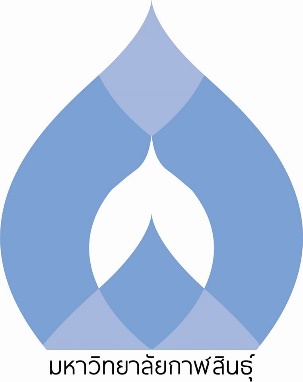 รายงานการประเมินตนเอง(Self-Assessment Report : SAR)คณะเทคโนโลยีการเกษตรโดย คณะกรรมการประเมินคุณภาพการศึกษาภายในประเมิน วันที่ 22 เดือน กรกฎาคม พ.ศ. 2563คำนำในปีการศึกษา 2562 คณะเทคโนโลยีการเกษตร เปิดทำการสอนหลักสูตรระดับอุดมศึกษา จํานวน 11 หลักสูตร แบ่งเป็นระดับระดับปริญญาตรี จํานวน 8 หลักสูตร และระดับปริญญาโท จํานวน 3 หลักสูตร โดยทางคณะเทคโนโลยีการเกษตร ได้ดําเนินงานในภารกิจ 4 ด้าน ตามพันธะกิจของมหาวิทยาลัยกาฬสินธุ์ ได้แก่ การเรียนการสอน การวิจัย การบริการวิชาการ และการทํานุบํารุงศิลปะและวัฒนธรรม ตามคู่มือการประกันคุณภาพการศึกษาภายในสถานศึกษา ระดับอุดมศึกษา พ.ศ. 2557 ของสำนักงานคณะกรรมการการอุดมศึกษา (สกอ.) และตัวบ่งชี้ใหม่ของมหาวิทยาลัยกาฬสินธุ์คณะเทคโนโลยีการเกษตร ได้มีการดําเนินงานตามวงจรคุณภาพ (PDCA) ในทุกภารกิจเพื่อพัฒนาคุณภาพและมาตรฐานการศึกษาอย่างต่อเนื่อง ตามระบบการพัฒนาของมหาวิทยาลัยกาฬสินธุ์ ความเจริญก้าวหน้าทางเทคโนโลยี สภาพสังคม เศรษฐกิจ ความรู้และทักษะในอนาคตที่ตลาดแรงงานต้องการ ตลอดจนถึงพฤติกรรมของผู้เรียน อันจะนําไปสู่การการพัฒนาขีดความสามารถทรัพยากรมนุษย์ เพื่อเป็นกำลังสำคัญในการพัฒนาประเทศต่อไปบทสรุปผู้บริหารปีการศึกษา 2562 จากการประเมินคุณภาพภายใน ตามตัวบ่งชี้ที่กำหนดตามเกณฑ์ของสำนักงานคณะกรรมการการอุดมศึกษา (สกอ.) และตัวบ่งชี้ใหม่ จำนวน 5 มาตรฐาน 18 ตัวบ่งชี้ คณะเทคโนโลยีการเกษตร มีการดำเนินงานภาพรวมอยู่ในระดับดี (คะแนนเฉลี่ย 4.29) โดยมีผลการประเมิน ดังนี้มาตรฐานที่ 1 ด้านผลลัพธ์ผู้เรียน				ระดับดี		(คะแนนเฉลี่ย 3.99)	มาตรฐานที่ 2 ด้านการวิจัยและนวัตกรรม	 		ระดับดี	 	(คะแนนเฉลี่ย 4.50) 	มาตรฐานที่ 3 ด้านการบริการวิชาการ	 		ระดับดี		(คะแนนเฉลี่ย 4.00)	มาตรฐานที่ 4 ด้านศิลปวัฒนธรรมและความเป็นไทย		ระดับดีมาก	(คะแนนเฉลี่ย 5.00)	มาตรฐานที่ 5 ด้านการบริหารจัดการ			ระดับดี	 	(คะแนนเฉลี่ย 4.48)สารบัญส่วนที่ 1บทนำชื่อหน่วยงาน ที่ตั้ง และประวัติความเป็นมาโดยย่อชื่อหน่วยงาน	ภาษาไทย	คณะเทคโนโลยีการเกษตร มหาวิทยาลัยกาฬสินธุ์ 	ภาษาอังกฤษ	Faculty of Agricultural Technology Kalasin University)	อักษรย่อ	คทก. (AG)สถานที่หรือพื้นที่ตั้งตั้งอยู่ที่คณะเทคโนโลยีการเกษตร อาคาร 13 เลขที่ 62/1 ถนนเกษตรสมบูรณ์ ตำบลกาฬสินธุ์ อำเภอเมืองกาฬสินธุ์ จังหวัดกาฬสินธุ์ประวัติความเป็นมาโดยย่อวันที่ 8 กันยายน 2558 ได้มีการจัดตั้งมหาวิทยาลัยกาฬสินธุ์ ตามพระราชบัญญัติมหาวิทยาลัยกาฬสินธุ์ พ.ศ. 2558 ประกาศในราชกิจจานุเบกษา เล่ม 132 ตอนที่ 86ก ให้ควบรวมมหาวิทยาลัยราชภัฏกาฬสินธุ์ ตามกฎหมายว่าด้วยมหาวิทยาลัยราชภัฏและมหาวิทยาลัยเทคโนโลยีราชมงคลอีสาน วิทยาเขตกาฬสินธุ์ ตามกฎหมายว่าด้วยมหาวิทยาลัยเทคโนโลยีราชมงคล มาจัดตั้งเป็นมหาวิทยาลัยกาฬสินธุ์มีฐานะเป็นนิติบุคคล และเป็นส่วนราชการตามกฎหมายว่าด้วยวิธีการงบประมาณในสังกัดสำนักงานคณะกรรมการการอุดมศึกษา ซึ่งการควบรวมมหาวิทยาลัยทั้งสองแห่งนี้จะเป็นการปรับปรุงการดำเนินการ และเป็นการลดความซ้ำซ้อนของสถาบันอุดมศึกษาที่ตั้งอยู่ในจังหวัดเดียวกัน โดยให้บทบาทหน้าที่ตามมาตรา 6 แห่งพระราชบัญญัติมหาวิทยาลัยกาฬสินธุ์ พ.ศ.2558 ว่าด้วยให้มหาวิทยาลัยเป็นสถาบันทางวิชาการที่ให้ความรู้และความชำนาญในการปฏิบัติที่เกี่ยวข้องกับวิชาชีพและวิชาชีพชั้นสูง มีวัตถุประสงค์เพื่อให้การศึกษาและส่งเสริมงานวิจัยเพื่อสร้างและพัฒนาองค์ความรู้และเทคโนโลยี ให้บริการทางวิชาการแก่ท้องถิ่นและสังคม ให้โอกาสทางการศึกษาแก่ประชาชน ทำนุบำรุงศาสนาศิลปะ วัฒนธรรม และการกีฬา รวมทั้งสนับสนุนกิจกรรมของรัฐและท้องถิ่นและมีส่วนร่วมในการพัฒนาชุมชนและอนุรักษ์สิ่งแวดล้อมในปี พ.ศ. 2558 คณะเทคโนโลยีอุตสาหกรรมเกษตร เป็นคณะหนึ่งของมหาวิทยาลัยกาฬสินธุ์ ประกอบด้วย 2 กลุ่มสาขาวิชา คือ 1. กลุ่มสาขาวิชาการเกษตร มี 4 สาขาวิชา คือ1) สาขาวิชาเทคโนโลยีการผลิตพืช2) สาขาวิชาเทคโนโลยีการผลิตสัตว์3) สาขาวิชาเทคโนโลยีการประมง4) สาขาวิชาวิทยาศาสตร์สุขภาพสัตว์ 2. กลุ่มวิทยาศาสตร์และเทคโนโลยี มี 5 สาขาวิชา คือ1) สาขาวิชาเทคโนโลยีชีวภาพ 2) สาขาวิชาเทคโนโลยีอุตสาหาการ 3) สาขาวิชาเทคโนโลยีเครื่องกล4) สาขาวิชาวิทยาศาสตร์และคณิตศาสตร์5) สาขาวิชาวิทยาศาสตร์และเทคโนโลยีการอาหารคณะเทคโนโลยีอุตสาหกรรมเกษตร ให้บริการด้านวิชาชีพทางสายเทคโนโลยีการเกษตร และสายวิทยาศาสตร์และเทคโนโลยี ในระดับประกาศนียบัตรวิชาชีพชั้นสูง ระดับปริญญาตรี และระดับปริญญาโท เพื่อส่งเสริมการศึกษาด้านวิชาชีพทางด้านเทคโนโลยีเชิงบูรณาการให้มีความเข้มแข็ง จัดการเรียนการสอน การวิจัย บริการทางวิชาการ และทำนุบำรุงศิลปวัฒนธรรมต่อมาวันที่ 13 กันยายน พ.ศ. 2561 ได้มีการจัดตั้งส่วนราชการในมหาวิทยาลัยกาฬสินธุ์ ตามกฎกระทรวง จัดตั้งส่วนราชการในมหาวิทยาลัยกาฬสินธุ์ กระทรวงศึกษาธิการ พ.ศ. 2561 ประกาศในราชกิจจานุเบกษา เล่มที่ 135 ตอนที่ 69ก โดยมีคณะเทคโนโลยีการเกษตร ซึ่งเป็น 1 ใน 6 คณะของมหาวิทยาลัยกาฬสินธุ์ประกอบด้วยโครงสร้างสาขาวิชาภายในคณะดังนี้1) สาขาวิชาเทคโนโลยีการผลิตพืช2) สาขาวิชาเทคโนโลยีการผลิตสัตว์3) สาขาวิชาเทคโนโลยีการประมง4) สาขาวิชาเทคโนโลยีการสัตวแพทย์5) สาขาวิชาเทคโนโลยีชีวภาพ 6) สาขาวิชาเทคโนโลยีการอาหารคณะเทคโนโลยีการเกษตร ให้บริการด้านวิชาชีพทางเทคโนโลยีประกอบด้วย 3 ศาสตร์ ได้แก่ 1) ด้านการเกษตร 2) ด้านเทคโนโลยีชีวภาพ และ 3) ด้านเทคโนโลยีการอาหาร ในระดับประกาศนียบัตรวิชาชีพชั้นสูง ระดับปริญญาตรี และระดับบัณฑิตศึกษา โดยได้ดำเนินการสอนในระดับปริญญาโท เพื่อส่งเสริมการศึกษาด้านวิชาชีพทางเทคโนโลยีเชิงบูรณาการให้มีความเข้มแข็ง จัดการเรียนการสอน การวิจัย บริการทางวิชาการทำนุบำรุงศิลปวัฒนธรรมและการบริหารจัดการด้านการเกษตร เพื่อเพิ่มประสิทธิภาพการผลิตด้านการเกษตรบนฐานความรู้ด้านวิทยาศาสตร์และเทคโนโลยี สู่เกษตรกรรมแบบฟาร์มอัจฉริยะและเกษตรกรรมแบบยั่งยืน และผลิตบัณฑิตให้มีความสามารถในการใช้เทคโนโลยีมีคุณธรรมมีทักษะในการทำงานให้เป็นทุนมนุษย์ (Human capital) สามารถปฏิบัติงานได้อย่างมืออาชีพ เป็นที่พึ่งของประชาชนในพื้นที่ เพิ่มโอกาสในการศึกษาด้านวิชาชีพจนถึงระดับปริญญาต่อไปวิสัยทัศน์ ปรัชญา ปณิธาน พันธกิจ อัตลักษณ์บัณฑิต เป้าหมาย และวัตถุประสงค์วิสัยทัศน์เป็นองค์กรชั้นนำระดับภูมิภาคในการพัฒนาท้องถิ่น ชุมชน ด้านการวิจัย บริการวิชาการวิทยาศาสตร์ เทคโนโลยีและนวัตกรรมการเกษตรสู่สากลปรัชญาความรู้สร้างคุณค่า ภูมิปัญญาสร้างสังคมปณิธาน 	สร้างคนดี มีงานทำ ชี้นำสังคมพันธกิจ 	1) ผลิตบัณฑิตให้มีความรู้ความสามารถทางวิชาการและทักษะในวิชาชีพรู้จักคิดอย่างมีเหตุผลมีคุณธรรมจริยธรรม และมีความใฝ่เรียนรู้2) จัดการศึกษาทางด้านวิชาชีพทั้งระดับต่ำกว่าปริญญาและระดับปริญญาเพื่อตอบสนองความต้องการตลาดแรงงานและทิศทางการพัฒนาประเทศ3) ส่งเสริมการวิจัยการบริการวิชาการและวิชาชีพเพื่อถ่ายทอดองค์ความรู้และเทคโนโลยีที่เป็นประโยชน์ในการพัฒนาศักยภาพการผลิตและบริการชุมชนสังคมและประเทศ4) ทำนุบำรุงศาสนาศิลปวัฒนธรรมส่งเสริมและสนับสนุนการกีฬาและนันทนาการอัตลักษณ์บัณฑิต 	อดทน สู้งาน เชี่ยวชาญวิชาชีพเป้าหมาย  	พัฒนาคณะเทคโนโลยีการเกษตรให้เป็น “คณะแห่งการพัฒนาท้องถิ่น และชุมชน” ที่เข้มแข็งอย่างต่อเนื่องและยั่งยืน โดยเชื่อมโยงกับวิทยาศาสตร์ สังคมศาสตร์ เทคโนโลยีนวัตกรรม และการเกษตรสมัยใหม่ ซึ่งเป็นพื้นฐานของคณะเทคโนโลยีการเกษตรพร้อมทั้งนำศาสตร์แห่งพระราชา ศาสตร์ชุมชน และศาสตร์สากล มาผสมผสานในการสร้างสรรค์วิชาการ และนำไปสู่การเป็นคณะท้องถิ่นและชุมชนชั้นนำ โดยมีแผนการปฏิบัติการด้านการพัฒนาคณะด้านต่าง ๆ ดังนี้ประเด็นแผนปฏิบัติการด้านการพัฒนาแผนปฏิบัติการด้านที่ 1 การพัฒนาทรัพยากรมนุษย์ แผนปฏิบัติการด้านที่ 2 สร้างความโดดเด่นด้านนวัตกรรมและเทคโนโลยี แผนปฏิบัติการด้านที่ 3 เป็นศูนย์กลางและแหล่งการเรียนรู้ตลอดชีวิต แผนปฏิบัติการด้านที่ 4 การเติบโตที่เป็นมิตรกับสิ่งแวดล้อม แผนปฏิบัติการด้านที่ 5 การบริหารจัดการที่มีหลักธรรมาภิบาล เป้าประสงค์เป้าประสงค์ที่ 1	ผลิตบัณฑิตที่มีสมรรถนะทางวิชาชีพ บูรณาการศาสตร์ที่สอดคล้องกับการเปลี่ยนแปลงเทคโนโลยีได้เป้าประสงค์ที่ 2 	สร้างสรรค์ผลงานด้านนวัตกรรมและเทคโนโลยีที่นำไปใช้พัฒนาชุมชนท้องถิ่นและประเทศชาติได้อย่างแท้จริงเป้าประสงค์ที่ 3 	เป็นศูนย์กลางและแหล่งการเรียนรู้ตลอดชีวิตของชุมชนท้องถิ่นเป้าประสงค์ที่ 4 	มหาวิทยาลัยสีเขียวและเป็นปอดของชุมชนท้องถิ่นเป้าประสงค์ที่ 5 	บริหารจัดการที่ดีมีประสิทธิภาพ โปร่งใส ตรวจสอบได้โครงสร้างองค์กร และโครงสร้างการบริหารปัจจุบัน คณะเทคโนโลยีการเกษตร แบ่งส่วนราชการเป็น 1 สํานักงาน 1 โรงพยาบาลสัตว์ และ 6 สาขาวิชา มีคณบดีเป็นผู้บริหารงานสูงสุด มีคณะกรรมการประจำคณะทำหน้าที่ควบคุมดูแลกิจการทั่วไปของคณะ ให้คําแนะนําปรึกษาแก่คณบดี สนับสนุนการดําเนินกิจการของคณะ มีคณะกรรมการบริหารคณะทำหน้าที่พิจารณากลั่นกรองเรื่องต่าง ๆ ก่อนนําเสนอคณะกรรมการประจำคณะ ให้คําปรึกษาและเสนอความเห็นต่อคณบดีและปฏิบัติหน้าที่อื่น ๆ ตามที่คณะกรรมการประจำคณะมอบหมาย ดังแผนผังต่อไปนี้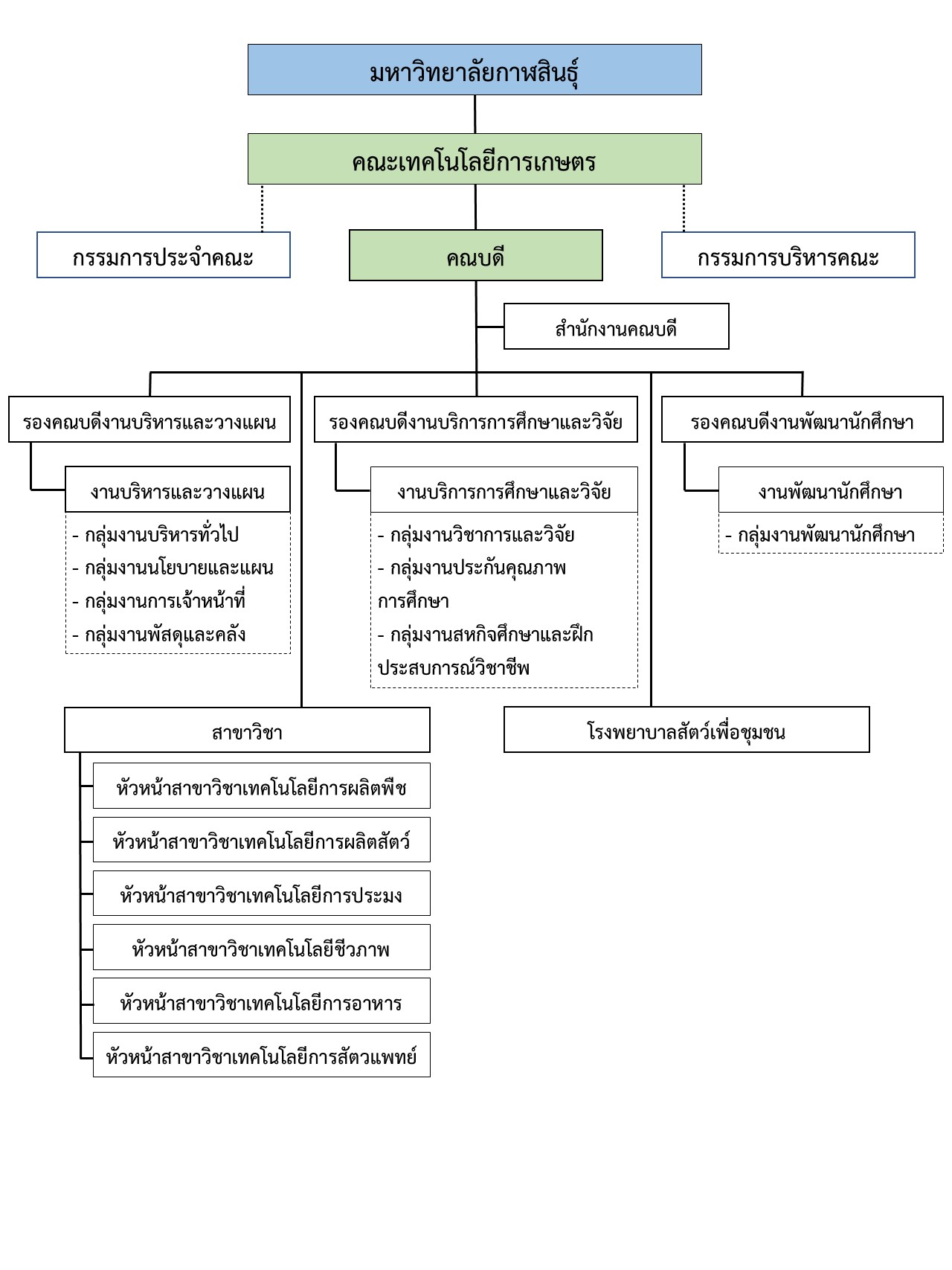 รายชื่อผู้บริหาร คณะกรรมการบริหารคณะ และคณะกรรมการประจำคณะรายชื่อผู้บริหาร1.	ผู้ช่วยศาสตราจารย์ ดร.กีรวิชญ์ เพชรจุล 	คณบดีคณะเทคโนโลยีการเกษตร	2.	นางสาวหนูเดือน สาระบุตร 			รองคณบดีงานบริหารและวางแผน 	3.	นายณัฐพงษ์ ศรีสมุทร 			รองคณบดีงานบริการการศึกษาและวิจัย4.	นายเอกรินทร์ สารีพัว 			รองคณบดีงานพัฒนานักศึกษา 	5.	นายนพรัตน์ ผกาเชิด 			ผู้ช่วยคณบดีงานบริหารและวางแผน 	6.	นางสาวอ้อยทิพย์ สมานรส 			ผู้ช่วยคณบดีงานบริการการศึกษาและวิจัย 7.	นายจักรินทร์ ตรีอินทอง			ผู้ช่วยคณบดีงานพัฒนานักศึกษา 	8.	นางสาวสุภาภรณ์ ภูจิตทอง 			ปฏิบัติหน้าที่หัวหน้าสำนักงานคณบดี 	คณะกรรมการบริหารคณะ1.	ผู้ช่วยศาสตราจารย์ ดร.กีรวิชญ์ เพชรจุล 		คณบดีคณะเทคโนโลยีการเกษตร		ประธานกรรมการ2.	นายณัฐพงษ์ ศรีสมุทร 	รองคณบดีงานบริการการศึกษาและวิจัย	กรรมการ3.	นายเอกรินทร์ สารีพัว 	รองคณบดีงานพัฒนานักศึกษา 		กรรมการ4.	นายนพรัตน์ ผกาเชิด 	ผู้ช่วยคณบดีงานบริหารและวางแผน 		กรรมการ5.	นางสาวอ้อยทิพย์ สมานรส 	ผู้ช่วยคณบดีงานบริการการศึกษาและวิจัย 	กรรมการ6.	นายจักรินทร์ ตรีอินทอง	ผู้ช่วยคณบดีงานพัฒนานักศึกษา 		กรรมการ7.	นายนุกูล แก่นจันทร์ 	หัวหน้าสาขาวิชาเทคโนโลยีการผลิตสัตว์ 	กรรมการ8.	ผู้ช่วยศาสตราจารย์อุไร กุลบุญ 	หัวหน้าสาขาวิชาเทคโนโลยีการประมง 	กรรมการ8.	นายอิทธิพล ขึมภูเขียว	หัวหน้าสาขาวิชาเทคโนโลยีการผลิตพืช	กรรมการ9.	นางสาวชโลธร อัมพร 	หัวหน้าสาขาวิชาเทคโนโลยีการสัตวแพทย์ 	กรรมการ10.	นายณัฏฐพงศ์ เจนวิพากษ์ 	หัวหน้าสาขาวิชาเทคโนโลยีการอาหาร 	กรรมการ11.	นางปิยะฉัตร วิริยะอำไพวงศ์ 	หัวหน้าสาขาวิชาเทคโนโลยีชีวภาพ 		กรรมการ12.	นางสาวหนูเดือน สาระบุตร 	รองคณบดีงานบริหารและวางแผน 		กรรมการและเลขานุการ13.	นางสาวสุภาภรณ์ ภูจิตทอง 	ปฏิบัติหน้าที่หัวหน้าสำนักงานคณบดี 		กรรมการและผู้ช่วยเลขานุการ14.	นางสาวนิตญา แน่นอุดร 			ผู้ช่วยเลขานุการคณะกรรมการประจำคณะ1.	ผู้ช่วยศาสตราจารย์กีรวิชญ์ เพชรจุล 	คณบดีคณะเทคโนโลยีการเกษตร 		ประธานกรรมการ2.	นายณัฐพงษ์ ศรีสมุทร 	รองคณบดีงานบริการการศึกษาและวิจัย 	กรรมการ3. 	ศาสตราจารย์ไพโรจน์ ประมวล 	(ผู้ทรงคุณวุฒิ) 				กรรมการ 4. 	ผู้ช่วยศาสตราจารย์กาญจนา กุลวิทิต	(ผู้ทรงคุณวุฒิ) 				กรรมการ5.	นายเฉลิมชัย จงสมชัย 	(ผู้ทรงคุณวุฒิ) 				กรรมการ 6.	นายนุกูล แก่นจันทร์ 	หัวหน้าสาขาวิชาเทคโนโลยีการผลิตสัตว์ 	กรรมการ7.	ผู้ช่วยศาสตราจารย์อุไร กุลบุญ 	หัวหน้าสาขาวิชาเทคโนโลยีการประมง 	กรรมการ8.	นายอิทธิพล ขึมภูเขียว	หัวหน้าสาขาวิชาเทคโนโลยีการผลิตพืช	กรรมการ9.	นางสาวชโลธร อัมพร	หัวหน้าสาขาวิชาเทคโนโลยีการสัตวแพทย์ 	กรรมการ10.	นายณัฏฐพงศ์ เจนวิพากษ์ 	หัวหน้าสาขาวิชาเทคโนโลยีการอาหาร 	กรรมการ11.	นางปิยะฉัตร วิริยะอำไพวงศ์ 	หัวหน้าสาขาวิชาเทคโนโลยีชีวภาพ 		กรรมการ12.	นายพีรพจน์ นิติพจน์	(ตัวแทนคณาจารย์ประจำ) 			กรรมการ 13.	นายเกียรติพงษ์ เจริญจิตต์	(ตัวแทนคณาจารย์ประจำ) 			กรรมการ 14.	นางสาวสุภาภรณ์ภูจิตทอง	ปฏิบัติหน้าที่หัวหน้าสำนักงานคณบดี		กรรมการและเลขานุการหลักสูตรและสาขาวิชาที่เปิดสอนหลักสูตรและสาขาวิชาที่เปิดสอนในระดับอุดมศึกษาของคณะเทคโนโลยีการเกษตรในปีการศึกษา 2562 มี 2 ระดับ คือ ระดับปริญญาตรี และระดับบัณฑิตศึกษา ดังนี้ระดับปริญญาตรี1. หลักสูตรวิทยาศาสตรบัณฑิต สาขาวิชาพืชศาสตร์ **2. หลักสูตรวิทยาศาสตรบัณฑิต สาขาวิชาสัตวศาสตร์ **3. หลักสูตรวิทยาศาสตรบัณฑิต สาขาวิชาประมง **4. หลักสูตรวิทยาศาสตรบัณฑิต สาขาวิชาวิทยาศาสตร์และเทคโนโลยีการอาหาร **5. หลักสูตรวิทยาศาสตรบัณฑิต สาขาวิชาเทคนิคการสัตวแพทย์6. หลักสูตรวิทยาศาสตรบัณฑิต สาขาวิชาเทคโนโลยีชีวภาพทางการเกษตร7. หลักสูตรวิทยาศาสตรบัณฑิต สาขาวิชาเทคโนโลยีการอาหาร8. หลักสูตรวิทยาศาสตรบัณฑิต สาขาวิชานวัตกรรมเกษตร** หมายเหตุ หลักสูตรลำดับที่ 1-4 มีการเปิดสอน ทั้งปริญญาตรี 4 ปี และปริญญาตรี 2 ปีเทียบโอนรายวิชาระดับบัณฑิตศึกษา1. หลักสูตรวิทยาศาสตรมหาบัณฑิต สาขาวิชาเทคโนโลยีการเกษตร (แผน ก 2) 2. หลักสูตรวิทยาศาสตรมหาบัณฑิต สาขาวิชาเทคโนโลยีการผลิตสัตว์ (แผน ก 2) 3. หลักสูตรวิทยาศาสตรมหาบัณฑิต สาขาวิชาเทคโนโลยีชีวภาพ (แผน ก 2) จำนวนนักศึกษา	จำนวนนักศึกษาที่ศึกษาอยู่ในระดับอุดมศึกษาของ คณะเทคโนโลยีการเกษตร ในปีการศึกษา 2562 จำแนกตามสาขาวิชาและชั้นเรียน ดังนี้จำนวนอาจารย์และบุคลากร	ในปีการศึกษา 2562 คณะเทคโนโลยีการเกษตร มหาวิทยาลัยกาฬสินธุ์ มีบุคลากรทั้งหมด จำนวน 82 คน แบ่งเป็น สายวิชาการ จำนวน 56 คน สายสนับสนุน จำนวน 21 คน รายละเอียดปรากฏดังตาราง1. บุคลากรสายวิชาการ2. บุคลากรสายสนับสนุน
ข้อมูลพื้นฐานโดยย่อเกี่ยวกับงบประมาณ และอาคารสถานที่	งบประมาณ ในปีงบประมาณ 2563 คณะเทคโนโลยีการเกษตร ได้รับการจัดสรรงบประมาณทั้งสิ้น จำนวน  20,807,390 บาทเป็นงบประมาณแผ่นดิน จำนวน  16,268,200 บาท และงบประมาณเงินรายได้ จำนวน  4,539,190 บาท  บาท รายละเอียดปรากฏดังตารางที่  1.5 งบประมาณของคณะเทคโนโลยีการเกษตร ประจำปีงบประมาณ พ.ศ. 2563อาคารสถานที่ รายละเอียดอาคารสถานที่ คณะเทคโนโลยีการเกษตร มหาวิทยาลัยกาฬสินธุ์ ปีการศึกษา 2562 จำแนกตามสาขาวิชาต่าง ๆ และอาคารสำนักงานคณบดี ดังนี้ที่มาข้อมูล : งานบริหารและวางแผน คณะเทคโนโลยีการเกษตรเอกลักษณ์หรือวัฒนธรรมของสถาบันเอกลักษณ์ของคณะ องค์กรนักปฏิบัติมืออาชีพด้านนวัตกรรมการเกษตร และอุตสาหกรรมเกษตรA : Agriculture & Agricultural IndustryG : Green FacultyR : Research & Innovationsผลการปรับปรุงตามข้อเสนอแนะของผลการประเมินปีที่ผ่านมา………………………………………………………………………………………………………………………………………….………………………………………………………………………………………………………………………………………….………………………………………………………………………………………………………………………………………….………………………………………………………………………………………………………………………………………….………………………………………………………………………………………………………………………………………….………………………………………………………………………………………………………………………………………….………………………………………………………………………………………………………………………………………….………………………………………………………………………………………………………………………………………….………………………………………………………………………………………………………………………………………….………………………………………………………………………………………………………………………………………….………………………………………………………………………………………………………………………………………….………………………………………………………………………………………………………………………………………….………………………………………………………………………………………………………………………………………….ส่วนที่ 2ผลการประเมินคุณภาพการศึกษาภายในการประเมินคุณภาพการศึกษาตามมาตรฐาน 5 มาตรฐาน 18 ตัวบ่งชี้ ตามคู่มือการประกันคุณภาพการศึกษาภายในสถานศึกษา ระดับอุดมศึกษา พ.ศ. 2557 ของสำนักงานคณะกรรมการการอุดมศึกษา (สกอ.) และตัวบ่งชี้ใหม่ของมหาวิทยาลัยกาฬสินธุ์ โดยใช้เกณฑ์การประเมินตัวบ่งชี้ในกลุ่ม ข ซึ่งเป็นสถาบันที่เน้นระดับปริญญาตรี มีคะแนนเต็ม 5 คะแนน	ผลการประเมินตนเองของคณะเทคโนโลยีการเกษตร พบว่าได้ดำเนินการตามภารกิจของสถาบัน ทั้ง 4 ด้านอย่างครบถ้วน โดยมีผลการประเมินทั้ง 5 มาตรฐาน อยู่ในระดับดี มีค่าคะแนน เท่ากับ 4.29 รายละเอียด ผลการประเมินแต่ละมาตรฐาน ดังนี้มาตรฐานที่ 1 ด้านผลลัพธ์ผู้เรียน พันธกิจที่สำคัญที่สุดของมหาวิทยาลัย คือ การผลิตบัณฑิต หรือการจัดกิจกรรมการเรียนการสอนให้ผู้เรียนมีความรู้ในวิชาการและวิชาชีพ มีคุณลักษณะตามหลักสูตรที่กำหนด และสอดคล้องกับมาตรฐานการอุดมศึกษา พ.ศ. 2561 ใน 3 ประเด็น คือ 1) เป็นบุคคลที่มีความรู้ความสามารถ และความรู้รอบด้านต่างๆในการสร้างสัมมาอาชีพ ความมั่นคงและคุณภาพชีวิตของตนเอง ครอบครัว ชุมชน และสังคม มีทักษะในการเรียนรู้ตลอดชีวิต โดยเป็นผู้มีคุณธรรม ความเพียร มุ่งมั่น มานะ บากบั่น และยึดมั่นในจรรยาบรรณวิชาชีพ 2) เป็นผู้ร่วมสร้างสรรค์นวัตกรรม มีทักษะศตวรรษที่ 21 มีความสามารถในการบูรณาการศาสตร์ต่างๆเพื่อพัฒนาหรือแก้ไขปัญหาสังคม มีคุณลักษณะความเป็นผู้ประกอบการ รู้เท่าทันการเปลี่ยนแปลงของสังคมและของโลก สามารถสร้างโอกาสและเพิ่มมูลค่าให้กับตนเอง ชุมชน สังคม และประเทศ และ 3) เป็นพลเมือง ที่เข้มแข็ง มีความกล้าหาญทางจริยธรรม ยึดมั่นในความถูกต้องรู้คุณค่าและรักษ์ความเป็นไทย ร่วมมือรวมพลังเพื่อสร้างสรรค์การพัฒนาและเสริมสร้างสันติสุขอย่างยั่งยืนทั้งในระดับครอบครัว ชุมชน สังคม และประชาคมโลก โดยผู้เรียนต้องมีคุณลักษณะตามอัตลักษณ์ของคณะ และสอดคล้องกับเกณฑ์มาตรฐานต่างๆ ที่เกี่ยวข้องกับการผลิตบัณฑิต เพื่อมุ่งเน้นเป้าหมายการจัดการศึกษา ที่ผลการเรียนรู้ของนักศึกษาซึ่งเป็นการประกันคุณภาพบัณฑิตที่ได้รับคุณวุฒิแต่ละคุณวุฒิและสื่อสารให้สังคม ชุมชน รวมทั้งหน่วยงานที่เกี่ยวข้องต่าง ได้เชื่อมั่นถึงคุณภาพบัณฑิตเป็นไปตามที่กำหนดไว้ในผลลัพธ์การเรียนรู้ในแต่ละหลักสูตร คุณภาพบัณฑิตในแต่ละหลักสูตรจะสะท้อนไปที่คุณภาพบัณฑิตตามกรอบมาตรฐานคุณวุฒิ ระดับอุดมศึกษาแห่งชาติ โดยพิจารณาจากผลการบริหารหลักสูตรโดยรวม ผลลัพธ์การเรียนรู้ การมีงานทำ และคุณภาพผลงานวิจัยของนักศึกษาและผู้สำเร็จการศึกษาระดับบัณฑิตศึกษาในปีการศึกษานั้นๆ โดยผลลัพธ์ผู้เรียนจะพิจารณาได้จากตัวบ่งชี้ ดังต่อไปนี้ ตัวบ่งชี้ จำนวน 7 ตัวบ่งชี้ คือตัวบ่งชี้ที่ 1.1 	ผลการบริหารจัดการหลักสูตรโดยรวม (สกอ.ที่ 1.1) ตัวบ่งชี้ที่ 1.2	การส่งเสริมทักษะความสามารถด้านภาษาอังกฤษตามเกณฑ์ที่มหาวิทยาลัย (ตัวบ่งชี้ใหม่)ตัวบ่งชี้ที่ 1.3	การส่งเสริมทักษะความรู้ความสามารถด้านสมรรถนะดิจิทัลตามเกณฑ์ที่มหาวิทยาลัยกำหนด (ตัวบ่งชี้ใหม่)ตัวบ่งชี้ที่ 1.4 	ผลงานนักศึกษาที่มีผลงานวิจัย หรืองานสร้างสรรค์ หรือนวัตกรรมหรือโครงงาน (ตัวบ่งชี้ใหม่) ตัวบ่งชี้ที่ 1.5 	จำนวนหลักสูตรที่มีการกำหนดคุณลักษณะการเป็นผู้ประกอบการ (ตัวบ่งชี้ใหม่)ตัวบ่งชี้ที่ 1.6	ระบบและกลไกการบริการนักศึกษาระดับปริญญาตรีของคณะ (สกอ.ที่ 1.5)ตัวบ่งชี้ที่ 1.7	กิจกรรมนักศึกษาระดับปริญญาตรี (ตัวบ่งชี้ใหม่)ตัวบ่งชี้ที่ 1.1. 	ผลการบริหารจัดการหลักสูตรโดยรวม (สกอ.ที่ 1.1)ชนิดของตัวบ่งชี้		ผลลัพธ์การคิดรอบปี	ปีการศึกษา		คำอธิบายตัวบ่งชี้			ผลการดำเนินการของทุกหลักสูตรในคณะซึ่งสามารถสะท้อนคุณภาพของบัณฑิตในหลักสูตรที่คณะรับผิดชอบเกณฑ์การประเมิน	ค่าเฉลี่ยของระดับคุณภาพของทุกหลักสูตรที่คณะรับผิดชอบสูตรการคำนวณ รายละเอียดผลการคำนวณผลการประเมินตนเองรายการหลักฐานข้อสรุปผลการประเมินตนเอง	1. 	จุดแข็ง/แนวทางเสริมจุดแข็ง		ไม่มี	2.	จุดที่ควรพัฒนา/ข้อเสนอแนะในการปรับปรุง		มีหลักสูตรที่ได้คะแนนสูงมาก เช่น  วท.ม. สาขาวิชาเทคโนโลยีการผลิตสัตว์, วท.บ. สาขาวิชาสัตวศาสตร์ และต่ำมากเช่นหลักสูตร วท.บ.สาขาวิชานวัตกรรมเกษตร คณะควรดำเนินการ KM ให้หลักสูตรได้มีมาตรฐานใกล้เคียงกันและยกระดับคุณภาพของหลักสูตรไปพร้อมกัน	3.	วิธีปฏิบัติที่ดี/นวัตกรรม		ไม่มีผู้รับผิดชอบตัวบ่งชี้ที่ 1.2 	การส่งเสริมทักษะความสามารถด้านภาษาอังกฤษตามเกณฑ์ที่มหาวิทยาลัย (ตัวบ่งชี้ใหม่)ชนิดของตัวบ่งชี้ 	กระบวนการการคิดรอบปี	ปีการศึกษา	คำอธิบายตัวบ่งชี้คณะมีการส่งเสริมสนับสนุนให้นักศึกษามีความสามารถด้านภาษาอังกฤษตามเกณฑ์ที่มหาวิทยาลัยกำหนด โดยมีความสามารถในการพูดคุยสื่อสารได้ในชีวิตประจำวัน เกณฑ์การประเมินผลการดำเนินงานผลการประเมินตนเองข้อสรุปผลการประเมินตนเอง	1. 	จุดแข็ง/แนวทางเสริมจุดแข็ง		ไม่มี	2.	จุดที่ควรพัฒนา/ข้อเสนอแนะในการปรับปรุง		คณะควรใช้เกณฑ์ปริมาณเป็นตัวชี้วัดเพื่อลดภาระการเตรียมเอกสาร เช่น ระดับคะแนนการสอบวัดความรู้ภาษาอังกฤษของนักศึกษาปีสุดท้าย หรือแต่ละชั้นปี เป็นต้น	3.	วิธีปฏิบัติที่ดี/นวัตกรรม		ไม่มีผู้รับผิดชอบตัวบ่งชี้ที่ 1.3	การส่งเสริมทักษะความรู้ความสามารถด้านสมรรถนะดิจิทัลตามเกณฑ์ ที่มหาวิทยาลัยกำหนด (ตัวบ่งชี้ใหม่)ชนิดของตัวบ่งชี้ 	กระบวนการการคิดรอบปี	ปีการศึกษา	คำอธิบายตัวบ่งชี้คณะมีการส่งเสริมสนับสนุนให้นักศึกษามีความรู้ความสามารถด้านสมรรถนะดิจิทัลตามเกณฑ์ที่ มหาวิทยาลัยกำหนด โดยมีความรู้ความสามารถด้านสมรรถนะดิจิทัล ทั้งความรู้พื้นฐานด้านคอมพิวเตอร์การใช้งานเบื้องต้นและการใช้โปรแกรมสำเร็จรูปและการประยุกต์ใช้งานเกณฑ์การประเมินผลการดำเนินงานผลการประเมินตนเองข้อสรุปผลการประเมินตนเอง	1. 	จุดแข็ง/แนวทางเสริมจุดแข็ง		ไม่มี	2.	จุดที่ควรพัฒนา/ข้อเสนอแนะในการปรับปรุง		ควรใช้เกณฑ์ประเมินคุณภาพเป็นเชิงปริมาณ เช่น ผลการประเมินสมรรถนะความสามารถด้านการใช้ดิจิทัล (Digital Literacy) ด้วยเครื่องมือสากล (ICDL) , % นักศึกษาที่ส่งเข้าประเมินสมรรถนะ และผ่านเกณฑ์ เป็นต้น	3.	วิธีปฏิบัติที่ดี/นวัตกรรม		ไม่มีผู้รับผิดชอบตัวบ่งชี้ที่ 1.4	ผลงานของนักศึกษาที่มีผลงานวิจัย หรืองานสร้างสรรค์ หรือนวัตกรรม หรือ โครงงาน (ตัวบ่งชี้ใหม่)ชนิดของตัวบ่งชี้	ผลลัพธ์การคิดรอบปี	ปีการศึกษา	คำอธิบายตัวบ่งชี้		คณะต้องส่งเสริมให้นักศึกษาสร้างผลงานวิจัย หรืองานสร้างสรรค์ หรือนวัตกรรม หรือโครงงาน เพื่อรองรับยุทธศาสตร์ในการพัฒนาประเทศ โดยการมีผลงานหรือการมีส่วนร่วมในการคิดและพัฒนาสร้างสรรค์ผลงานวิจัย หรืองานสร้างสรรค์ หรือนวัตกรรม หรือโครงงานเกณฑ์การประเมิน	โดยการแปลงค่าร้อยละของจำนวนนักศึกษาที่มีผลงานวิจัย หรืองานสร้างสรรค์ หรือนวัตกรรม หรือโครงงาน พัฒนาหรือแก้ไขปัญหาในงานอาชีพ เป็นค่าคะแนนระหว่าง 0 – 5 ค่าร้อยละของจำนวนนักศึกษาที่มีผลงานหรือมีส่วนร่วมในการสร้างผลงานวิจัย หรืองานสร้างสรรค์ หรือนวัตกรรม หรือโครงงานที่กำหนดให้เป็นคะแนนเต็ม 5 = ร้อยละ 80สูตรการคำนวณ1. คำนวณค่าร้อยละของจำนวนนักศึกษาที่มีผลงานหรือมีส่วนร่วมในการสร้างผลงานวิจัย หรืองานสร้างสรรค์ หรือนวัตกรรม หรือโครงงาน2. แปลงค่าร้อยละที่คำนวณได้ในข้อ 1 เทียบกับคะแนนเต็ม 5หมายเหตุ : 1. การมีส่วนร่วม คือ นักศึกษาต้องมีส่วนร่วมในการคิดผลงานวิจัย หรืองานสร้างสรรค์ หรือนวัตกรรม หรือโครงงาน นั้นๆ 2. ผลงานวิจัย หรืองานสร้างสรรค์ หรือนวัตกรรม หรือโครงงานของนักศึกษาสามารถนับได้ที่งานสำเร็จในทุกชั้นปี ผลการดำเนินงานผลการประเมินตนเองรายการหลักฐานข้อสรุปผลการประเมินตนเอง	1. 	จุดแข็ง/แนวทางเสริมจุดแข็ง		ไม่มี	2.	จุดที่ควรพัฒนา/ข้อเสนอแนะในการปรับปรุง		เป็นเกณฑ์ที่ดี สื่อถึงวิสัยทัศน์ของคณะได้เป็นอย่างดี ควรชูให้เด่นมากขึ้น เช่น เพิ่มงบประมาณ ผูกโยงกับผลการประเมินความดีความชอบของอาจารย์เป็นต้น เพื่อเปิดโอกาสให้มีการพัฒนาตัวบ่งชี้ที่เด่นชัดมากขึ้น	3.	วิธีปฏิบัติที่ดี/นวัตกรรม		ไม่มีผู้รับผิดชอบตัวบ่งชี้ที่ 1.5	จำนวนหลักสูตรที่มีการกำหนดคุณลักษณะการเป็นผู้ประกอบการ (ตัวบ่งชี้ใหม่)ชนิดของตัวบ่งชี้	ผลลัพธ์การคิดรอบปี	ปีการศึกษา	คำอธิบายตัวบ่งชี้คณะต้องมีหลักสูตรที่มีการกำหนดคุณลักษณะการเป็นผู้ประกอบการ ที่ส่งเสริมให้นักศึกษามีความคิดริเริ่มสร้างสรรค์ที่แปลกใหม่ รู้จักพัฒนาผลิตภัณฑ์ การบริการ รวมถึงนำเทคโนโลยีใหม่ๆ มาใช้ในการดำเนินชีวิตรู้เท่าทันการเปลี่ยนแปลงของสังคมและของโลก เกณฑ์ประเมิน	โดยการแปลงค่าร้อยละของจำนวนหลักสูตรที่มีการกำหนดคุณลักษณะการเป็นผู้ประกอบการเป็นค่าคะแนนระหว่าง 0-5 คะแนน โดยมีค่าร้อยละของจำนวนหลักสูตรที่มีการกำหนดคุณลักษณะการเป็นผู้ประกอบการ ให้เป็นคะแนนเต็ม 5 เท่ากับร้อยละ 20สูตรการคำนวณ	1. คำนวณค่าร้อยละของจำนวนหลักสูตรที่มีการกำหนดคุณลักษณะการเป็นผู้ประกอบการ2. แปลงค่าร้อยละที่คำนวณได้ในข้อ 1 เทียบกับคะแนนเต็ม 5หมายเหตุ :การวัดคุณลักษณะเป็นผู้ประกอบการ วัดหลักสูตรที่กำหนดคุณลักษณะการเป็นผู้ประกอบการเฉพาะหลักสูตรที่กำหนด ไว้ใน มคอ. 2 การวัดหลักสูตรที่มีคุณลักษณะเป็นผู้ประกอบการโดยต้องมีหน่วยวัดหรือเครื่องมือวัดมีการกำหนดรายวิชาที่เกี่ยวข้องกับการเป็นผู้ประกอบการไว้ในหลักสูตรผลการดำเนินงาน	หลักสูตรวิทยาศาสตรบัณฑิต สาขาวิชาเทคโนโลยีการอาหาร (หลักสูตรใหม่ พ.ศ. 2562) กำหนดคุณลักษณะการเป็นผู้ประกอบการ ไว้ 2 รายวิชา ได้แก่1) AG-102-016 การเป็นผู้ประกอบการ (Entrepreneurship) 3(2-3-5)2) AG-103-018 การสร้างผู้ประกอบการใหม่ (New Venture Creation) 3(2-3-5)หลักสูตรวิทยาศาสตรบัณฑิต สาขาวิชานวัตกรรมเกษตร (หลักสูตรใหม่ พ.ศ. 2562) กำหนดกลุ่มวิชาชีพบังคับการเป็นผู้ประกอบการ ไว้ 9 หน่วยกิต ดังนี้1) AG-082-201 กลยุทธ์การตลาดธุรกิจเกษตร (Agribusiness Marketing Strategies) 3(3-0-6)2) AG-082-202 การจัดการธุรกิจเกษตรทางการบัญชีและการเงิน (Agribusiness Accounting and Financial Management) 3(3-0-6)3) AG-082-203 การเป็นผู้ประกอบการธุรกิจเกษตรสมัยใหม่ (Modern Agribusiness Entrepreneurship) 3(3-0-6)ผลการประเมินตนเองรายการหลักฐานข้อสรุปผลการประเมินตนเอง	1. 	จุดแข็ง/แนวทางเสริมจุดแข็ง		ไม่มี	2.	จุดที่ควรพัฒนา/ข้อเสนอแนะในการปรับปรุง		เป็นเกณฑ์ที่ดี สื่อถึงวิสัยทัศน์ของคณะได้เป็นอย่างดี ควรชูให้เด่นมากขึ้น เช่น เพิ่มงบประมาณ ผูกโยงกับผลการประเมินความดีความชอบของอาจารย์เป็นต้น  หรืออาจจจะเพิ่มเกณฑ์เป็นจำนวนนักศึกษาที่อยู่ในแต่ละหลักสูตรด้วย จะได้ชัดเจนมากยิ่งขึ้น	3.	วิธีปฏิบัติที่ดี/นวัตกรรม		ไม่มีผู้รับผิดชอบตัวบ่งชี้ที่ 1.6	ระบบและกลไกการบริการนักศึกษาระดับปริญญาตรี (สกอ.ที่ 1.5)ชนิดของตัวบ่งชี้	กระบวนการการคิดรอบปี	ปีการศึกษา	คำอธิบายตัวบ่งชี้	คณะควรจัดบริการด้านต่างๆ ให้นักศึกษาและศิษย์เก่าในกิจกรรมที่เป็นประโยชน์กับนักศึกษา เพื่อการดำรงชีวิตอย่างมีความสุขและคุ้มค่าในระหว่างการใช้ชีวิตในคณะ ตั้งแต่การให้คำปรึกษาทั้งด้านวิชาการและการใช้ชีวิตจัดบริการข้อมูลหน่วยงานที่ให้บริการ เช่น ทุนกู้ยืมการศึกษา แหล่งทุนการศึกษาต่อการบริการจัดหางาน แหล่งข้อมูลการฝึกประสบการณ์วิชาชีพ การเตรียมความพร้อมเพื่อการทำงานเมื่อสำเร็จการศึกษา ข้อมูลข่าวสารความเคลื่อนไหวในและนอกสถาบันที่จำเป็นแก่นักศึกษาและศิษย์เก่าโดยการให้บริการทั้งหมดต้องให้ความสำคัญกับการบริการที่มีคุณภาพและเกิดประโยชน์แก่ผู้รับบริการอย่างแท้จริงเกณฑ์การประเมินผลการดำเนินงานผลการประเมินตนเองข้อสรุปผลการประเมินตนเอง	1. 	จุดแข็ง/แนวทางเสริมจุดแข็ง		ไม่มี	2.	จุดที่ควรพัฒนา/ข้อเสนอแนะในการปรับปรุง		ไม่มี	3.	วิธีปฏิบัติที่ดี/นวัตกรรม		ไม่มีผู้รับผิดชอบตัวบ่งชี้ที่ 1.7	กิจกรรมนักศึกษาระดับปริญญาตรี (สกอ.ที่ 1.6)ชนิดของตัวบ่งชี้	กระบวนการการคิดรอบปี	ปีการศึกษา	คำอธิบายตัวบ่งชี้	คณะต้องส่งเสริมให้มีการจัดกิจกรรมนักศึกษาต่างๆ อย่างเหมาะสมและครบถ้วน กิจกรรมนักศึกษา หมายถึง กิจกรรมเสริมหลักสูตรที่ดำเนินการทั้งโดยคณะ และโดยองค์การนักศึกษา เป็นกิจกรรมที่ผู้เข้าร่วมจะมีโอกาสได้รับการพัฒนาสติปัญญา สังคม อารมณ์ ร่างกาย และคุณธรรมจริยธรรม โดยสอดคล้องกับคุณลักษณะบัณฑิตที่พึงประสงค์ ที่ประกอบด้วยมาตรฐานผลการเรียนรู้ตามกรอบมาตรฐานคุณวุฒิแห่งชาติ 5 ประการ ได้แก่ (1) คุณธรรม จริยธรรม (2) ความรู้ (3) ทักษะทางปัญญา (4) ทักษะความสัมพันธ์ระหว่างบุคคลและความรับผิดชอบ (5) ทักษะการวิเคราะห์เชิงตัวเลข การสื่อสารและการใช้เทคโนโลยีสารสนเทศ และคุณลักษณะของบัณฑิตที่พึงประสงค์ที่คณะ สถาบัน และสภา/องค์กรวิชาชีพได้กำหนดเพิ่มเติม ตลอดจนสอดคล้องกับความต้องการของผู้ใช้บัณฑิตและนำหลัก PDSA/PDCA (Plan, Do, Study/Check, Act) ไปใช้ในชีวิตประจำวันเป็นการพัฒนาคุณภาพนักศึกษาอย่างยั่งยืนเกณฑ์การประเมินผลการดำเนินงานผลการประเมินตนเองข้อสรุปผลการประเมินตนเอง	1. 	จุดแข็ง/แนวทางเสริมจุดแข็ง		ไม่มี	2.	จุดที่ควรพัฒนา/ข้อเสนอแนะในการปรับปรุง		ไม่มี	3.	วิธีปฏิบัติที่ดี/นวัตกรรม		ไม่มีผู้รับผิดชอบคณะมีจุดเด่นและข้อเสนอแนะเพื่อการพัฒนา ในภาพรวม มาตรฐานที่ 1 ดังนี้จุดเด่น มีเกณฑ์การประเมินที่สะท้อนให้เห็นถึงการทำงานตามวิสัยทัศน์ที่มีจุดมุ่งหมายชัดเจนเช่น 1.2, 1.3, 1.4, 1.5 เป็นต้นข้อเสนอแนะเพื่อการพัฒนาใช้เกณฑ์เชิงปริมาณและเชิงคุณภาพอย่างสมดุลโดยการคิดเกณฑ์ที่วัดผลสัมฤทธิ์ควรเก็บข้อมูลง่าย สะดวก ไม่เป็นภาระกับผู้รับผิดชอบมาตรฐานที่ 2 ด้านการวิจัยและนวัตกรรมคณะมีผลงานวิจัยที่เป็นการสร้างและประยุกต์ใช้องค์ความรู้ใหม่ สร้างสรรค์ นวัตกรรมหรือทรัพย์สินทางปัญญา ที่เชื่อมโยงกับสภาพเศรษฐกิจ สังคม ศิลปวัฒนธรรม หรือสิ่งแวดล้อม ตามศักยภาพและอัตลักษณ์ของคณะ มีเครือข่ายความร่วมมือระหว่าง มหาวิทยาลัย องค์กรภาครัฐหรือเอกชนทั้งในหรือต่างประเทศ ผลงานวิจัยและนวัตกรรมตอบสนองยุทธศาสตร์ชาติ ความต้องการจำเป็นของสังคม ชุมชน ภาครัฐและเอกชน และประเทศ ผลลัพธ์ของการวิจัยและนวัตกรรมมีผลกระทบสูงต่อการพัฒนาผู้เรียน การสร้างคุณภาพชีวิต หรือการสร้างโอกาส มูลค่าเพิ่ม และขีดความสามารถของประเทศในการแข่งขันระดับนานาชาติตัวบ่งชี้ จำนวน 4 ตัวบ่งชี้ คือตัวบ่งชี้ที่ 2.1 	ระบบและกลไกการบริหารและพัฒนางานวิจัยหรืองานสร้างสรรค์หรือนวัตกรรม (สกอ.ที่ 2.1) ตัวบ่งชี้ที่ 2.2	เงินสนับสนุนงานวิจัยและงานสร้างสรรค์ (สกอ.ที่ 2.2) ตัวบ่งชี้ที่ 2.3 	ผลงานวิชาการของอาจารย์ประจำและนักวิจัย (สกอ.ที่ 2.3) ตัวบ่งชี้ที่ 2.4 	ผลงานวิจัยหรืองานสร้างสรรค์หรือนวัตกรรม ที่ตอบสนองยุทธศาสตร์ชาติ หรือยุทธศาสตร์วิจัยของมหาวิทยาลัยกาฬสินธุ์ หรือความต้องการของสังคมในเขตจังหวัดกาฬสินธุ์ที่เกิดจากเครือข่ายความร่วมมือระหว่างสถาบันอุดมศึกษากับองค์กรภาครัฐหรือองค์กรภาคเอกชนทั้งในหรือต่างประเทศ (ตัวบ่งชี้ใหม่)ตัวบ่งชี้ที่ 2.1	ระบบและกลไกการบริหารและพัฒนางานวิจัยหรืองานสร้างสรรค์ (สกอ.ที่ 2.1) ชนิดของตัวบ่งชี้	กระบวนการการคิดรอบปี	ปีการศึกษาคำอธิบายตัวบ่งชี้	สถาบันอุดมศึกษาต้องมีการบริหารจัดการงานวิจัยและงานสร้างสรรค์ที่มีคุณภาพ โดยมีแนวทาง การดำเนินงานที่เป็นระบบและมีกลไกส่งเสริมสนับสนุนครบถ้วนเพื่อให้สามารถดำเนินการได้ตามแผนที่กำหนดไว้ ทั้งการสนับสนุนด้านการจัดหาแหล่งทุนวิจัยและการจัดสรรทุนวิจัยจากงบประมาณของสถาบันให้กับบุคลากร ส่งเสริมพัฒนาสมรรถนะแก่อาจารย์และนักวิจัย การสนับสนุนทรัพยากรที่จำเป็นซึ่งรวมถึงทรัพยากรบุคคล ทรัพยากรการเงิน เครื่องมืออุปกรณ์ที่เกี่ยวข้องต่างๆ ตลอดจนจัดระบบสร้างขวัญและกำลังใจแก่นักวิจัยอย่างเหมาะสม ตลอดจนมีระบบและกลไกเพื่อช่วยในการคุ้มครองสิทธิ์ของงานวิจัย หรืองานสร้างสรรค์ที่นำไปใช้ประโยชน์เกณฑ์การประเมินผลการดำเนินงานผลการประเมินตนเองข้อสรุปผลการประเมินตนเอง	1. 	จุดแข็ง/แนวทางเสริมจุดแข็ง		ไม่มี	2.	จุดที่ควรพัฒนา/ข้อเสนอแนะในการปรับปรุง		เพิ่มช่องทางการขอทุนวิจัยจากภายนอก ในแหล่งทุนที่หลากหลายมากยิ่งขึ้น  โดยคณะอาจเชิญเจ้าของแหล่งทุน /หน่วยงานที่มอบทุน มาชี้แจงลักษณะของทุนวิจัยที่ดีมาบรรยายที่คณะ เพื่อแสวงหา connection รวมถึงอาจมีระบบ coaching การขอทุนวิจัยเพื่อเพิ่มโอกาสในการได้ทุนจากภายนอก	3.	วิธีปฏิบัติที่ดี/นวัตกรรม		ไม่มีผู้รับผิดชอบตัวบ่งชี้ที่ 2.2	เงินสนับสนุนงานวิจัยและงานสร้างสรรค์ (สกอ.ที่ 2.2) ชนิดชองตัวบ่งชี้	ปัจจัยนำเข้าการคิดรอบปี	ปีงบประมาณคำอธิบายตัวบ่งชี้	ปัจจัยสำคัญที่ส่งเสริมสนับสนุนให้เกิดการผลิตงานวิจัยหรืองานสร้างสรรค์ในสถาบันอุดมศึกษา คือ เงินสนับสนุนงานวิจัยหรืองานสร้างสรรค์ ดังนั้น มหาวิทยาลัยจึงต้องจัดสรรเงินจากภายในมหาวิทยาลัย และที่ได้รับจากภายนอกมหาวิทยาลัยเพื่อสนับสนุนการทำวิจัยหรืองานสร้างสรรค์อย่างมีประสิทธิภาพตามสภาพแวดล้อมและจุดเน้นของมหาวิทยาลัย	นอกจากนั้น เงินทุนวิจัยหรืองานสร้างสรรค์ที่ได้รับจากแหล่งทุนภายนอกมหาวิทยาลัยยังเป็นตัวบ่งชี้ที่สำคัญ ที่แสดงถึงศักยภาพด้านการวิจัยของคณะโดยเฉพาะที่อยู่ในกลุ่มที่เน้นการวิจัยเกณฑ์การประเมิน	แปลงจำนวนเงินต่อจำนวนอาจารย์ประจำและนักวิจัยประจำเป็นคะแนนระหว่าง 0 – 5เกณฑ์เฉพาะกลุ่ม ข และ ค 2 จำแนกเป็น 3 กลุ่มสาขาวิชา	กลุ่มสาขาวิชาวิทยาศาสตร์และเทคโนโลยี จำนวนเงินสนับสนุนงานวิจัยหรืองานสร้างสรรค์จากภายในและภายนอกมหาวิทยาลัยที่กำหนดให้เป็นคะแนนเต็ม 5 = 60,000 บาทขึ้นไปต่อคน		กลุ่มสาขาวิชาวิทยาศาสตร์สุขภาพ จำนวนเงินสนับสนุนงานวิจัยหรืองานสร้างสรรค์จากภายในและภายนอกสถาบันที่กำหนดให้เป็นคะแนนเต็ม 5 = 50,000 บาทขึ้นไปต่อคน	กลุ่มสาขาวิชามนุษยศาสตร์และสังคมศาสตร์ จำนวนเงินสนับสนุนงานวิจัยหรืองานสร้างสรรค์จากภายในและภายนอกมหาวิทยาลัยที่กำหนดให้เป็นคะแนนเต็ม 5 = 25,000 บาทขึ้นไปต่อคน สูตรการคำนวณ1. คำนวณจำนวนเงินสนับสนุนงานวิจัยหรืองานสร้างสรรค์จากภายในและภายนอกมหาวิทยาลัยต่อจำนวนอาจารย์ประจำและนักวิจัย2. แปลงจำนวนเงินที่คำนวณได้ในข้อ 1เทียบกับคะแนนเต็ม 5สรุปคะแนนที่ได้ในระดับคณะ : คะแนนระดับคณะ = ค่าเฉลี่ยของคะแนนที่ได้ของทุกกลุ่มสาขาวิชาในคณะหมายเหตุ 	1. จำนวนอาจารย์และนักวิจัยให้นับตามปีการศึกษาและนับเฉพาะที่ปฏิบัติงานจริงไม่นับรวมผู้ลาศึกษาต่อ	2. ให้นับจำนวนเงินที่มีการลงนามในสัญญารับทุนในปีงบประมาณนั้นๆ ไม่ใช่จำนวนเงินที่เบิกจ่ายจริง	3. กรณีที่มีหลักฐานการแบ่งสัดส่วนเงินสนับสนุนงานวิจัย ซึ่งอาจเป็นหลักฐานจากแหล่งทุนหรือหลักฐานจากการตกลงร่วมกันของมหาวิทยาลัยที่ร่วมโครงการ ให้แบ่งสัดส่วนเงินตามหลักฐานที่ปรากฏ กรณีที่ไม่มีหลักฐาน ให้แบ่งเงินตามสัดส่วนผู้ร่วมวิจัยของแต่ละคณะ 	4. การนับจำนวนเงินสนับสนุนโครงการวิจัย สามารถนับเงินโครงการวิจัยสถาบันที่ได้ลงนามในสัญญารับทุนโดยอาจารย์ประจำหรือนักวิจัย แต่ไม่สามารถนับเงินโครงการวิจัยสถาบันที่บุคลากรสายสนับสนุนที่ไม่ใช่นักวิจัยเป็นผู้ดำเนินการผลการดำเนินงานทุนจากภายในสถาบัน งบประมาณแผ่นดิน + งบประมาณรายจ่ายเงินรายได้ (วิจัยสถาบัน)ทุนจากภายนอกสถาบัน งบประมาณ สกอ. สกว. และหน่วยอื่นเงินสนับสนุนงานวิจัยหรืองานสร้างสรรค์จากภายในและภายนอกผลการประเมินตนเองรายการหลักฐานข้อสรุปผลการประเมินตนเอง	1. 	จุดแข็ง/แนวทางเสริมจุดแข็ง		ไม่มี	2.	จุดที่ควรพัฒนา/ข้อเสนอแนะในการปรับปรุง		เชิญแหล่ง grant ทุนมาบรรยายที่มหาวิทยาลัยเพื่อให้อาจารย์ได้รับทราบจุดประสงค์ นโยบายผู้รับทุน เพื่อให้ขอทุนได้มากขึ้น 		หา  connection กับเอกชนเพื่อพัฒนาโจทย์วิจัยร่วมกัน	3.	วิธีปฏิบัติที่ดี/นวัตกรรม		ไม่มีผู้รับผิดชอบตัวบ่งชี้ที่ 2.3	ผลงานวิชาการของอาจารย์ประจำและนักวิจัย (สกอ.ที่ 2.3) ชนิดของตัวบ่งชี้	ผลลัพธ์การคิดรอบปี	ปีปฏิทินคำอธิบายตัวบ่งชี้ 	ผลงานวิชาการเป็นข้อมูลที่สำคัญในการแสดงให้เห็นว่าอาจารย์ประจำและนักวิจัยได้สร้างสรรค์ขึ้นเพื่อแสดงให้เห็นถึงความก้าวหน้าทางวิชาการและการพัฒนาองค์ความรู้อย่างต่อเนื่องเป็นผลงานที่มีคุณค่า สมควรส่งเสริมให้มีการเผยแพร่และนำไปใช้ประโยชน์ทั้งเชิงวิชาการและการแข่งขันของประเทศผลงานวิชาการอยู่ในรูปของบทความวิจัยหรือบทความวิชาการที่ตีพิมพ์ในรายงานสืบเนื่องจากการประชุมวิชาการระดับชาติ หรือระดับนานาชาติ ตีพิมพ์ในวารสารวิชาการที่ปรากฏในฐานข้อมูล TCI หรือ Scopus หรือตามประกาศ ก.พ.อ.หรือ ระเบียบคณะกรรมการการอุดมศึกษาว่าด้วยหลักเกณฑ์การพิจารณาวารสารทางวิชาการสำหรับการเผยแพร่ผลงานทางวิชาการ พ.ศ.2556 ผลงานได้รับการจดอนุสิทธิบัตรหรือสิทธิบัตร หรือเป็นผลงานวิชาการรับใช้สังคมที่ผ่านการประเมินตำแหน่งทางวิชาการแล้วผลงานวิจัยที่หน่วยงานหรือองค์กรระดับชาติว่าจ้างให้ดำเนินการ ตำราหรือหนังสือที่ใช้ในการขอผลงานทางวิชาการและผ่านการพิจารณา ตามเกณฑ์การขอตำแหน่งทางวิชาการแล้ว เกณฑ์การประเมิน	แปลงค่าร้อยละของผลรวมถ่วงน้ำหนักของผลงานวิชาการของอาจารย์ประจำและนักวิจัยเป็นคะแนนระหว่าง 0-5 เกณฑ์แบ่งกลุ่มตามสาขาวิชา ดังนี้	เกณฑ์เฉพาะ กลุ่ม ข และ ค 2กลุ่มสาขาวิชาวิทยาศาสตร์และเทคโนโลยี ร้อยละของผลรวมถ่วงน้ำหนักของผลงานวิชาการของอาจารย์ประจำและนักวิจัยที่กำหนดไว้เป็นคะแนนเต็ม 5 = ร้อยละ 30 ขึ้นไปกลุ่มสาขาวิชาวิทยาศาสตร์สุขภาพ ร้อยละของผลรวมถ่วงน้ำหนักของผลงานทางวิชาการของอาจารย์ประจำและนักวิจัยที่กำหนดไว้เป็นคะแนนเต็ม 5 = ร้อยละ 30 ขึ้นไปกลุ่มสาขาวิชามนุษยศาสตร์และสังคมศาสตร์ ร้อยละของผลรวมถ่วงน้ำหนักของผลงานวิชาการของอาจารย์ประจำและนักวิจัยที่กำหนดไว้เป็นคะแนนเต็ม 5 = ร้อยละ 20 ขึ้นไปสูตรการคำนวณ 1. คำนวณร้อยละของผลรวมถ่วงน้ำหนักของผลงานวิชาการของอาจารย์ประจำและนักวิจัยตามสูตร2. แปลงค่าร้อยละที่คำนวณได้ในข้อ 1 เทียบกับคะแนนเต็ม 5กำหนดระดับคุณภาพผลงานทางวิชาการดังนี้การส่งบทความเพื่อพิจารณาคัดเลือกให้นำเสนอในการประชุมวิชาการต้องส่งเป็นฉบับสมบูรณ์ (Full Paper) และเมื่อได้รับการตอบรับและตีพิมพ์แล้ว การตีพิมพ์ต้องตีพิมพ์เป็นฉบับสมบูรณ์ ซึ่งสามารถ อยู่ในรูปแบบเอกสาร หรือสื่ออิเล็กทรอนิกส์ได้กำหนดระดับคุณภาพงานสร้างสรรค์ ดังนี้	ผลงานสร้างสรรค์ทุกชิ้นต้องผ่านการพิจารณาจากคณะกรรมการที่มีองค์ประกอบไม่น้อยกว่า 3 คน โดยมีบุคคลภายนอกมหาวิทยาลัยร่วมพิจารณาด้วยผลการดำเนินงาน (ผลงานทางวิชาการ)ผลการดำเนินงาน (งานสร้างสรรค์)ผลการประเมินตนเองรายการหลักฐานข้อสรุปผลการประเมินตนเอง	1. 	จุดแข็ง/แนวทางเสริมจุดแข็ง		ไม่มี	2.	จุดที่ควรพัฒนา/ข้อเสนอแนะในการปรับปรุง		เพิ่มระดับคุณภาพผลงานวิจัยของอาจารย์ให้เป็นสากลมากยิ่งขึ้น เช่น จัดงบประมาณส่งเสริมผู้ที่ตีพิมพ์ ในวารสารวิชาการในระดับนานาชาติตามประกาศ กพอ. เป็นต้น มีระบบช่วยเหลือด้านภาษา และพัฒนากลุ่มวิจัยที่มีพี่เลี้ยงที่เข้มแข็ง 	3.	วิธีปฏิบัติที่ดี/นวัตกรรม		ไม่มีผู้รับผิดชอบตัวบ่งชี้ที่ 2.4	ผลงานวิจัยหรืองานสร้างสรรค์หรือนวัตกรรม ที่ตอบสนองยุทธศาสตร์ชาติ ยุทธศาสตร์จังหวัดกาฬสินธุ์ ยุทธศาสตร์วิจัยของมหาวิทยาลัยกาฬสินธุ์ หรือความต้องการของสังคมที่เกิดจากเครือข่ายความร่วมมือระหว่างสถาบันอุดมศึกษากับองค์กรภาครัฐหรือองค์กรภาคเอกชนทั้งในหรือต่างประเทศ (ตัวบ่งชี้ใหม่)ชนิดของตัวบ่งชี้	ผลลัพธ์การคิดรอบปี	ปีปฏิทินคำอธิบายตัวบ่งชี้จำนวนผลงานวิจัย หรืองานสร้างสรรค์ หรือนวัตกรรมที่ตอบสนองยุทธศาสตร์ชาติ ยุทธศาสตร์จังหวัดกาฬสินธุ์ ยุทธศาสตร์วิจัยของมหาวิทยาลัยกาฬสินธุ์ หรือความต้องการของสังคมที่เกิดจากเครือข่ายความร่วมมือระหว่างสถาบันอุดมศึกษากับองค์กรภาครัฐหรือเอกชนทั้งในหรือต่างประเทศเกณฑ์การประเมิน	ผลงานวิจัย หรืองานสร้างสรรค์ หรือนวัตกรรม ที่ตอบสนองยุทธศาสตร์ชาติ ยุทธศาสตร์จังหวัดกาฬสินธุ์ ยุทธศาสตร์วิจัยของมหาวิทยาลัยกาฬสินธุ์ หรือความต้องการของสังคมที่เกิดจากเครือข่ายความร่วมมือระหว่างสถาบันอุดมศึกษากับองค์กรภาครัฐหรือเอกชนทั้งในหรือต่างประเทศ ที่กำหนดไว้คะแนนเต็ม 5 = ร้อยละ 20 สูตรการคำนวณคำนวณค่าร้อยละของผลงานวิจัยหรืองานสร้างสรรค์หรือนวัตกรรมที่ตอบสนองยุทธศาสตร์ชาติ ยุทธศาสตร์จังหวัด หรือยุทธศาสตร์วิจัยของมหาวิทยาลัยกาฬสินธุ์ หรือความต้องการของสังคมที่เกิดจากเครือข่ายความร่วมมือระหว่าง สถาบันอุดมศึกษากับองค์กรภาครัฐหรือเอกชนทั้งในหรือต่างประเทศ ตามสูตรแปลงค่าร้อยละที่ได้จากการคำนวณได้ในข้อ 1 เทียบกับคะแนนเต็ม 5หมายเหตุเครือข่ายความร่วมมือ หมายถึง การทำงานร่วมกันเป็นเครือข่ายระหว่างสถาบันการศึกษากับหน่วยงานภาครัฐหรือภาคเอกชนหรือองค์กรภาคประชาชน โดยส่งเสริมผลักดันให้เกิดความร่วมมือในการทำงาน การประสานงาน ระหว่างสถาบันอุดมศึกษา หน่วยงานภาครัฐ ภาคเอกชนและองค์กรภาคประชาชนในลักษณะการบริหารงานในรูปแบบเครือข่าย (Network) หรือเป็นหุ้นส่วน (Partnership) ในการรับผลประโยชน์ร่วมกันในรูปแบบใดรูปแบบหนึ่งความต้องการของสังคม หมายถึง งานวิจัยที่เกิดจากการสำรวจความต้องการหรือการแสดงเจตจำนงของชุมชน ท้องถิ่น หรือภาคีเครือข่ายของสถาบันการศึกษา ซึ่งสามารถเกิดขึ้นก่อน หรืออยู่ระหว่างการดำเนินการ หรือการนำผลงานวิจัยไปดำเนินการให้เป็นประโยชน์ต่อชุมชน ท้องถิ่น หรือภาคีเครือข่ายของสถาบันการศึกษาผลการดำเนินงานผลงานวิจัยหรืองานสร้างสรรค์หรือนวัตกรรมที่ตอบสนองยุทธศาสตร์ฯที่เกิดจากเครือข่ายความร่วมมือ1. การผลิตไก่พื้นเมืองและไก่ลูกผสมเพื่อพัฒนาความเป็นอยู่ของชุมชนอย่างยั่งยืน งบประมาณ 820,200 บาท จากสำนักงานคณะวิจัยแห่งชาติ2. การเลี้ยงหงส์ดำ (black swan) ในพื้นที่ลุ่มน้ำของศูนย์วิจัยภูสิงห์ เพื่อพัฒนาเป็นแหล่งเรียนรู้และแหล่งท่องเที่ยวเชิงเกษตร	 งบประมาณ 200,000 บาท จากมหาวิทยาลัยกาฬสินธุ์3. การเพิ่มประสิทธิภาพการสืบพันธุ์แพะโดยการจัดการการให้อาหารร่วมกับเทคโนโลยีช่วยทางการสืบพันธุ์เพื่อยกระดับการผลิตให้เป็นสัตว์เศรษฐกิจของภาคตะวันออกเฉียงเหนือ งบประมาณ 400,000 บาท จากสำนักงานกองทุนสนับสนุนการวิจัย (สกว.)4. การพัฒนาสายพันธุ์ฝ้ายพื้นเมือง (สีเขียวและน้ำตาล) งบประมาณ  100,000 จากมหาวิทยาลัยกาฬสินธุ์5. โครงการถ่ายทอดเทคโนโลยีการพัฒนาการผลิตโคเนื้อในจังหวัดกาฬสินธุ์ 200,000	บาท จากสำนักงานพัฒนาวิทยาศาสตร์และเทคโนโลยีแห่งชาติ (สวทช.)ผลการประเมินตนเองรายการหลักฐานข้อสรุปผลการประเมินตนเอง	1. 	จุดแข็ง/แนวทางเสริมจุดแข็ง		ไม่มี	2.	จุดที่ควรพัฒนา/ข้อเสนอแนะในการปรับปรุง		ไม่มี	3.	วิธีปฏิบัติที่ดี/นวัตกรรม		ไม่มีผู้รับผิดชอบคณะมีจุดเด่นและข้อเสนอแนะเพื่อการพัฒนา ในภาพรวม มาตรฐานที่ 2 ดังนี้จุดเด่น มีธรรมชาติสาขาวิชาที่เอื้อต่อการพัฒนางานวิจัยที่สามารถตีพิมพ์ในวารสารวิชาการที่มี IF สูง ๆ ได้ 1. จำนวนทุนวิจัยจากภายนอก2. การตีพิมพ์ผลงานวิชาการในวารสารวิชาการระดับนานาชาติที่มี impact factor สูง3. จำนวนงานวิจัยที่ทำร่วมกับชุมชนยังไม่มาก “ เป็นองค์กรชั้นนําระดับภูมิภาคในการพัฒนาท้องถิ่นชุมชนด้านการวิจัย บริการวิชาการวิทยาศาสตร์ เทคโนโลยีและนวัตกรรมการเกษตรสู่สากล”ข้อเสนอแนะเพื่อการพัฒนาพัฒนาระบบกลุ่มงานวิจัยโดยอาจมีระบบนักวิจัยพี่เลี้ยงจากพี่เลี้ยงที่มีความเชี่ยวชาญสูงในการพัฒนางานวิจัยและเขียนบทความวิชาการ1. จัดทำ coaching การขอทุนวิจัยจากภายนอก และการสร้าง connection กับแหล่งทุน2. จัดทำ coaching การผลิตผลงานทางวิชาการเพื่อตีพิมพ์ในวารสารวิชาการในระดับนานาชาติ3.คณะควรจัดสรรงบประมาณในการทำงานวิจัยร่วมกับชุมชนที่สามารถพัฒนาชุมชนด้านงานวิจัยและสามารถนำผลงานนั้นไปสู่การตีพิมพ์วารสารวิชาการระดับนานาชาติเพื่อเชื่อมโยงกับวิสัยทัศน์ของคณะมาตรฐานที่ 3 ด้านการบริการวิชาการ	คณะให้บริการวิชาการเหมาะสม สอดคล้องกับบริบทและตอบสนองความต้องการของท้องถิ่น ชุมชน และสังคม ตามระดับความเชี่ยวชาญและอัตลักษณ์ของคณะ โดยมีการบริหารจัดการที่ประสานความร่วมมือระหว่างมหาวิทยาลัย ภาครัฐและภาคเอกชน ทั้งในและต่างประเทศ และมีความโปร่งใส ชัดเจน และตรวจสอบได้ ผลลัพธ์ของการบริการวิชาการนำไปสู่การเสริมสร้างความเข้มแข็งและความยั่งยืนของผู้เรียน ครอบครัว ชุมชน สังคม และประเทศชาติตัวบ่งชี้ จำนวน 1 ตัวบ่งชี้ คือตัวบ่งชี้ที่ 3.1 	การบริการวิชาการแก่สังคม (ตัวบ่งชี้ใหม่)ตัวบ่งชี้ที่ 3.1	การบริการวิชาการแก่สังคม (ตัวบ่งชี้ใหม่)ชนิดของตัวบ่งชี้	กระบวนการการคิดรอบปี	ปีการศึกษา	คำอธิบายตัวบ่งชี้การบริการวิชาการเป็นภารกิจหลักอีกอย่างหนึ่งของสถาบันอุดมศึกษา คณะควรคำนึงถึงกระบวนการในการให้บริการวิชาการแก่สังคม โดยศึกษาความต้องการของกลุ่มเป้าหมายนำมาจัดทำแผนบริการวิชาการประจำปีทั้งการบริการวิชาการที่ทำให้เกิดรายได้ และการบริการวิชาการที่คณะจัดทำเพื่อสร้างประโยชน์แก่ชุมชน โดยมีการประเมินความสำเร็จของการบริการวิชาการ และนำมาจัดทำเป็นแผนเพื่อพัฒนาการเรียนการสอนแก่นักศึกษาให้มีประสบการณ์จากสภาพจริงและนำมาใช้ประโยชน์จนเกิดผลลัพธ์ที่สร้างความพึงพอใจต่อชุมชนและสังคมอย่างต่อเนื่องและยั่งยืนเกณฑ์การประเมินผลการดำเนินงานผลการประเมินตนเองข้อสรุปผลการประเมินตนเอง	1. 	จุดแข็ง/แนวทางเสริมจุดแข็ง		ไม่มี	2.	จุดที่ควรพัฒนา/ข้อเสนอแนะในการปรับปรุง		ไม่มี	3.	วิธีปฏิบัติที่ดี/นวัตกรรม		ไม่มีผู้รับผิดชอบคณะมีจุดเด่นและข้อเสนอแนะเพื่อการพัฒนา ในภาพรวม มาตรฐานที่ 3 ดังนี้จุดเด่น .............................................................................................................................................................................. .............................................................................................................................................................................. .............................................................................................................................................................................. .............................................................................................................................................................................. .............................................................................................................................................................................. .............................................................................................................................................................................. .............................................................................................................................................................................. .............................................................................................................................................................................. .............................................................................................................................................................................. .............................................................................................................................................................................. ..............................................................................................................................................................................ข้อเสนอแนะเพื่อการพัฒนาการประเมินผลความสำเร็จของแผนไม่ชัดเจน คณะควรประเมินความสำเร็จของแผนอย่างเป็นรูปธรรม และเสนอแผนเพื่อการปรับปรุงที่สอดคล้องกับผลการประเมินแผนดังกล่าวมาตรฐานที่ 4 ด้านศิลปวัฒนธรรมและความเป็นไทยคณะมีการจัดการเรียนรู้ การวิจัย หรือการบริการวิชาการ ซึ่งนำไปสู่การสืบสาน การสร้างความรู้ ความเข้าใจในศิลปวัฒนธรรมการปรับและประยุกต์ใช้ศิลปวัฒนธรรมทั้งของไทยและต่างประเทศอย่างเหมาะสม ตามศักยภาพและอัตลักษณ์ของคณะ ผลลัพธ์ของการจัดการด้านศิลปวัฒนธรรมทำให้เกิดความภาคภูมิใจในความเป็นไทยหรือการสร้างโอกาสและมูลค่าเพิ่มให้กับผู้เรียน ชุมชน สังคม และประเทศชาติตัวบ่งชี้ จำนวน 1 ตัวบ่งชี้ คือตัวบ่งชี้ที่ 4.1 	ระบบและกลไกการทำนุบำรุงศิลปวัฒนธรรมและความเป็นไทย (ตัวบ่งชี้ใหม่)ตัวบ่งชี้ที่ 4.1	ระบบและกลไกการทำนุบำรุงศิลปวัฒนธรรมและความเป็นไทย (ตัวบ่งชี้ใหม่)ชนิดตัวบ่งชี้	กระบวนการการคิดรอบปี	ปีการศึกษา	คำอธิบายตัวบ่งชี้คณะต้องมีนโยบายแผนงาน โครงการ/กิจกรรม เพื่อการบริหารจัดการงานทำนุบำรุงศิลปวัฒนธรรมและความเป็นไทย ทั้งการอนุรักษ์ ฟื้นฟู สืบสาน เผยแพร่ศิลปวัฒนธรรมและความเป็นไทย ตามจุดเน้นของคณะอย่างมีประสิทธิภาพและเกิดประสิทธิผลเกณฑ์การประเมินผลการดำเนินงานผลการประเมินตนเองข้อสรุปผลการประเมินตนเอง	1. 	จุดแข็ง/แนวทางเสริมจุดแข็ง		ไม่มี	2.	จุดที่ควรพัฒนา/ข้อเสนอแนะในการปรับปรุง		ไม่มี	3.	วิธีปฏิบัติที่ดี/นวัตกรรม		ไม่มีผู้รับผิดชอบคณะมีจุดเด่นและข้อเสนอแนะเพื่อการพัฒนา ในภาพรวม มาตรฐานที่ 4 ดังนี้จุดเด่น .............................................................................................................................................................................. .............................................................................................................................................................................. .............................................................................................................................................................................. .............................................................................................................................................................................. .............................................................................................................................................................................. .............................................................................................................................................................................. .............................................................................................................................................................................. .............................................................................................................................................................................. .............................................................................................................................................................................. .............................................................................................................................................................................. ..............................................................................................................................................................................ข้อเสนอแนะเพื่อการพัฒนาการประเมินผลความสำเร็จของแผนไม่ชัดเจน คณะควรประเมินความสำเร็จของแผนอย่างเป็นรูปธรรม และเสนอแผนเพื่อการปรับปรุงที่สอดคล้องกับผลการประเมินแผนดังกล่าวมาตรฐานที่ 5 การบริหารจัดการคณะต้องให้ความสำคัญกับการบริหารจัดการ โดยมีกรรมการประจำคณะทำหน้าที่ในการกำกับดูแล การทำงานของคณะให้มีประสิทธิภาพ คณะจะต้องบริหารจัดการด้านต่างๆ ให้มีคุณภาพ เช่น ทรัพยากรบุคคล ระบบฐานข้อมูล การบริหารความสี่ยง การจัดการความรู้ และการบริหารการเปลี่ยนแปลง โดยให้ครอบคลุม 3 ประเด็น ดังนี้ 1) คณะมีหลักสูตรและการจัดการเรียนรู้ที่เน้นการพัฒนาผู้เรียนแบบบูรณาการ เพื่อให้มีคุณลักษณะอันพึงประสงค์ ตอบสนองยุทศาสตร์ชาติและความต้องการที่หลากหลายของประเทศ ทั้งในด้านเศรษฐกิจ สังคม และสิ่งแวดล้อม โดยมีการส่วนร่วมของชุมชน สังคม สถานประกอบการ ทั้งภาครัฐและภาคเอกชน 2) คณะมีการบริหารงานตามพันธกิจและวิสัยทัศน์ของสถาบันอุดมศึกษาตลอดจนมีการบริหารจัดการบุคลากรและทรัพยากรการเรียนรู้เป็นไปตามหลักธรรมาภิบาล คำนึงถึงความหลากหลายและความ เป็นอิสระทางวิชาการ มีประสิทธิภาพและประสิทธิผล ยืดหยุ่นคล่องตัว โปร่งใสและตรวจสอบได้และ 3) คณะมีระบบประกันคุณภาพ มีการติดตาม ตรวจสอบ ประเมิน และพัฒนาการจัดการศึกษา ระดับหลักสูตร และระดับคณะ ที่มีประสิทธิภาพและประสิทธิผล มีการกำกับให้การจัดการศึกษาและการดำเนินงานตามพันธกิจเป็นไปตากฎกระทรวงการประกันคุณภาพการศึกษาอย่างต่อเนื่อง สอดคล้องกับเกณฑ์มาตรฐานหลักสูตรระดับอุดมศึกษา กรอบมาตรฐานคุณวุฒิระดับอุดมศึกษาแห่งชาติ และมาตรฐานอื่นๆ ที่กระทรวงศึกษาธิการกำหนดตังบ่งชี้ จำนวน 6 ตัวบ่งชี้ คือตัวบ่งชี้ที่ 5.1	จำนวนหลักสูตรที่มีการจัดการเรียนการสอนควบคู่กับการทำงาน (Work– Integrated Learning: WIL) หรือ ระบบสหกิจศึกษา (Co-operative Education: Co-op) (ตัวบ่งชี้ใหม่)ตัวบ่งชี้ที่ 5.2 	อาจารย์ประจำที่มีคุณวุฒิปริญญาเอก (สกอ.ที่ 1.2)ตัวบ่งชี้ที่ 5.3 	อาจารย์ประจำที่ดำรงตำแหน่งทางวิชาการ (สกอ.ที่ 1.3)ตัวบ่งชี้ที่ 5.4 	การบริหารของคณะเพื่อการกำกับติดตามผลลัพธ์ตามพันธกิจ กลุ่มสถาบันและเอกลักษณ์ของคณะ (ที่ 5.1 ข้อ 1 - 6)ตัวบ่งชี้ที่ 5.5 	ระบบกำกับติดตามการประกันคุณภาพ ในระดับอุดมศึกษา (ตัวบ่งชี้ใหม่) ตัวบ่งชี้ที่ 5.1	จำนวนหลักสูตรที่มีการจัดการเรียนการสอนควบคู่กับการทำงาน (Work–Integrated Learning: WIL) หรือระบบสหกิจศึกษา (Co-operative Education: Co-op) (ตัวบ่งชี้ใหม่)ชนิดของตัวบ่งชี้	ผลลัพธ์การคิดรอบปี	ปีการศึกษา	คำอธิบายตัวบ่งชี้การพัฒนาหลักสูตรแบบบูรณาการการเรียน-การสอนควบคู่กับการทำงาน Work–Integrated Learning: WIL เป็นการจัดการศึกษาเชิงบูรณาการกับการทำงานซึ่งเป็นการเรียนรู้เชิงประสบการณ์ที่ช่วยให้นักศึกษามีโอกาสในการประยุกต์ความรู้ทักษะการทำงาน และทักษะเฉพาะที่สัมพันธ์กับวิชาชีพ ได้รู้จักชีวิตที่แท้จริงของการทำงาน และพัฒนาทักษะที่สถานประกอบการต้องการให้มีอยู่ในตัวบัณฑิต ดังนั้นคณะจึงจำเป็นต้องให้ความสำคัญกับการจัดการศึกษาเชิงบูรณาการกับการทำงาน (Work-integrated Learning, WIL) เพื่อเป็นการพัฒนาสมรรถนะของบัณฑิตให้มีคุณภาพและมีคุณลักษณะที่ตรงกับความต้องการของสถานประกอบการและสามารถแข่งขันได้ใน ระดับสากลเกณฑ์การประเมินค่าร้อยละของจำนวนหลักสูตรที่บูรณการการเรียน-การสอนควบคู่กับการทำงาน Work–Integrated Learning: WIL หรือระบบสหกิจศึกษา (Co-operative Education: Co-op) ที่กำหนดไว้เป็นคะแนนเต็ม 5 = ร้อยละ 30สูตรการคำนวณ1. คำนวณค่าร้อยละของจำนวนหลักสูตรที่บูรณาการการเรียน-การสอนควบคู่กับการทำงาน Work–Integrated Learning: WIL หรือระบบสหกิจศึกษา (Co-operative Education: Co-op) ตามสูตร2. แปลงค่าร้อยละที่คำนวณได้ในข้อ 1 เทียบกับคะแนนเต็ม 5ผลการดำเนินงานผลการประเมินตนเองรายการหลักฐานข้อสรุปผลการประเมินตนเอง	1. 	จุดแข็ง/แนวทางเสริมจุดแข็ง		ไม่มี	2.	จุดที่ควรพัฒนา/ข้อเสนอแนะในการปรับปรุง		เป็นตัวบ่งชี้ที่ดีมาก ควรประเมินเชิงคุณภาพของหลักสูตรเหล่านั้นด้วยเพื่อให้เกิดการพัฒนาอย่างต่อเนื่อง	3.	วิธีปฏิบัติที่ดี/นวัตกรรม		ไม่มีผู้รับผิดชอบตัวบ่งชี้ที่ 5.2	อาจารย์ประจำที่มีคุณวุฒิปริญญาเอก (สกอ.ที่ 1.2)ชนิดของตัวบ่งชี้	ปัจจัยนำเข้า การคิดรอบปี	ปีการศึกษา	คำอธิบายตัวบ่งชี้	การศึกษาระดับอุดมศึกษาถือเป็นการศึกษาระดับสูงสุดที่ต้องการบุคลากรที่มีความรู้ ความสามารถและความลุ่มลึกทางวิชาการ เพื่อปฏิบัติพันธกิจสำคัญของสถาบันในการผลิตบัณฑิต ศึกษาวิจัยเพื่อการติดตามความก้าวหน้าทางวิชาการและการพัฒนาองค์ความรู้ ดังนั้น สถาบันจึงควรมีอาจารย์ที่มีระดับคุณวุฒิทางการศึกษาที่ตรงหรือสัมพันธ์กับหลักสูตรที่เปิดสอนในสัดส่วนที่เหมาะสมกับพันธกิจหรือจุดเน้นของหลักสูตร เกณฑ์การประเมิน แปลงค่าร้อยละของอาจารย์ประจำคณะที่มีคุณวุฒิปริญญาเอก เป็นคะแนนระหว่าง 0 – 5เกณฑ์เฉพาะสถาบันกลุ่ม ข และ ค 2  ค่าร้อยละของอาจารย์ประจำคณะที่มีคุณวุฒิปริญญาเอกที่กำหนดให้เป็นคะแนนเต็ม 5 = ร้อยละ 40 ขึ้นไปสูตรการคำนวณ		1. คำนวณค่าร้อยละของอาจารย์ประจำคณะที่มีวุฒิปริญญาเอก ตามสูตร2. แปลงค่าร้อยละที่คำนวณได้ในข้อ1เทียบกับคะแนนเต็ม 5หมายเหตุ1. คุณวุฒิปริญญาเอกพิจารณาจากระดับคุณวุฒิที่ได้รับหรือเทียบเท่าตามหลักเกณฑ์การพิจารณาคุณวุฒิของกระทรวงศึกษาธิการ กรณีที่มีการปรับวุฒิการศึกษาให้มีหลักฐานการสำเร็จการศึกษาภายในรอบปีการศึกษานั้น ทั้งนี้อาจใช้คุณวุฒิอื่นเทียบเท่าคุณวุฒิปริญญาเอกได้ สำหรับกรณีที่บางสาขาวิชาชีพมีคุณวุฒิอื่นที่เหมาะสมกว่า ทั้งนี้ ต้องได้รับความเห็นชอบจากคณะกรรมการการอุดมศึกษา2. การนับจำนวนอาจารย์ประจำให้นับตามปีการศึกษาและนับทั้งที่ปฏิบัติงานจริงและลาศึกษาต่ ในกรณีที่มีอาจารย์บรรจุใหม่ให้คำนวณตามเกณฑ์อาจารย์ประจำที่ระบุในคำชี้แจงเกี่ยวกับการนับจำนวนอาจารย์ประจำและนักวิจัยแบบรายงานอาจารย์ประจำคณะที่มีคุณวุฒิปริญญาเอกผลการประเมินตนเองรายการหลักฐานข้อสรุปผลการประเมินตนเอง	1. 	จุดแข็ง/แนวทางเสริมจุดแข็ง		ไม่มี	2.	จุดที่ควรพัฒนา/ข้อเสนอแนะในการปรับปรุง		ไม่มี	3.	วิธีปฏิบัติที่ดี/นวัตกรรม		ไม่มีผู้รับผิดชอบตัวบ่งชี้ที่ 5.3	อาจารย์ประจำที่ดำรงตำแหน่งทางวิชาการ (สกอ.ที่ 1.3)ชนิดของตัวบ่งชี้	ปัจจัยนำเข้า การคิดรอบปี	ปีการศึกษา	คำอธิบายตัวบ่งชี้	มหาวิทยาลัยถือเป็นขุมปัญญาของประเทศ และมีความรับผิดชอบที่จะต้องส่งเสริมให้อาจารย์ในสถาบันทำการศึกษาวิจัยเพื่อแสวงหาและพัฒนาองค์ความรู้ในศาสตร์สาขาวิชาต่างๆ อย่างต่อเนื่องเพื่อนำไปใช้ในการเรียนการสอน รวมทั้งการแก้ไขปัญหาและพัฒนาประเทศ การดำรงตำแหน่งทางวิชาการเป็นสิ่งสะท้อนการปฏิบัติงานดังกล่าวของอาจารย์ตามพันธกิจเกณฑ์การประเมิน แปลงค่าร้อยละของอาจารย์ประจำคณะที่ดำรงตำแหน่งทางวิชาการ เป็นคะแนนระหว่าง 0 – 5เกณฑ์เฉพาะสถาบันกลุ่ม ข และ ค 2 ค่าร้อยละของอาจารย์ประจำคณะที่ดำรงตำแหน่งผู้ช่วยศาสตราจารย์ รองศาสตราจารย์ และศาสตราจารย์รวมกัน ที่กำหนดให้เป็นคะแนนเต็ม 5 = ร้อยละ 60 ขึ้นไป สูตรการคำนวณ		1. คำนวณค่าร้อยละของอาจารย์ประจำคณะที่ดำรงตำแหน่งทางวิชาการตามสูตร2. แปลงค่าร้อยละที่คำนวณได้ในข้อ 1 เทียบกับคะแนนเต็ม 5แบบรายงานอาจารย์ประจำคณะที่มีตำแหน่งทางวิชาการผลการประเมินตนเองรายการหลักฐานข้อสรุปผลการประเมินตนเอง	1. 	จุดแข็ง/แนวทางเสริมจุดแข็ง		ไม่มี	2.	จุดที่ควรพัฒนา/ข้อเสนอแนะในการปรับปรุง		ไม่มี	3.	วิธีปฏิบัติที่ดี/นวัตกรรม		ไม่มีผู้รับผิดชอบตัวบ่งชี้ที่ 5.4	การบริหารของคณะเพื่อการกำกับติดตามผลลัพธ์ตามพันธกิจ กลุ่มสถาบันและเอกลักษณ์ของคณะ (สกอ.ที่ 5.1 ข้อ 1 - 6)ชนิดของตัวบ่งชี้	กระบวนการการคิดรอบปี	ปงบประมาณ (เกณฑขอที่ 1,2,3 และ 6) ปการศึกษา (เกณฑขอที่ 4 และ 5) คำอธิบายตัวบ่งชี้	มหาวิทยาลัยมีพันธกิจหลัก คือ การเรียนการสอน การวิจัย การบริการทางวิชาการแก่สังคม และ การทำนุบำรุงศิลปวัฒนธรรม ในการดำเนินพันธกิจหลักสูตรสถาบันอุดมศึกษาจำเป็นต้องดำเนินงานผ่านคณะ ดังนั้น คณะต้องมีแผนเพื่อกำหนดทิศทางการพัฒนาและการดำเนินงานของคณะให้สอดคล้องกับเป้าหมาย และกลุ่มสถาบันตลอดจนมีการบริหารทั้งด้านบุคลากร การเงิน และความเสี่ยง เพื่อสนับสนุนการดำเนินงาน ตามพันธกิจหลักให้บรรลุตามเป้าหมายที่กำหนดไว้เกณฑ์การประเมินผลการดำเนินงานผลการประเมินตนเองข้อสรุปผลการประเมินตนเอง	1. 	จุดแข็ง/แนวทางเสริมจุดแข็ง		ไม่มี	2.	จุดที่ควรพัฒนา/ข้อเสนอแนะในการปรับปรุง		ไม่มี	3.	วิธีปฏิบัติที่ดี/นวัตกรรม		ไม่มีผู้รับผิดชอบตัวบ่งชี้ที่ 5.5	ระบบกำกับติดตามการประกันคุณภาพ ในระดับอุดมศึกษา (ตัวบ่งชี้ใหม่) ชนิดของตัวบ่งชี้	กระบวนการการคิดรอบปี	ปีการศึกษา	คำอธิบายตัวบ่งชี้ 	คณะมีหน้าที่กำกับการดำเนินงานประกันคุณภาพการศึกษาของหลักสูตร คณะ ในระดับอุดมศึกษา โดยมีการดำเนินงานตั้งแต่การควบคุมคุณภาพ การติดตามตรวจสอบคุณภาพ และการพัฒนาคุณภาพการพัฒนาตัวบ่งชี้และเกณฑ์การประเมินจะมุ่งไปที่ระบบการประกันคุณภาพการศึกษามากกว่าการประเมินคุณภาพ เพื่อให้สามารถส่งเสริม สนับสนุน กำกับติดตามการดำเนินงานให้เป็นไปตามที่กำหนด สะท้อนการจัดการศึกษาอย่างมีคุณภาพ เกณฑ์การประเมินผลการดำเนินงานผลการประเมินตนเองข้อสรุปผลการประเมินตนเอง	1. 	จุดแข็ง/แนวทางเสริมจุดแข็ง		ไม่มี	2.	จุดที่ควรพัฒนา/ข้อเสนอแนะในการปรับปรุง		ไม่มี	3.	วิธีปฏิบัติที่ดี/นวัตกรรม		ไม่มีผู้รับผิดชอบคณะมีจุดเด่นและข้อเสนอแนะเพื่อการพัฒนา ในภาพรวม มาตรฐานที่ 5 ดังนี้จุดเด่น มีเกณฑ์ข้อ 5.1 ที่สื่อให้เห็นถึงการผลิตบัณฑิตตามอัตลักษณ์ของบัณฑิตที่ต้องการ ”อดทนสู้งาน เชี่ยวชาญวิชาชีพ” พัฒนาทักษะการประเมินที่เน้นผลลัพธ์ด้วยเพื่อให้เกิดอัตลักษณ์ของบัณฑิตส่วนใหญ่เช่นจำนวนนักศึกษาที่เรียนในแต่ละหลักสูตร ผลการประเมินความเชี่ยวชาญทางวิชาชีพ เป็นต้นข้อเสนอแนะเพื่อการพัฒนา1.ตำแหน่งทางวิชาการของอาจารย์ 2. การสื่อสารองค์กร3.ส่งเสริม จูงใจ  สนับสนุน เพื่อให้อาจารย์มีผลงานวิชาการที่มีคุณภาพเพียงพอในการของตำแหน่งทางวิชาการ เช่น สร้างระบบนักวิจัยพี่เลี้ยง สร้างกลุ่มวิจัย โดยอาจมีผุ้ทรงคุณวุฒิจากภายนอกมาเป็น โคช เป็นต้น4.คณะควรพัฒนาระบบการสื่อสารองค์กรในรูปแบบต่าง ๆ เพื่อให้บุคลากรได้รับทราบนโยบาย รับทราบแนวปฏิบัติต่าง ๆ ได้อย่างทั่วถึง5. มีการแถลงนโยบาย/สรุปผลการดำเนินงานของคณะแต่ละปี เพื่อจัดทำแผนปฏิบัติราชการในปีถัดไปส่วนที่ 3สรุปผลการประเมินการประเมินคุณภาพการศึกษาตามมาตรฐาน 5 มาตรฐาน 18 ตัวบ่งชี้ ตามคู่มือการประกันคุณภาพการศึกษาภายในสถานศึกษา ระดับอุดมศึกษา พ.ศ. 2557 ของสำนักงานคณะกรรมการการอุดมศึกษา (สกอ.) และตัวบ่งชี้ใหม่ของมหาวิทยาลัยกาฬสินธุ์ โดยใช้เกณฑ์การประเมินตัวบ่งชี้ในกลุ่ม ข ซึ่งเป็นสถาบันที่เน้นระดับปริญญาตรี มีคะแนนเต็ม 5 คะแนน	ผลการประเมินตนเองของคณะเทคโนโลยีการเกษตร พบว่าได้ดำเนินการตามภารกิจของสถาบัน ทั้ง 4 ด้านอย่างครบถ้วน โดยมีผลการประเมินทั้ง 5 มาตรฐาน อยู่ในระดับดี มีค่าคะแนนเท่ากับ 4.29 รายละเอียด ผลการประเมินแต่ละมาตรฐาน ดังนี้ตารางที่1 ผลการประเมินตนเองรายตัวบ่งชี้ตามมาตรฐานการประเมินตารางที่ 2 ตารางวิเคราะห์ผลการประเมินระดับคณะรายงานผลการวิเคราะห์คุณภาพมาตรฐานที่ 1 ด้านผลลัพธ์ผู้เรียนจุดเด่นมีเกณฑ์การประเมินที่สะท้อนให้เห็นถึงการทำงานตามวิสัยทัศน์ที่มีจุดมุ่งหมายชัดเจนเช่น 1.2, 1.3, 1.4 และ 1.5 เป็นต้นแนวทางเสริมจุดเด่นใช้เกณฑ์เชิงปริมาณและเชิงคุณภาพอย่างสมดุลโดยการคิดเกณฑ์ที่วัดผลสัมฤทธิ์ควรเก็บข้อมูลง่าย สะดวก ไม่เป็นภาระกับผู้รับผิดชอบจุดที่ควรพัฒนาบางหลักสูตรยังมีคะแนนประเมินหลักสูตรต่ำข้อเสนอแนะ (ถ้ามี)จัด KM เพื่อให้ทุกหลักสูตรมีคะแนนตามมาตรฐานของคณะมาตรฐานที่ 2 ด้านการวิจัยและนวัตกรรมจุดเด่นมีธรรมชาติสาขาวิชาที่เอื้อต่อการพัฒนางานวิจัยที่สามารถตีพิมพ์ในวารสารวิชาการที่มี IF สูง ๆ ได้ แนวทางเสริมจุดเด่นพัฒนาระบบกลุ่มงานวิจัยโดยอาจมีระบบนักวิจัยพี่เลี้ยงจากพี่เลี้ยงที่มีความเชี่ยวชาญสูงในการพัฒนางานวิจัยและเขียนบทความวิชาการจุดที่ควรพัฒนา1. จำนวนทุนวิจัยจากภายนอก2. การตีพิมพ์ผลงานวิชาการในวารสารวิชาการระดับนานาชาติที่มี impact factor สูง3. จำนวนงานวิจัยที่ทำร่วมกับชุมชนยังไม่มาก “เป็นองค์กรชั้นนําระดับภูมิภาคในการพัฒนาท้องถิ่นชุมชนด้านการวิจัย บริการวิชาการวิทยาศาสตร์ เทคโนโลยีและนวัตกรรมการเกษตรสู่สากล”ข้อเสนอแนะ (ถ้ามี)1. จัดทำ coaching การขอทุนวิจัยจากภายนอก และการสร้าง connection กับแหล่งทุน2. จัดทำ coaching การผลิตผลงานทางวิชาการเพื่อตีพิมพ์ในวารสารวิชาการในระดับนานาชาติ3. คณะควรจัดสรรงบประมาณในการทำงานวิจัยร่วมกับชุมชนที่สามารถพัฒนาชุมชนด้านงานวิจัยและสามารถนำผลงานนั้นไปสู่การตีพิมพ์วารสารวิชาการระดับนานาชาติเพื่อเชื่อมโยงกับวิสัยทัศน์ของคณะมาตรฐานที่ 3 ด้านการบริการวิชาการ	จุดเด่น	-	แนวทางเสริมจุดเด่น	-จุดที่ควรพัฒนาการประเมินผลความสำเร็จของแผนไม่ชัดเจน 	ข้อเสนอแนะ (ถ้ามี)คณะควรประเมินความสำเร็จของแผนอย่างเป็นรูปธรรม และเสนอแผนเพื่อการปรับปรุงที่สอดคล้องกับผลการประเมินแผนดังกล่าวมาตรฐานที่ 4 ด้านศิลปวัฒนธรรมและความเป็นไทยจุดเด่น	-	แนวทางเสริมจุดเด่น	-จุดที่ควรพัฒนาการประเมินผลความสำเร็จของแผนไม่ชัดเจน 	ข้อเสนอแนะ (ถ้ามี)คณะควรประเมินความสำเร็จของแผนอย่างเป็นรูปธรรม และเสนอแผนเพื่อการปรับปรุงที่สอดคล้องกับผลการประเมินแผนดังกล่าวมาตรฐานที่ 5 ด้านการบริหารจัดการจุดเด่นมีเกณฑ์ข้อ 5.1 ที่สื่อให้เห็นถึงการผลิตบัณฑิตตามอัตลักษณ์ของบัณฑิตที่ต้องการ “อดทนสู้งาน เชี่ยวชาญวิชาชีพ” แนวทางเสริมจุดเด่นพัฒนาทักษะการประเมินที่เน้นผลลัพธ์ด้วยเพื่อให้เกิดอัตลักษณ์ของบัณฑิตส่วนใหญ่เช่นจำนวนนักศึกษาที่เรียนในแต่ละหลักสูตร ผลการประเมินความเชี่ยวชาญทางวิชาชีพ เป็นต้นจุดที่ควรพัฒนา1. ตำแหน่งทางวิชาการของอาจารย์ 2. การสื่อสารองค์กร	ข้อเสนอแนะ (ถ้ามี)1. ส่งเสริม จูงใจ สนับสนุน เพื่อให้อาจารย์มีผลงานวิชาการที่มีคุณภาพเพียงพอในการของตำแหน่งทางวิชาการ เช่น สร้างระบบนักวิจัยพี่เลี้ยง สร้างกลุ่มวิจัย โดยอาจมีผุ้ทรงคุณวุฒิจากภายนอกมาเป็น โคช เป็นต้น2. คณะควรพัฒนาระบบการสื่อสารองค์กรในรูปแบบต่าง ๆ เพื่อให้บุคลากรได้รับทราบนโยบาย รับทราบแนวปฏิบัติต่าง ๆ ได้อย่างทั่วถึง3. มีการแถลงนโยบาย/สรุปผลการดำเนินงานของคณะแต่ละปี เพื่อจัดทำแผนปฏิบัติราชการในปีถัดไป (ผู้ช่วยศาสตราจารย์ ดร.กีรวิชญ์ เพชรจุล)คณบดี คณะเทคโนโลยีการเกษตรกรกฎาคม 2563หน้าคำนำกบทสรุปสำหรับผู้บริหารขส่วนที่ 1 บทนำ1ชื่อหน่วยงาน ที่ตั้ง และประวัติความเป็นมาโดยย่อ1วิสัยทัศน์ ปรัชญา ปณิธาน พันธกิจ อัตลักษณ์บัณฑิต เป้าหมาย และวัตถุประสงค์3โครงสร้างองค์กร และโครงสร้างการบริหาร3รายชื่อผู้บริหาร กรรมการบริหาร และกรรมการประจำคณะปัจจุบัน4หลักสูตรและสาขาวิชาที่เปิดสอน6จำนวนนักศึกษา7จำนวนอาจารย์และบุคลากร9ข้อมูลพื้นฐานโดยย่อเกี่ยวกับงบประมาณ และอาคารสถานที่10เอกลักษณ์หรือวัฒนธรรมของสถาบัน12ผลการปรับปรุงตามข้อเสนอแนะของผลการประเมินปีที่ผ่านมา13ส่วนที่ 2 ผลการประเมินคุณภาพการศึกษาภายใน14	มาตรฐานที่ 1 ด้านผลลัพธ์ผู้เรียน15	มาตรฐานที่ 2 ด้านการวิจัยและนวัตกรรม60	มาตรฐานที่ 3 ด้านการบริการวิชาการ86	มาตรฐานที่ 4 ด้านศิลปวัฒนธรรมและความเป็นไทย95	มาตรฐานที่ 5 ด้านการบริหารจัดการ103ส่วนที่ 3 สรุปผลการประเมิน140	ผลการประเมินตนเองรายตัวบ่งชี้ตามมาตรฐานการประเมิน140	ตารางวิเคราะห์ผลการประเมินระดับคณะ142สาขาวิชาหลักสูตรห้องจำนวนนักศึกษานักศึกษาชั้นปีสุดท้ายสาขาวิชาเทคโนโลยีการผลิตพืชสาขาวิชาเทคโนโลยีการผลิตพืชสาขาวิชาเทคโนโลยีการผลิตพืชสาขาวิชาเทคโนโลยีการผลิตพืชวท.บ. พืชศาสตร์	4 ปีPS 624112PS 614113PS 60417PS 59412020PS 564111วท.บ.นวัตกรรมเกษตรAgri.inno 62410วท.บ. พืชศาสตร์	2 ปีPS 622114PS 61212020PS 612288PS 602111วท.ม.เทคโนโลยีการเกษตรM.Agri.tech 62213M.Agri.tech 61211111M.Agri.tech 602122สาขาวิชาเทคโนโลยีการผลิตสัตว์สาขาวิชาเทคโนโลยีการผลิตสัตว์สาขาวิชาเทคโนโลยีการผลิตสัตว์สาขาวิชาเทคโนโลยีการผลิตสัตว์วท.บ. สัตวศาสตร์ 4 ปีAS 62415AS 61416AS 60418AS 59411212AS 584111วท.บ. สัตวศาสตร์ 2 ปีAS 622124AS 61212222AS 602111วท.ม. เทคโนโลยีการผลิตสัตว์M.AS 62212M.AS 612122สาขาวิชาเทคโนโลยีการประมงสาขาวิชาเทคโนโลยีการประมงสาขาวิชาเทคโนโลยีการประมงสาขาวิชาเทคโนโลยีการประมงวท.บ. ประมง 4 ปีFS 62410FS 61416FS 60416FS 594131FS 584111วท.บ. ประมง 2 ปีFS 622112FS 612188สาขาวิชาเทคโนโลยีการอาหารสาขาวิชาเทคโนโลยีการอาหารสาขาวิชาเทคโนโลยีการอาหารสาขาวิชาเทคโนโลยีการอาหารวท.บ. เทคโนโลยีการอาหาร 4 ปีFT 62426วท.บ. วิทยาศาสตร์และเทคโนโลยีการอาหาร 4 ปีFST 61415FST 60414FST 594166วท.บ. วิทยาศาสตร์และเทคโนโลยีการอาหาร 2 ปีFST 612177สาขาวิชาเทคโนโลยีการสัตวแพทย์สาขาวิชาเทคโนโลยีการสัตวแพทย์สาขาวิชาเทคโนโลยีการสัตวแพทย์สาขาวิชาเทคโนโลยีการสัตวแพทย์วท.บ. เทคนิคการสัตวแพทย์ 4 ปีVT 62417VT 61416VT 60413VT 594155สาขาวิชาเทคโนโลยีชีวภาพสาขาวิชาเทคโนโลยีชีวภาพสาขาวิชาเทคโนโลยีชีวภาพสาขาวิชาเทคโนโลยีชีวภาพวท.บ. เทคโนโลยีชีวภาพทางการเกษตร 4 ปีAgri. Biot 1410วท.บ. เทคโนโลยีชีวภาพ 4 ปีBiot 61411Biot 594144วท.ม. เทคโนโลยีชีวภาพM.Biot 62211M.Biot 612122M.Biot 602122รวมนักศึกษาทั้งหมดรวมนักศึกษาทั้งหมดรวมนักศึกษาทั้งหมด290137รายการรายการอาจารย์ประจำอาจารย์ประจำอาจารย์ประจำอาจารย์ประจำรวมรายการรายการข้าราชการพนักงานในสถาบันอุดมศึกษาพนักงานราชการลูกจ้างชั่วคราวรวม1. เพศชาย1317---1. เพศหญิง818---1. เพศรวม2135562. วุฒิการศึกษาตำกว่า ป.ตรี----2. วุฒิการศึกษาป.ตรี2----2. วุฒิการศึกษาป.โท812---2. วุฒิการศึกษาป.เอก1123---2. วุฒิการศึกษารวม2135--563. ตำแหน่งทางวิชาการอาจารย์931403. ตำแหน่งทางวิชาการผศ.114--153. ตำแหน่งทางวิชาการรศ.1---13. ตำแหน่งทางวิชาการรวม2135-56รายการรายการสายสนับสนุนประจำสายสนับสนุนประจำสายสนับสนุนประจำสายสนับสนุนประจำรวมรายการรายการพนักงานในสถาบันอุดมศึกษาลูกจ้างประจำพนักงานราชการลูกจ้างชั่วคราวรวม1. เพศชาย22-8-1. เพศหญิง6-11-1. เพศรวม82110212. วุฒิการศึกษาตำกว่า ป.ตรี-2-62. วุฒิการศึกษาป.ตรี814-2. วุฒิการศึกษาป.โท---2. วุฒิการศึกษาป.เอก---2. วุฒิการศึกษารวม8211021รายการรายการสายสนับสนุนประจำสายสนับสนุนประจำสายสนับสนุนประจำสายสนับสนุนประจำรวมรายการรายการพนักงานในสถาบันอุดมศึกษาลูกจ้างประจำพนักงานราชการลูกจ้างชั่วคราวรวม3. ตำแหน่งวิชาชีพเฉพาะหรือเชี่ยวชาญเฉพาะระดับปฏิบัติการ821103. ตำแหน่งวิชาชีพเฉพาะหรือเชี่ยวชาญเฉพาะระดับชำนาญการ-----3. ตำแหน่งวิชาชีพเฉพาะหรือเชี่ยวชาญเฉพาะระดับเชี่ยวชาญ-----3. ตำแหน่งวิชาชีพเฉพาะหรือเชี่ยวชาญเฉพาะรวม8211021แผนงาน/ผลผลิตงบประมาณงบประมาณรวมทั้งสิ้นแผนงาน/ผลผลิต แผ่นดิน เงินรายได้คณะเทคโนโลยีการเกษตร16,268,2004,539,19020,807,390แผนงานบุคลากรภาครัฐ1,382,9001,382,900แผนงานพื้นฐานด้านการพัฒนาและเสริมสร้างศักยภาพคน16,268,200688,72016,956,920   ผลผลิตที่ 1  :  ผู้สำเร็จการศึกษาด้านวิทยาศาสตร์และเทคโนโลยี15,808,200688,72016,496,920   ผลผลิตที่ 2  :  ผู้สำเร็จการศึกษาด้านวิทยาศาสตร์สุขภาพ---   ผลผลิตที่ 3  :  ผู้สำเร็จการศึกษาด้านสังคมศาสตร์---   ผลผลิตที่ 4  :  ผลงานการให้บริการวิชาการ430,000-430,000   ผลผลิตที่ 5  :  ผลงานทำนุบำรุงศิลปวัฒนธรรม30,000-30,000แผนงานบูรณาการ---งานฟาร์ม-173,300173,300แผนงานพื้นฐานด้านการพัฒนาและเสริมสร้างศักยภาพคน-173,300173,300ผลผลิตที่ 1  :  ผู้สำเร็จการศึกษาด้านวิทยาศาสตร์และเทคโนโลยี-173,300173,300โรงพยาบาลสัตว์-95,20095,200แผนงานพื้นฐานด้านการพัฒนาและเสริมสร้างศักยภาพคน-95,20095,200ผลผลิตที่ 1  :  ผู้สำเร็จการศึกษาด้านวิทยาศาสตร์และเทคโนโลยี-95,20095,200 1. เงินสะสม-155,220155,220-คณะเทคโนโลยีการเกษตร-139,420139,420-งานฟาร์ม10,20010,200-โรงพยาบาลสัตว์-5,6005,6002. เงินงบกลาง-608,840608,840-คณะเทคโนโลยีการเกษตร-577,240577,240-งานฟาร์ม20,40020,400-โรงพยาบาลสัตว์-11,20011,2003. สมทบมหาวิทยาลัยเพื่อใช้ในการบริหารจัดการศึกษา-1,435,0101,435,0103.1) การจัดการศึกษา-1,151,3001,151,300 -คณะเทคโนโลยีการเกษตร-1,069,1501,069,150 -งานฟาร์ม-74,15074,150 -โรงพยาบาลสัตว์-8,0008,0003.2) ค่าสาธารณูปโภค-283,710283,710 -คณะเทคโนโลยีการเกษตร-257,170257,170 -งานฟาร์ม-18,54018,540 -โรงพยาบาลสัตว์-8,0008,000                                  จำนวนอาคารจำนวนชั้นห้องเรียนห้องปฏิบัติการสำนักงานห้องประชุมห้องพักอาจารย์สาขาวิชาเทคโนโลยีการผลิตสัตว์ สาขาวิชาเทคโนโลยีการผลิตสัตว์ สาขาวิชาเทคโนโลยีการผลิตสัตว์ สาขาวิชาเทคโนโลยีการผลิตสัตว์ สาขาวิชาเทคโนโลยีการผลิตสัตว์ สาขาวิชาเทคโนโลยีการผลิตสัตว์ สาขาวิชาเทคโนโลยีการผลิตสัตว์ อาคาร  11342113อาคารประกอบอื่นๆ   โรงเรือนโคนม1----1   โรงนม1-1---   โรงเรือนไก่ไข่1-----   โรงเรือนแพะ       1-----สาขาวิชาเทคโนโลยีการผลิตพืชสาขาวิชาเทคโนโลยีการผลิตพืชสาขาวิชาเทคโนโลยีการผลิตพืชสาขาวิชาเทคโนโลยีการผลิตพืชสาขาวิชาเทคโนโลยีการผลิตพืชสาขาวิชาเทคโนโลยีการผลิตพืชสาขาวิชาเทคโนโลยีการผลิตพืชอาคาร 52-3112อาคาร 103-3---อาคารประกอบอื่น ๆ   อาคารปฏิบัติการสรีรวิทยาของพืช1-1---   อาคารปฏิบัติการปลูกพืชทดลอง1-1--1   โรงเรือนเพาะชำ1-----สาขาวิชาเทคโนโลยีการประมงสาขาวิชาเทคโนโลยีการประมงสาขาวิชาเทคโนโลยีการประมงสาขาวิชาเทคโนโลยีการประมงสาขาวิชาเทคโนโลยีการประมงสาขาวิชาเทคโนโลยีการประมงสาขาวิชาเทคโนโลยีการประมงอาคารเรียน 71-1--2อาคารเรียน 82321-3อาคารประกอบอื่นๆ   โรงเก็บวัสดุ1-----สาขาวิชาเทคโนโลยีการสัตวแพทย์สาขาวิชาเทคโนโลยีการสัตวแพทย์สาขาวิชาเทคโนโลยีการสัตวแพทย์สาขาวิชาเทคโนโลยีการสัตวแพทย์สาขาวิชาเทคโนโลยีการสัตวแพทย์สาขาวิชาเทคโนโลยีการสัตวแพทย์สาขาวิชาเทคโนโลยีการสัตวแพทย์อาคารเรียน  6222--1อาคารประกอบอื่นๆ   อาคารโรงพยาบาลสัตว์เพื่อชุมชน222--2สาขาวิชาเทคโนโลยีการอาหารสาขาวิชาเทคโนโลยีการอาหารสาขาวิชาเทคโนโลยีการอาหารสาขาวิชาเทคโนโลยีการอาหารสาขาวิชาเทคโนโลยีการอาหารสาขาวิชาเทคโนโลยีการอาหารสาขาวิชาเทคโนโลยีการอาหารอาคาร  924--22อาคารแปรรูปอาหารกระป๋อง1-5--2อาคารปฏิบัติการแปรรูปผลผลิตทางการเกษตร1-5--1สาขาวิชาเทคโนโลยีชีวภาพสาขาวิชาเทคโนโลยีชีวภาพสาขาวิชาเทคโนโลยีชีวภาพสาขาวิชาเทคโนโลยีชีวภาพสาขาวิชาเทคโนโลยีชีวภาพสาขาวิชาเทคโนโลยีชีวภาพสาขาวิชาเทคโนโลยีชีวภาพอาคาร 2235112อาคาร 3--1---คณะเทคโนโลยีการเกษตรคณะเทคโนโลยีการเกษตรคณะเทคโนโลยีการเกษตรคณะเทคโนโลยีการเกษตรคณะเทคโนโลยีการเกษตรคณะเทคโนโลยีการเกษตรคณะเทคโนโลยีการเกษตรอาคาร 13719-433รวม-37348825มาตรฐานผลประเมินตามเกณฑ์ ผลประเมินตามเกณฑ์ มาตรฐาน คะแนนผลการประเมิน 0.00 - 1.50 การดำเนินงานต้องปรับปรุงเร่งด่วน 1.51 - 2.50 การดำเนินงานต้องปรับปรุง 2.51 - 3.50 การดำเนินงานระดับพอใช้ 3.51 - 4.50 การดำเนินงานระดับดี 4.51 - 5.00 การดำเนินงานระดับดีมากมาตรฐานที่ 1 ด้านผลลัพธ์ผู้เรียน	3.99การดำเนินงานระดับดีมาตรฐานที่ 2 ด้านการวิจัยและนวัตกรรม4.50การดำเนินงานระดับดีมาตรฐานที่ 3 ด้านการบริการวิชาการ4.00การดำเนินงานระดับดีมาตรฐานที่ 4 ด้านศิลปวัฒนธรรมและความเป็นไทย5.00การดำเนินงานระดับดีมากมาตรฐานที่ 5 ด้านการบริหารจัดการ4.48การดำเนินงานระดับดีเฉลี่ย 5 มาตรฐาน4.29การดำเนินงานระดับดีคะแนนที่ได้ =ผลรวมของค่าคะแนนประเมินของทุกหลักสูตรคะแนนที่ได้ =จำนวนหลักสูตรทั้งหมดที่คณะรับผิดชอบหลักสูตรเกณฑ์การประเมินผ่าน / ไม่ผ่านคะแนนหมายเหตุระดับปริญญาตรี1. วท.บ. สาขาวิชาสัตวศาสตร์ผ่าน3.572. วท.บ. สาขาวิชาพืชศาสตร์ผ่าน3.373. วท.บ. สาขาวิชาประมงผ่าน3.214. วท.บ. สาขาวิชาวิทยาศาสตร์และเทคโนโลยีการอาหารผ่าน3.445. วท.บ. สาขาวิชาเทคนิคการสัตวแพทย์ผ่าน3.146. วท.บ. สาขาวิชาเทคโนโลยีชีวภาพทางการเกษตรผ่าน3.327. วท.บ. สาขาวิชาเทคโนโลยีการอาหารไม่ผ่าน3.108. วท.บ. สาขาวิชานวัตกรรมเกษตรไม่ผ่าน1.43ระดับปริญญาโท1. วท.ม. สาขาวิชาเทคโนโลยีการผลิตสัตว์ไม่ผ่าน0.002. วท.ม. สาขาวิชาเทคโนโลยีการเกษตรผ่าน2.933. วท.ม. สาขาวิชาเทคโนโลยีชีวภาพผ่าน3.38ผลรวมของค่าคะแนนประเมินของทุกหลักสูตรผลรวมของค่าคะแนนประเมินของทุกหลักสูตร30.89จำนวนหลักสูตรทั้งหมดที่คณะรับผิดชอบจำนวนหลักสูตรทั้งหมดที่คณะรับผิดชอบ11คะแนนที่ได้คะแนนที่ได้2.81ตามข้อมูลในระบบ CHE QAเป้าหมายผลการดำเนินงานคะแนนประเมินตนเองบรรลุเป้าหมาย (,)4ผลรวมของค่าคะแนนประเมินของ 11 หลักสูตร เท่ากับ 30.89 ค่าเฉลี่ยของระดับคุณภาพของทุกหลักสูตรที่คณะรับผิดชอบ เท่ากับ 2.81 คะแนน2.81หมายเลขรายการหลักฐานคทก. 1.1-1-01สถานะการส่งรายงานระดับหลักสูตร ในระบบ CHE QA ผู้กำกับดูแลตัวบ่งชี้: 1. ผศ.ดร.กีรวิชญ์ เพชรจุล2. ดร.ณัฐพงษ์ ศรีสมุทร ผู้จัดเก็บรวบรวมข้อมูล/รายงานผลการดำเนินงาน:1. ดร.ณัฐพงษ์ ศรีสมุทร2. นางสาวพิศมร สรศาสตร์คะแนน 1คะแนน 2คะแนน 3คะแนน 4คะแนน 5มีการดำเนินการ1 - 2 ข้อมีการดำเนินการ3 ข้อมีการดำเนินการ4 ข้อมีการดำเนินการ5 ข้อมีการดำเนินการ6 ข้อข้อเกณฑ์การประเมินผลการดำเนินงานหลักฐาน1มีแผนในการการส่งเสริมทักษะความสามารถด้านภาษาอังกฤษตามเกณฑ์ที่มหาวิทยาลัยกำหนด ที่มีวัตถุประสงค์อย่างชัดเจน และมีตัวชี้วัดความสำเร็จตามวัตถุประสงค์อย่างครบถ้วนตั้งแต่ปีการศึกษา 2559 เป็นต้นมา มหาวิทยาลัยกาฬสินธุ์ได้กำหนดตัวชี้วัดมาตรฐานภาษาอังกฤษของนักศึกษาระดับปริญญาตรีตามกรอบ CEFR คือ ระดับ A2 และในปีการศึกษา 2561 คะแนนผลสอบ placement test ของนักศึกษาคณะเทคโนโลยีเกษตร ชั้นปีที่ 4 มีนักศึกษาที่อยู่ในระดับ A2 เพียง 7 คน ทางคณะเทคโนโลยีการเกษตรจึงได้มอบหมายให้ ดร.นพรัตน์ ผกาเชิด ผู้ช่วยคณบดีงานบริหารและวางแผน จัดทำโครงการเพื่อส่งเสริมทักษะความสามารถด้านภาษาอังกฤษของนักศึกษา และนำเข้าแผนบริหารงบประมาณของคณะฯ โดยมติที่ประชุมได้พิจารณาอนุมัติโครงการ “โครงการอบรมและทดสอบด้านภาษาอังกฤษและเทคโนโลยีสารสนเทศนักศึกษา คณะเทคโนโลยีการเกษตร” งบประมาณ 20,000 บาท- คทก. 1.2-1-01 ผลคะแนน placement test คณะเทคโนโลยีเกษตร- คทก. 1.2-1-02 แบบ ง.8 โครงการอบรมและทดสอบด้านภาษาอังกฤษและเทคโนโลยีสารสนเทศนักศึกษา คณะเทคโนโลยีการเกษตร2มีโครงการหรือกิจกรรมที่ส่งเสริมการเรียนรู้ทักษะด้านภาษาอังกฤษให้กับนักศึกษาคณะเทคโนโลยีการเกษตรโดยความร่วมมือกับศูนย์ภาษามหาวิทยาลัยกาฬสินธุ์ ได้ดำเนินโครงการอบรมและทดสอบด้านภาษาอังกฤษนักศึกษามหาวิทยาลัยกาฬสินธุ์ ชั้นปีที่ 4 ครั้งที่ 1 ระหว่างวันที่ 27 - 29 กุมภาพันธ์ 2563 และครั้งที่ 2 ระหว่างวันที่ 26 - 28 มีนาคม 2563 ซึ่งสามารถดำเนินการได้เฉพาะครั้งที่ 1 เพียงครั้งเดียวเท่านั้น ครั้งที่ 2 ถูกยกเลิกเนื่องจากสถานการณ์การแพร่ระบาดของโรค COVID19โดยในส่วนของคณะฯ เองนั้น ได้กำหนดการดำเนินโครงการอบรมและทดสอบด้านภาษาอังกฤษและเทคโนโลยีสารสนเทศนักศึกษา คณะเทคโนโลยีการเกษตร ในวันที่ 11, 13, 19 และ 20 มีนาคม 2563 แต่ในช่วงเวลาดังกล่าวสถานการณ์การแพร่ระบาดของโรค COVID19 กำลังรุนแรง กิจกรรมต่าง ๆ จึงถูกให้ชะลอการดำเนินการไว้ จนกว่าสถานการณ์จะคลี่คลาย- คทก. 1.2-2-01 โครงการอบรมและทดสอบด้านภาษาอังกฤษนักศึกษามหาวิทยาลัยกาฬสินธุ์ ชั้นปีที่ 4 ครั้งที่ 1- คทก. 1.2-2-02 โครงการอบรมและทดสอบด้านภาษาอังกฤษนักศึกษามหาวิทยาลัยกาฬสินธุ์ ชั้นปีที่ 4 ครั้งที่ 2- คทก. 1.2-2-03 ขอยกเลิกการจัดโครงการอบรมและทดสอบภาษาอังกฤษนักศึกษาชั้นปีที่ 4 ครั้งที่ 2- คทก. 1.2-2-04 โครงการอบรมและทดสอบด้านภาษาอังกฤษและเทคโนโลยีสารสนเทศนักศึกษา คณะเทคโนโลยีการเกษตร3มีการดำเนินงานตามแผนที่กำหนดไว้อย่างครบถ้วนโครงการอบรมและทดสอบด้านภาษาอังกฤษและเทคโนโลยีสารสนเทศนักศึกษา คณะเทคโนโลยีการเกษตร มีกำหนดการดำเนินโครงการ ในวันที่ 11, 13, 19 และ 20 มีนาคม 2563 แต่ในช่วงเวลาดังกล่าวสถานการณ์การแพร่ระบาดของโรค COVID19 กำลังรุนแรง จึงถูกให้ชะลอการดำเนินการไว้- คทก. 1.2-3-01 โครงการอบรมและทดสอบด้านภาษาอังกฤษและเทคโนโลยีสารสนเทศนักศึกษา คณะเทคโนโลยีการเกษตร4มีการส่งเสริมสนับสนุนให้นักศึกษาเข้าประกวดหรือแข่งขัน และเข้าร่วมกิจกรรม เพื่อส่งเสริมและพัฒนาศักยภาพด้านภาษาอังกฤษคณะเทคโนโลยีการเกษตรส่งเสริมสนับสนุนให้นักศึกษาเข้าร่วมกิจกรรม เพื่อส่งเสริมและพัฒนาศักยภาพด้านภาษาอังกฤษอย่างสม่ำเสมอ โดยให้ความร่วมมือกับศูนย์ภาษามหาวิทยาลัยกาฬสินธุ์ในการส่งตัวแทนนักศึกษาเข้าร่วมโครงการอบรมและทดสอบภาษาอังกฤษทุกครั้ง- คทก. 1.2-4-01 ส่งนักศึกษาเข้าร่วมโครงการอบรมและทดสอบภาษาอังกฤษครั้งที่ 1- คทก. 1.2-4-02 ส่งนักศึกษาเข้าร่วมโครงการอบรมและทดสอบภาษาอังกฤษครั้งที่ 25มีการประเมินความสำเร็จตามวัตถุประสงค์ของแผนและโครงการ มีการนำผลการประเมินไปปรับปรุงและพัฒนาอย่างต่อเนื่องในส่วนของโครงการอบรมและทดสอบภาษาอังกฤษนักศึกษามหาวิทยาลัยกาฬสินธ์ ชั้นปีที่ 4 ศูนย์ภาษามหาวิทยาลัยกาฬสินธุ์รับผิดชอบดำเนินการประเมินความสำเร็จของโครงการสำหรับโครงการอบรมและทดสอบด้านภาษาอังกฤษและเทคโนโลยีสารสนเทศนักศึกษา คณะเทคโนโลยีการเกษตร ซึ่งไม่สามารถดำเนินการได้เนื่องจากสถานการณ์การแพร่ระบาดของโรค COVID19 ทางคณะได้ประเมินแล้วพบว่าในปีถัดไปอาจมีเหตุขัดข้องในการดำเนินโครงการอีกจึงวางแผนการดำเนินการดำเนินการในปีถัดไปไว้ 2 รูปแบบ คือ การดำเนินโครงการตามปกติและการดำเนินการในรูปแบบออนไลน์ในกรณีที่ประสบปัญหาคล้ายกันกับปีนี้- คทก. 1.2-5-01 รายงานการประชุมคณะกรรมการบริหารคณะเทคโนโลยีการเกษตร ครั้งที่ ครั้งที่ 4/2563  ในวันพุธที่ 8 เมษายน 25636มีนักศึกษาชั้นปีสุดท้ายที่สอบผ่านเกณฑ์การสอบผ่านความรู้ภาษาอังกฤษของนักศึกษาระดับปริญญาตรีที่มหาวิทยาลัยกำหนดอย่างน้อยร้อยละ 70นักศึกษาชั้นปีสุดท้ายของคณะเทคโนโลยีการเกษตร สอบผ่านเกณฑ์มาตรฐานความสามารถด้านทักษะการสื่อสารด้วยภาษาอังกฤษ ของนักศึกษาระดับปริญญาตรีที่มหาวิทยาลัยกำหนด ที่ระดับ B2 ตามกรอบ CEFR ร้อยละ 5.15- คทก. 1.2-6-01 ผลการประเมิณศักยภาพทางภาษาอังกฤษ Placement Test มาตรฐาน CEFR นักศึกษาชั้นปีที่ 4เป้าหมายผลการดำเนินงานคะแนนประเมินตนเองบรรลุเป้าหมาย (,)4มีการดำเนินการ4 ข้อ3 ผู้กำกับดูแลตัวบ่งชี้: 1. ผศ.ดร.กีรวิชญ์ เพชรจุล2. ดร.ณัฐพงษ์ ศรีสมุทร ผู้จัดเก็บรวบรวมข้อมูล/รายงานผลการดำเนินงาน:1. ดร.ณัฐพงษ์ ศรีสมุทร2. นางสาวพิศมร สรศาสตร์คะแนน 1คะแนน 2คะแนน 3คะแนน 4คะแนน 5มีการดำเนินการ1 - 2 ข้อมีการดำเนินการ3 ข้อมีการดำเนินการ4 ข้อมีการดำเนินการ5 ข้อมีการดำเนินการ6 ข้อข้อเกณฑ์การประเมินผลการดำเนินงานหลักฐาน1มีแผนในการการส่งเสริมทักษะความรู้ความสามารถด้านสมรรถนะดิจิทัลตามเกณฑ์ที่มหาวิทยาลัยกำหนดที่มีวัตถุประสงค์อย่างชัดเจน และมีตัวชี้วัดความสำเร็จตามวัตถุประสงค์อย่างครบถ้วนคณะเทคโนโลยีการเกษตรมีแนวทางการส่งเสริมทักษะความรู้ความสามารถด้านสมรรถนะดิจิทัลให้กับนักศึกษา โดยยึดตามประกาศคณะกรรมการการอุดมศึกษา เรื่อง แนวทางการปฏิบัติตามกรอบมาตรฐานคุณวุฒิระดับอุดมศึกษาแห่งชาติเกี่ยวกับสมรรถนะดิจิทัลสำหรับคุณวุฒิระดับปริญญาตรี จึงได้มอบหมายให้ ดร.นพรัตน์ ผกาเชิด ผู้ช่วยคณบดีงานบริหารและวางแผน จัดทำโครงการเพื่อส่งเสริมทักษะความรู้ความสามารถด้านสมรรถนะดิจิทัลของนักศึกษา และนำเข้าแผนบริหารงบประมาณของคณะฯ โดยมติที่ประชุมได้พิจารณาอนุมัติโครงการ “โครงการอบรมและทดสอบด้านภาษาอังกฤษและเทคโนโลยีสารสนเทศนักศึกษา คณะเทคโนโลยีการเกษตร” งบประมาณ 20,000 บาท- คทก. 1.3-1-01 ประกาศคณะกรรมการการอุดมศึกษา เรื่อง แนวทางการปฏิบัติตามกรอบมาตรฐานคุณวุฒิระดับอุดมศึกษาแห่งชาติเกี่ยวกับสมรรถนะดิจิทัลสำหรับคุณวุฒิระดับปริญญาตรี- คทก. 1.3-1-02 ประกาศมหาวิทยาลัยกาฬสินธุ์ เรื่อง มาตราฐานความรู้ความสามารถสมรรถนะดิจิทัล2มีโครงการหรือกิจกรรมที่ส่งเสริมทักษะความรู้ความสามารถด้านสมรรถนะดิจิทัลให้กับนักศึกษาคณะเทคโนโลยีการเกษตรได้กำหนดการดำเนินโครงการอบรมและทดสอบด้านภาษาอังกฤษและเทคโนโลยีสารสนเทศนักศึกษา คณะเทคโนโลยีการเกษตร เพื่อส่งเสริมทักษะความรู้ความสามารถด้านสมรรถนะดิจิทัลให้กับนักศึกษา ในวันที่ 11, 13, 19 และ 20 มีนาคม 2563 แต่ในช่วงเวลาดังกล่าวสถานการณ์การแพร่ระบาดของโรค COVID19 กำลังรุนแรง จึงถูกให้ชะลอการดำเนินการไว้ จนกว่าสถานการณ์จะคลี่คลาย- คทก. 1.3-2-01 โครงการอบรมและทดสอบด้านภาษาอังกฤษและเทคโนโลยีสารสนเทศนักศึกษา คณะเทคโนโลยีการเกษตร3มีการดำเนินงานตามแผนที่กำหนดไว้อย่างครบถ้วนโครงการอบรมและทดสอบด้านภาษาอังกฤษและเทคโนโลยีสารสนเทศนักศึกษา คณะเทคโนโลยีการเกษตร มีกำหนดการดำเนินโครงการ ในวันที่ 11, 13, 19 และ 20 มีนาคม 2563 แต่ในช่วงเวลาดังกล่าวสถานการณ์การแพร่ระบาดของโรค COVID19 กำลังรุนแรง จึงถูกให้ชะลอการดำเนินการไว้- คทก. 1.3-3-01 โครงการอบรมและทดสอบด้านภาษาอังกฤษและเทคโนโลยีสารสนเทศนักศึกษา คณะเทคโนโลยีการเกษตร4มีการส่งเสริมสนับสนุนให้นักศึกษาเข้าประกวดหรือแข่งขัน และเข้าร่วมกิจกรรมเพื่อส่งเสริมและพัฒนาศักยภาพด้านสมรรถนะดิจิทัลคณะเทคโนโลยีการเกษตรส่งเสริมสนับสนุนให้นักศึกษาเข้าร่วมกิจกรรม เพื่อส่งเสริมและพัฒนาศักยภาพด้านสมรรถนะดิจิทัลอย่างสม่ำเสมอ โดยการส่งนักศึกษาเข้าร่วมเข้ารับการประเมินสมรรถนะความสามารถด้านการใช้ดิจิทัล (Digital Literacy) ด้วยเครื่องมือสากล (ICDL) ระดับ 2 ตามงบประมาณโครงการในปี 2562โดยสนับสนุนค่าใช้จ่ายให้กับนักศึกษาเต็มจำนวน จากสถาบันคุณวุฒิวิชาชีพ (องค์การมหาชน) ในระหว่างวันที่ 25-26 กรกฎาคม 2562 ณ มหาวิทยาลัยกาฬสินธุ์ พื้นที่ในเมือง - คทก. 1.3-4-01 คัดเลือกนักศึกษาชั้นปีสุดท้ายเข้ารับการประเมินสมรรถนะความสามารถด้านการใช้ดิจิทัล (Digital Literacy)5มีการประเมินความสำเร็จตามวัตถุประสงค์ของแผนและโครงการ มีการนำผลการประเมิน ไปปรับปรุงและพัฒนาอย่างต่อเนื่องจากการที่โครงการอบรมและทดสอบด้านภาษาอังกฤษและเทคโนโลยีสารสนเทศนักศึกษา คณะเทคโนโลยีการเกษตร ไม่สามารถดำเนินการได้เนื่องจากสถานการณ์การแพร่ระบาดของโรค COVID19 ทางคณะได้ประเมินแล้วพบว่าในปีถัดไปอาจมีเหตุขัดข้องในการดำเนินโครงการอีกจึงวางแผนการดำเนินการดำเนินการในปีถัดไปไว้ 2 รูปแบบ คือ การดำเนินโครงการตามปกติและการดำเนินการในรูปแบบออนไลน์ในกรณีที่ประสบปัญหาคล้ายกันกับปีนี้- คทก. 1.3-5-01 รายงานการประชุมคณะกรรมการบริหารคณะเทคโนโลยีการเกษตร ครั้งที่ ครั้งที่ 4/2563  ในวันพุธที่ 8 เมษายน 25636มีนักศึกษาชั้นปีสุดท้ายที่สอบผ่านเกณฑ์การสอบผ่านความรู้ความสามารถด้านสมรรถนะดิจิทัล ของนักศึกษาระดับปริญญาตรีที่มหาวิทยาลัยกำหนด อย่างน้อยร้อยละ 90นักศึกษาชั้นปีสุดท้ายของคณะเทคโนโลยีการเกษตรสอบผ่านทักษะ computer & online basics จำนวน 1 คน คิดเป็นร้อยละ 0.73 และสอบผ่านทักษะ applicationbasics จำนวน 0 คน คิดเป็นร้อยละ 0- คทก. 1.3-6-01 คะแนนการทดสอบทักษะความเข้าใจและใช้เทคโนโลยีดิจิทัล (Digital Literacy Project)เป้าหมายผลการดำเนินงานคะแนนประเมินตนเองบรรลุเป้าหมาย (,)4มีการดำเนินการ3 ข้อ3 ผู้กำกับดูแลตัวบ่งชี้: 1. ผศ.ดร.กีรวิชญ์ เพชรจุล2. ดร.ณัฐพงษ์ ศรีสมุทร ผู้จัดเก็บรวบรวมข้อมูล/รายงานผลการดำเนินงาน:1. ดร.ณัฐพงษ์ ศรีสมุทร2. นางสาวพิศมร สรศาสตร์จำนวนนักศึกษาที่มีผลงานหรือมีส่วนร่วมในการสร้างผลงานวิจัย หรืองานสร้างสรรค์ หรือนวัตกรรม หรือโครงงานx 100จำนวนนักศึกษาชั้นปีสุดท้ายตามแผนการเรียนปกติx 100คะแนนที่ได้ =ร้อยละของนักศึกษาที่มีผลงานหรือมีส่วนร่วมในการสร้างผลงานวิจัยหรืองานสร้างสรรค์ หรือนวัตกรรม หรือโครงงานx 5คะแนนที่ได้ =ร้อยละ 80x 5ชื่อนักศึกษาชื่อผลงานผลการดำเนินงานนักศึกษาที่มีผลงานหรือมีส่วนร่วมในการสร้างผลงานวิจัยนักศึกษาที่มีผลงานหรือมีส่วนร่วมในการสร้างผลงานวิจัยนักศึกษาที่มีผลงานหรือมีส่วนร่วมในการสร้างผลงานวิจัย1. นส. ปนัดดา โคตรชมพู รหัสนักศึกษา 614322013023-32. นายประสิทธิ์ บัวงาม รหัสนักศึกษา 614322013010-03. นายอรรถพล ฆารไสว รหัสนักศึกษา 614322013014-24. นายธวัชชัย พิมพ์โชว์ รหัสนักศึกษา 614322013015-9ผลของกากมันสำปะหลังหมักร่วมกับเศษเหลือจากโรงงานผลิตเส้นก๋วยเตี๋ยวต่อลักษณะทางกายภาพและคุณค่าทางโภชนะนักศึกษามีส่วนร่วมในการดำเนินการทดลอง วิเคราะห์ผล และสรุปผลการทดลอง5. นายเอกภูมิ นามไวรหัสนักศึกษา 604322011015-36. นายศราวุธ เรืองกลางรหัสนักศึกษา 604322011014-67. นายศันสนีย์ คำหารพลรหัสนักศึกษา 604322011018-7อิทธิพลของสารเสริมหมักกากมันสำปะหลังร่วมกับเศษเหลือจากโรงงานผลิตเส้นก๋วยเตี๋ยวต่อปริมาณการกินได้ และความสามารถในการย่อยได้ของโคเนื้อนักศึกษามีส่วนร่วมในการดำเนินการทดลอง วิเคราะห์ผล และสรุปผลการทดลอง8. นางสาวภัทรสุดา แหวนวิเศษ รหัสนักศึกษา 604334034002-9(ระดับปริญญาโท)Patsuda Wanvisait, Krit Pinthong, Anupong Tankrathok and Nattapong Srisamoot. 2562. Assessing genetic diversity of some banana cultivars using inter simple sequence repeats (ISSR) markers. แก่นเกษตร 47 (ฉบับพิเศษ 1) : 1449-1458.นักศึกษามีส่วนร่วมในการดำเนินการทดลอง วิเคราะห์ผล และสรุปผลการทดลอง9. นางสาวชุติมา การมงคล รหัสนักศึกษา 614334034001-9(ระดับปริญญาโท)ชุติมา การมงคล วุฒิ รัตนวิชัย ปิยะฉัตร วิริยะอำไพวงศ์ ณัฐพงษ์ ศรีสมุทร และ อนุพงษ์ ทานกระโทก. 2562. การศึกษาคุณลักษณะของเชื้อ Klebsiella pneumoniae ดื้อยาคัดแยกจากบ่อเลี้ยงกบในจังหวัดกาฬสินธุ์. แก่นเกษตร 47 (ฉบับพิเศษ 2) : 455-460.นักศึกษามีส่วนร่วมในการดำเนินการทดลอง วิเคราะห์ผล และสรุปผลการทดลอง10. นางสาวชุติมา การมงคลรหัสนักศึกษา 614334034001-9(ระดับปริญญาโท)ชุติมา การมงคล ปิยะฉัตร วิริยะอำไพวงศ์ ณัฐพงษ์ ศรีสมุทร และ อนุพงษ์    ทานกระโทก. 2562. การวิเคราะห์ลำดับกรดอะมิโนและฤทธิ์ต้านจุลชีพของคาเธลิซิดินจากกบนา. การประชุมวิชาการระดับชาติและนานาชาติมหาวิทยาลัยกาฬสินธุ์ ครั้งที่ 1. 15-16 กรกฎาคม 2562. มหาวิทยาลัยกาฬสินธุ์. จังหวัดกาฬสินธุ์. 1323 - 1330นักศึกษามีส่วนร่วมในการดำเนินการทดลอง วิเคราะห์ผล และสรุปผลการทดลอง11. นางสาวฐิติยาพร บุญวิวัฒน์ไชยรหัสนักศึกษา 604334034001-1(ระดับปริญญาโท)ปิยนันท์ ชมนาวัง ฐิติยาพร บุญวิวัฒน์ไชย และ ชาญณรงค์ ชมนาวัง. 2562. ปัจจัยที่มีผลต่อการเพาะเลี้ยงเนื้อเยื่อมะหาดในสภาพปลอดเชื้อ. การประชุมวิชาการชมรมคณะปฏิบัติงานวิทยาการ อพ.สธ. ครั้งที่ 9 “ทรัพยากรไทย : ชาวบ้านไทยได้ประโยชน์” 29 พฤศจิกายน – 5 ธันวาคม 2562. ศูนย์หนองระเวียง มหาวิทยาลัยเทคโนโลยีราชมงคลอีสาน. จังหวัดนครราชสีมา. 368 – 373.นักศึกษามีส่วนร่วมในการดำเนินการทดลอง วิเคราะห์ผล และสรุปผลการทดลอง12. นางสาวฐิติยาพร บุญวิวัฒน์ไชย รหัสนักศึกษา 604334034001-1(ระดับปริญญาโท)ฐิติยาพร บุญวิวัฒน์ไชย ปิยนันท์ ชมนาวัง ลิขิตศิริสันติเมธาคม และชาญณรงค์    ชมนาวัง. การผลิตสารออกฤทธิ์ทางชีวภาพและฤทธิ์ต้านอนุมูลอิสระจากเห็ดถั่งเช่าสีทองที่เพาะเลี้ยงบนข้าวสังข์หยดและข้าวหอมมะลิ. การประชุมวิชาการนำเสนอผลงานวิจัยระดับบัณฑิตศึกษา ครั้งที่ 12. บัณฑิตวิทยาลัย มหาวิทยาลัยราชภัฎอุบลราชธานี. 28 มีนาคม 2563. หน้า 676-683.นักศึกษามีส่วนร่วมในการดำเนินการทดลอง วิเคราะห์ผล และสรุปผลการทดลอง13. นายภากร บุญมานะ รหัสนักศึกษา 58432210056-0พิษเฉียบพลันของสารสกัดปลาไหลเผือกต่อปลาหางนกยูง.ตีพิมพ์ใน....การประชุมวิชาการระดับชาติและนานาชาติมหาวิทยาลัยกาฬสินธุ์ครั้งที่ 1“นวัตกรรมด้านวิทยาศาสตร์และสังคมศาสตร์ เพื่อความยั่งยืน”.  15-16 กรกฎาคม 2562.  ณ มหาวิทยาลัยกาฬสินธุ์.  นักศึกษามีส่วนร่วมในการดำเนินการทดลอง วิเคราะห์ผล และสรุปผลการทดลอง14. นายกรวีร์ การเพิ่มรหัสนักศึกษา 614324013002-3ศึกษาประสิทธิภาพถ่านไม้ ถ่านกัมมันต์ และแกลบดำในการกรองน้ำเพื่อการเพาะเลี้ยงสัตว์น้ำ นักศึกษามีส่วนร่วมในการดำเนินการทดลอง วิเคราะห์ผล และสรุปผลการทดลองรวมนักศึกษาที่มีผลงานหรือมีส่วนร่วมในการสร้างผลงานวิจัยรวมนักศึกษาที่มีผลงานหรือมีส่วนร่วมในการสร้างผลงานวิจัย14 คนนักศึกษาที่มีผลงานหรือมีส่วนร่วมในการสร้างผลงานสร้างสรรค์นักศึกษาที่มีผลงานหรือมีส่วนร่วมในการสร้างผลงานสร้างสรรค์นักศึกษาที่มีผลงานหรือมีส่วนร่วมในการสร้างผลงานสร้างสรรค์1. นางสาวเปมิกา ชะตะวงศ์รหัสนักศึกษา 621260005001-22. นางสาวรัตนาพร ศรีวงค์แสงรหัสนักศึกษา 621260005003-83. นายพันธิน พัฒนารหัสนักศึกษา 621260005004-6อาร์มันโด้-Food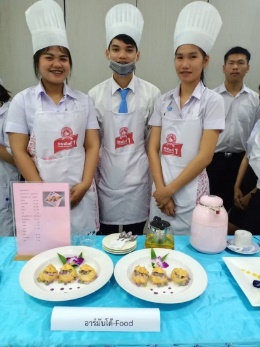 นักศึกษามีส่วนร่วมในการในการคิดค้นผลิตภัณฑ์ ในขั้นตอนพัฒนาสูตร ทดสอบชิม ออกแบบรูปทรงผลิตภัณฑ์ นำเสนอผลงานในการแข่งขัน(ได้รางวัลชนะเลิศในการแข่งขันกิจกรรมทางวัฒนธรรมท้องถิ่น “การแข่งขันการทำข้าวเหนียวเขาวง” ภายใต้โครงการส่งเสริมการเรียนรู้มรดกภูมิปัญญาทางวัฒนธรรมกาฬสินธุ์ ณ มหาวิทยาลัยกาฬสินธุ์ เมื่อวันที่ 29 มกราคม 2563)4. นางสาวศิริลักษณ์ สมภาร รหัสนักศึกษา 614333023006-35. นางสาววิจิตรา ณะตะวันรหัสนักศึกษา 614333023008-96. นางสาวอัญชลี การสอาดรหัสนักศึกษา 614333023009-7Limitless food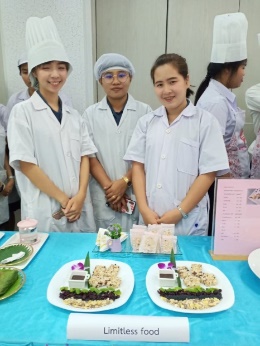 นักศึกษามีส่วนร่วมในการในการคิดค้นผลิตภัณฑ์ ในขั้นตอนพัฒนาสูตร ทดสอบชิม ออกแบบรูปทรงผลิตภัณฑ์ นำเสนอผลงานในการแข่งขัน(ได้รางวัลรองชนะเลิศอันดับ 1 ในการแข่งขันกิจกรรมทางวัฒนธรรมท้องถิ่น “การแข่งขันการทำข้าวเหนียวเขาวง” ภายใต้โครงการส่งเสริมการเรียนรู้มรดกภูมิปัญญาทางวัฒนธรรมกาฬสินธุ์ ณ มหาวิทยาลัยกาฬสินธุ์ เมื่อวันที่ 29 มกราคม 2563)7. นางสาวนันทิยา อุดรศรีรหัสนักศึกษา 621260005002-08. นายสมพานิช ศรีประจักษ์รหัสนักศึกษา 621260005005-39. นายนฤเบศร์ บุญบรรลุรหัสนักศึกษา 621260005006-1Girl and Boy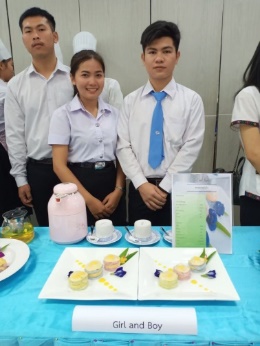 นักศึกษามีส่วนร่วมในการในการคิดค้นผลิตภัณฑ์ ในขั้นตอนพัฒนาสูตร ทดสอบชิม ออกแบบรูปทรงผลิตภัณฑ์ นำเสนอผลงานในการแข่งขัน(ได้รางวัลชมเชย ในการแข่งขันกิจกรรมทางวัฒนธรรมท้องถิ่น “การแข่งขันการทำข้าวเหนียวเขาวง” ภายใต้โครงการส่งเสริมการเรียนรู้มรดกภูมิปัญญาทางวัฒนธรรมกาฬสินธุ์ ณ มหาวิทยาลัยกาฬสินธุ์ เมื่อวันที่ 29 มกราคม 2563)รวมนักศึกษาที่มีผลงานหรือมีส่วนร่วมในการสร้างผลงานสร้างสรรค์รวมนักศึกษาที่มีผลงานหรือมีส่วนร่วมในการสร้างผลงานสร้างสรรค์9 คนนักศึกษาที่มีผลงานหรือมีส่วนร่วมในการสร้างนวัตกรรมนักศึกษาที่มีผลงานหรือมีส่วนร่วมในการสร้างนวัตกรรมนักศึกษาที่มีผลงานหรือมีส่วนร่วมในการสร้างนวัตกรรม1. ชื่อ .......................... รหัสนักศึกษา ..........................นักศึกษามีส่วนร่วมในการ.....2. ชื่อ .......................... รหัสนักศึกษา ..........................นักศึกษามีส่วนร่วมในการ.....รวมนักศึกษาที่มีผลงานหรือมีส่วนร่วมในการสร้างนวัตกรรมรวมนักศึกษาที่มีผลงานหรือมีส่วนร่วมในการสร้างนวัตกรรม........ คนนักศึกษาที่มีผลงานหรือมีส่วนร่วมในการทำโครงงานนักศึกษาที่มีผลงานหรือมีส่วนร่วมในการทำโครงงานนักศึกษาที่มีผลงานหรือมีส่วนร่วมในการทำโครงงาน1. นายปรมินทร์ สุครีพรหัสนักศึกษา 614322013003-5ปัญหาพิเศษทางสัตวศาสตร์:องค์ประกอบทางเคมีและคุณภาพอาหารผสมเสร็จหมัก (Fermented total mixed ration; FTMR) ที่ใช้ใบมันสำปะหลังและใบกระถินเป็นแหล่งโปรตีน ในระยะการหมักที่ 7 วัน และ 14 วันChemical compositions and fermentation Quality of fermented Total mixed ration (FTMR) using Cassava leaves and Leucaena leaves as protein source in 7 and 14 day of ensiledนักศึกษามีส่วนร่วมในการ...กำหนดหัวข้อเรื่อง ตรวจเอกสาร ตั้งสมมุติฐาน วางแผนการทดลอง ดำเนินการทดลอง เก็บตัวอย่างและข้อมูล วิเคราะห์ทางห้องปฏิบัติการ วิเคราะห์ข้อมูลทางสถิติ วิเคราะห์ตีความ อภิปรายและสรุปผลการทดลอง เขียนเล่มรายงาน และนำเสนอ สอบป้องกันผลการทดลอง..2. นายธนกร ศรีบ้านโพนรหัสนักศึกษา 614322013004-33. นายปฐมพงศ์ แสงโสดารหัสนักศึกษา 614322013005-0ปัญหาพิเศษทางสัตวศาสตร์:องค์ประกอบทางเคมีและคุณภาพอาหารผสมเสร็จหมัก (Fermented total mixed ration; FTMR) ที่ใช้ใบมันสำปะหลังและใบกระถินเป็นแหล่งโปรตีน ในระยะการหมักที่ 7 วัน และ 14 วันChemical compositions and fermentation Quality of fermented Total mixed ration (FTMR) using Cassava leaves and Leucaena leaves as protein source in 7 and 14 day of ensiledนักศึกษามีส่วนร่วมในการ.....กำหนดหัวข้อเรื่อง ตรวจเอกสาร ตั้งสมมุติฐาน วางแผนการทดลอง ดำเนินการทดลอง เก็บตัวอย่างและข้อมูล วิเคราะห์ทางห้องปฏิบัติการ วิเคราะห์ข้อมูลทางสถิติ วิเคราะห์ตีความ อภิปรายและสรุปผลการทดลอง เขียนเล่มรายงาน และนำเสนอ สอบป้องกันผลการทดลอง..4. นางสาวพรทิพย์ ลุนบับภา รหัสนักศึกษา 59432110121-6ฤทธิ์ทางชีวภาพของมูลหนอนไหม (ปัญหาพิเศษ)นักศึกษามีส่วนร่วมในการดำเนินการทดลอง วิเคราะห์ผล และสรุปผลการทดลอง5. นางสาววราพร อุดรพูลรหัสนักศึกษา 59432110125-6การใช้ประโยชน์จากวัสดุเหลือทิ้งในการผลิตอิฐที่เป็นมิตรกับสิ่งแวดล้อม (ปัญหาพิเศษ)นักศึกษามีส่วนร่วมในการดำเนินการทดลอง วิเคราะห์ผล และสรุปผลการทดลอง6. นางสาวภัทรสุดา แหวนวิเศษ รหัสนักศึกษา 604334034002-9(ระดับปริญญาโท)การวิเคราะห์ความหลากหลายทางพันธุกรรมของกล้วยจากลายพิมพ์ไอเอสเอสอาร์. (วิทยานิพนธ์)นักศึกษามีส่วนร่วมในการดำเนินการทดลอง วิเคราะห์ผล และสรุปผลการทดลอง7. นายวิรยุทธ แดงสาย รหัสนักศึกษา 59432110095-2(ระดับปริญญาตรี)ผลของอาหารเพาะเลี้ยง อุณหภูมิ และแหล่งคาร์บอน ต่อการเจริญของเส้นใย และความสามารถในการต้านอนุมูลอิสระของถั่งเช่าหิมะ. (ปัญหาพิเศษ)นักศึกษามีส่วนร่วมในการดำเนินการทดลอง วิเคราะห์ผล และสรุปผลการทดลอง8. นายตะวัน อันชื่นผลของวิธีการหมักผักกาดดองโดยใช้กล้าเชื้อโปรไบโอติก Pediococcus pentosaceus KS 215 ที่มีผลต่อคุณภาพผักกาดดองEffect of Fermentation Process with Probiotic Starter Culture Pediococcus pentosaceus KS 215 on Pickles Qualityนักศึกษามีส่วนร่วมในการดำเนินการทดลอง วิเคราะห์ผล และสรุปผลการทดลอง9. นางสาวสุพรรษา แสนพานผลการเติมใบเชียงดาผงในผลิตภัณฑ์บะหมี่สุกแห้งEffect of Chiang -da Leaf (Gymnema inodorum (Lour.) Decne.) Powder Added in Cooked Dried Noodle นักศึกษามีส่วนร่วมในการดำเนินการทดลอง วิเคราะห์ผล และสรุปผลการทดลอง10. นายสุพจน์ มณโฑพรมราชผลของแป้งข้าวโพดและเจลาตินต่อคุณภาพของไอศกรีมที่ผลิตจากน้ำลูกหม่อนเข้มข้นEffect of Corn Flour and Gelatin on the Quality of Ice Cream Produced From Concentrated Mulberry Juiceนักศึกษามีส่วนร่วมในการดำเนินการทดลอง วิเคราะห์ผล และสรุปผลการทดลอง11. นางสาวศิริมล อุทธิสินธิ์ผลของการเสริมผงผักปลังต่อคุณภาพของบิสกิต Effect of Adding the Ceylon Spinach Powder on Some Quality of Biscuitนักศึกษามีส่วนร่วมในการดำเนินการทดลอง วิเคราะห์ผล และสรุปผลการทดลอง12. นางสาวปิยะมาศ ขันโพธิ์การศึกษาคุณสมบัติทางกายภาพของเค้กปลอดกลูเตนจากแป้งผสมของแป้งข้าว มันเทศ และรำStudy of Physical Properties of Gluten-Free Cake Based onRice, Sweet Potato and Rice Bran Mixed Floursนักศึกษามีส่วนร่วมในการดำเนินการทดลอง วิเคราะห์ผล และสรุปผลการทดลอง13. นางสาวอรนุช    ดีรักษาการอบแห้งปลาซิวแก้วด้วยลมร้อนและสิ้นเปลืองพลังงานจำเพาะนักศึกษามีส่วนร่วมในการดำเนินการทดลอง วิเคราะห์ผล และสรุปผลการทดลอง14. นางสาวศิวพร พัฒนวสันต์พรปริมาณแคโรทีนอยด์ทั้งหมดในผลไม้พื้นบ้านTotal carotenoids content local fruitsนักศึกษามีส่วนร่วมในการดำเนินการทดลอง วิเคราะห์ผล และสรุปผลการทดลอง15. นายปองศักดิ์ น้ำจันทร์การศึกษาปริมาณขมิ้นผงในการผลิตดริ้งกิ้งโยเกิร์ตน้ำนมข้าวโพดStudy on the amount of turmeric powder for the production of corn milkนักศึกษามีส่วนร่วมในการดำเนินการทดลอง วิเคราะห์ผล และสรุปผลการทดลอง16. นส.ปนัดดา ศิริหล้าผลของวิธีการทำแห้งต่อสมบัติการต้านอนุมูลอิสระของใบเนียมหอมและการประยุกต์ใช้Effect of drying methods on antioxidant properties of Strobilanthes nivea Bremek and its applicationนักศึกษามีส่วนร่วมในการดำเนินการทดลอง วิเคราะห์ผล และสรุปผลการทดลอง17. นายสนธยา ติดบุญช่วย18. โกเมนทร์ ลุนกำพี้19. อดิศักดิ์ พลยางผลของความถี่ในการรีดต่อคุณภาพน้ำเชื้อและการแสดงออกของอะพอพโทซิสยีน ในไก่ชีพ่อพันธุ์ลูกผสมEffects of frequency of semen collection on semen quality and Apoptosis gene expression in chee crossbred cocksนักศึกษามีส่วนร่วมในการกำหนดหัวข้อเรื่อง ตรวจเอกสาร ตั้งสมมุติฐาน วางแผนการทดลอง ดำเนินการทดลอง เก็บตัวอย่างและข้อมูล วิเคราะห์ทางห้องปฏิบัติการ วิเคราะห์ข้อมูลทางสถิติ วิเคราะห์ตีความ อภิปรายและสรุปผลการทดลอง เขียนเล่มรายงาน และนำเสนอ20. วิตรารัตน์ วิเศษชู21. ประมวณ จันภาวะ22. บุญฤทธิ์ ภูน้ำย้อยผลของการจัดการการให้อาหารแบบขั้นบันใดที่มีต่อมรรถนะการเจริญเติบโตของแพะEffect of stair-step feeding on growth performance in goatsนักศึกษามีส่วนร่วมในการกำหนดหัวข้อเรื่อง ตรวจเอกสาร ตั้งสมมุติฐาน วางแผนการทดลอง ดำเนินการทดลอง เก็บตัวอย่างและข้อมูล วิเคราะห์ทางห้องปฏิบัติการ วิเคราะห์ข้อมูลทางสถิติ วิเคราะห์ตีความ อภิปรายและสรุปผลการทดลอง เขียนเล่มรายงาน และนำเสนอ 23. ชนินทร์ ช่วยแสงผลของการจัดการการให้อาหารแบบขั้นบันไดต่อสมรรถนะการ เจริญเติบโตและการแสดงออกของ IGF-I และ IGF-II ยีนในไก่ชีท่าพระEffect of stair-step feeding regimen on growth performance andexpression of IGF-I and IGF-II genes in Chee Thapra chickenนักศึกษามีส่วนร่วมในการกำหนดหัวข้อเรื่อง ตรวจเอกสาร ตั้งสมมุติฐาน วางแผนการทดลอง ดำเนินการทดลอง เก็บตัวอย่างและข้อมูล วิเคราะห์ทางห้องปฏิบัติการ วิเคราะห์ข้อมูลทางสถิติ วิเคราะห์ตีความ อภิปรายและสรุปผลการทดลอง เขียนเล่มรายงาน และนำเสนอ24. นายนิติกร ผมคง รหัสนักศึกษา 59432110003-225. นางสาวนาราพร ภูพานเนตร รหัสนักศึกษา 59432110003-2การใช้แหนแดงและไตรโคเดอมาร์เพื่อเพิ่มผลผลิตข้าว กข43 โดยการปลูกแบบอินทรีย์นักศึกษามีส่วนร่วมในการดำเนินการทดลอง วิเคราะห์ผล และสรุปผลการทดลอง26. นางสาวเกศมณี สีสาลำรหัสนักศึกษา 59432110004-1ประสิทธิภาพสารสกัดหยาบจากใบพลูในการควบคุมเชื้อ Sclerotium rolfii Saceนักศึกษามีส่วนร่วมในการดำเนินการทดลอง วิเคราะห์ผล และสรุปผลการทดลอง27. นางสาวรัตนากร ทวิวิญรหัสนักศึกษา 614321023026-628. นางสาวพนิดา โยธาฤทธิ์รหัสนักศึกษา 614321023027-4ผลของการใช้ผักตบชวาและรำข้าวต่อผลผลิตของเห็ดฟางนักศึกษามีส่วนร่วมในการดำเนินการทดลอง วิเคราะห์ผล และสรุปผลการทดลอง29. นางสาวอารยา ถาวงศ์กลางรหัสนักศึกษา 59432110011-930. นายพิเชษ นะวะสิมมารหัสนักศึกษา 59432110066-8อิทธิพลของการทำ Seed Priming ต่อการงอกและความแข็งแรงของต้นกล้าพริกขี้หนูสวนนักศึกษามีส่วนร่วมในการดำเนินการทดลอง วิเคราะห์ผล และสรุปผลการทดลอง31. นางสาวชลิตา พูลเลิศรหัสนักศึกษา 614321023025-832. นายพิมาย ชมพูนุชรหัสนักศึกษา 614321023002-7ผลของการใช้ความเข้มข้นของสารจิบเบอเรลลินต่อการเจริญเติบโตและผลผลิตต้นเบญจมาศ 5 พันธุ์นักศึกษามีส่วนร่วมในการดำเนินการทดลอง วิเคราะห์ผล และสรุปผลการทดลอง33. นางสาวชิราภรณ์ หอมฮดรหัสนักศึกษา 59432110052-034. นางสาวทิพรัตน์ ภูวงเรืองรหัสนักศึกษา 59432110001-1ผลของปุ๋ยอินทรีย์ต่างชนิดต่อการเจริญเติบโตและผลิตของคะน้านักศึกษามีส่วนร่วมในการดำเนินการทดลอง วิเคราะห์ผล และสรุปผลการทดลอง35. นางสาวสุรดา ประเสริฐสังข์รหัสนักศึกษา 59432110029-7ผลของการแช่เมล็ดทานตะวันด้วยวิตามินซีต่อการงอก การเจริญเติบโตและผลผลิตของต้นกล้าทานตะวันงอกนักศึกษามีส่วนร่วมในการดำเนินการทดลอง วิเคราะห์ผล และสรุปผลการทดลอง36. นายอนุวัตน์ ผุริจันทร์รหัสนักศึกษา 614321023021-737. นายชาติชาย พลชารหัสนักศึกษา 614321023020-9อิทธิพลของอาหารเสริมต่อผลผลิตเห็ดฟางนักศึกษามีส่วนร่วมในการดำเนินการทดลอง วิเคราะห์ผล และสรุปผลการทดลอง38. นายวราพงษ์ สาระคุณรหัสนักศึกษา 614321023022-539. นางสาวจันทร์หอม ถนอมรหัสนักศึกษา 614321023015-9ผลของการใช้ปุ๋ยอินทรีย์ต่อการเจริญเติบโตและผลผลิตของผักสลัดกรีนโอ๊คนักศึกษามีส่วนร่วมในการดำเนินการทดลอง วิเคราะห์ผล และสรุปผลการทดลอง40. นายกิตติภูมิ สอนคำหารรหัสนักศึกษา 59432110049-342. นางสาวชลนิชา ศิริมนูญรหัสนักศึกษา 59432110065-8ผลของการใช้ปุ๋ยอินทรีย์จากน้ำหมักชีวภาพต่อการเจริญเติบโตและผลผลิตของผักกาดหอมกรีนโอ๊คที่ปลูกในระบบไฮโดรโปนิกส์นักศึกษามีส่วนร่วมในการดำเนินการทดลอง วิเคราะห์ผล และสรุปผลการทดลอง43. นายจักรพันธ์ ยลวิลาสรหัสนักศึกษา 614321023031-644. นายวิษนุ ชำนาญรหัสนักศึกษา 614321023029-045. นายพงนรินทร์ ชะดินรัมย์รหัสนักศึกษา 614321023005-0ผลของการจัดการปุ๋ยตามค่าวิเคราะห์ดินต่อผลผลิตข้าวพันธุ์ กข6นักศึกษามีส่วนร่วมในการดำเนินการทดลอง วิเคราะห์ผล และสรุปผลการทดลอง46. นางสาววิลาวัลย์ ฆารไสวรหัสนักศึกษา 59432110122-6ระดับความเข้มข้นของออกซินที่เหมาะสมในการยืดอายุการปักแจกันของดอกเบญจมาศ ดอกกุหลาบ ดอกคาร์เนชัน และดอกบัวนักศึกษามีส่วนร่วมในการดำเนินการทดลอง วิเคราะห์ผล และสรุปผลการทดลอง47. นางสาวอารีนา อุประวันรหัสนักศึกษา 614321023023-348. นายมุงทวี เลิดล้ำรหัสนักศึกษา 614321023028-2การเปรียบเทียบวัสดุปลูกจากปุ๋ยหมักมูลสัตว์ต่อการเจริญเติบโตและผลผลิตของเมล่อนพันธุ์โอเลนซี่นักศึกษามีส่วนร่วมในการดำเนินการทดลอง วิเคราะห์ผล และสรุปผลการทดลอง49. นางสาวปฐมพร กลางนารหัสนักศึกษา 614321023017-550. นางสาวสิรินุช พาหารหัสนักศึกษา 614321023030-8การสำรวจแมลงศัตรูพริกในมหาวิทยาลัยกาฬสินธุ์นักศึกษามีส่วนร่วมในการดำเนินการทดลอง วิเคราะห์ผล และสรุปผลการทดลอง51. นายสุริยา โสภาคะยังรหัสนักศึกษา 59432110014-952. นางสางยลวรรณ เฉิดเติม รหัสนักศึกษา 59432110031-5การคัดเลือกเชื้อจุลินทรีย์ปฏิปักษ์ในจังหวัดกาฬสินธุ์สำหรับการควบคุมโรคแอนแทรคโนสในพริกนักศึกษามีส่วนร่วมในการดำเนินการทดลอง วิเคราะห์ผล และสรุปผลการทดลอง53. นางสาวทิพย์พาพร ภูมิสะอาดรหัสนักศึกษา 614321023014-254. นางสาวลลิตา คำเนตรรหัสนักศึกษา 614321023007-6ความต้องการการส่งเสริมการดูแลรักษาสวนยางพาราหลังเปิดกรีดของเกษตรกร อำเภอสมเด็จ จังหวัดกาฬสินธุ์นักศึกษามีส่วนร่วมในการดำเนินการทดลอง วิเคราะห์ผล และสรุปผลการทดลองรวมนักศึกษาที่มีผลงานหรือมีส่วนร่วมในการทำโครงงานรวมนักศึกษาที่มีผลงานหรือมีส่วนร่วมในการทำโครงงาน23 คนจำนวนนักศึกษาที่มีผลงานหรือมีส่วนร่วมในการสร้างผลงานวิจัย หรืองานสร้างสรรค์ หรือนวัตกรรม หรือโครงงานทั้งหมดจำนวนนักศึกษาที่มีผลงานหรือมีส่วนร่วมในการสร้างผลงานวิจัย หรืองานสร้างสรรค์ หรือนวัตกรรม หรือโครงงานทั้งหมด54 คนจำนวนนักศึกษาชั้นปีสุดท้ายตามแผนการเรียนปกติจำนวนนักศึกษาชั้นปีสุดท้ายตามแผนการเรียนปกติ109 คนค่าร้อยละของจำนวนนักศึกษาที่มีผลงานหรือมีส่วนร่วมในการสร้างผลงานวิจัย หรืองานสร้างสรรค์ หรือนวัตกรรม หรือโครงงานค่าร้อยละของจำนวนนักศึกษาที่มีผลงานหรือมีส่วนร่วมในการสร้างผลงานวิจัย หรืองานสร้างสรรค์ หรือนวัตกรรม หรือโครงงาน73.33คะแนนที่ได้คะแนนที่ได้4.58เป้าหมายผลการดำเนินงานคะแนนประเมินตนเองบรรลุเป้าหมาย (,)4ร้อยละของนักศึกษาที่มีผลงานหรือมีส่วนร่วมในการสร้างผลงานวิจัย หรืองานสร้างสรรค์ หรือนวัตกรรม หรือโครงงาน เท่ากับ 73.33 คิดเป็นคะแนนที่ได้เท่ากับ 4.58 คะแนน4.58หมายเลขรายการหลักฐานคทก. 1.4-1-01แบบแสดงการมีส่วนร่วมในงานวิจัย งานสร้างสรรค์และนวัตกรรมของนักศึกษา สาขาวิชาเทคโนโลยีชีวภาพคทก. 1.4-1-02แบบแสดงการมีส่วนร่วมในงานวิจัย งานสร้างสรรค์และนวัตกรรมของนักศึกษา สาขาวิชาสัตวศาสตร์คทก. 1.4-1-03แบบแสดงการมีส่วนร่วมในงานวิจัย งานสร้างสรรค์และนวัตกรรมของนักศึกษา สาขาวิชาประมงคทก. 1.4-1-04แบบแสดงการมีส่วนร่วมในงานวิจัย งานสร้างสรรค์และนวัตกรรมของนักศึกษา สาขาวิชาเทคโนโลยีการอาหาร ผู้กำกับดูแลตัวบ่งชี้: 1. ผศ.ดร.กีรวิชญ์ เพชรจุล2. ดร.ณัฐพงษ์ ศรีสมุทร ผู้จัดเก็บรวบรวมข้อมูล/รายงานผลการดำเนินงาน:1. ดร.ณัฐพงษ์ ศรีสมุทร2. นางสาวพิศมร สรศาสตร์จำนวนหลักสูตรที่มีการกำหนดคุณลักษณะการเป็นผู้ประกอบการx 100จำนวนหลักสูตรทั้งหมดในคณะx 100คะแนนที่ได้ =ร้อยละของจำนวนหลักสูตรที่มีการกำหนดคุณลักษณะการเป็นผู้ประกอบการx 5คะแนนที่ได้ =ร้อยละ 20x 5ข้อมูลพื้นฐานผลการดำเนินงานจำนวนหลักสูตรทั้งหมด11จำนวนหลักสูตรที่มีการกำหนดคุณลักษณะการเป็นผู้ประกอบการ2ร้อยละของจำนวนหลักสูตรที่มีการกำหนดคุณลักษณะการเป็นผู้ประกอบการ18.18คะแนนที่ได้4.54เป้าหมายผลการดำเนินงานคะแนนประเมินตนเองบรรลุเป้าหมาย (,)4ร้อยละของจำนวนหลักสูตรที่มีการกำหนดคุณลักษณะการเป็นผู้ประกอบการ เท่ากับ 18.18 คิดเป็นคะแนนที่ได้เท่ากับ 4.54 คะแนน4.54หมายเลขรายการหลักฐานคทก. 1.5-1-01มคอ. 2 หลักสูตรวิทยาศาสตรบัณฑิต สาขาวิชาเทคโนโลยีการอาหาร (หลักสูตรใหม่ พ.ศ. 2562)คทก. 1.5-1-02มคอ. 2 หลักสูตรวิทยาศาสตรบัณฑิต สาขาวิชานวัตกรรมเกษตร (หลักสูตรใหม่ พ.ศ. 2562) ผู้กำกับดูแลตัวบ่งชี้: 1. ผศ.ดร.กีรวิชญ์ เพชรจุล2. ดร.ณัฐพงษ์ ศรีสมุทร ผู้จัดเก็บรวบรวมข้อมูล/รายงานผลการดำเนินงาน:1. ดร.ณัฐพงษ์ ศรีสมุทร2. นางสาวพิศมร สรศาสตร์คะแนน 1คะแนน 2คะแนน 3คะแนน 4คะแนน 5มีการดำเนินการ1 - 2 ข้อมีการดำเนินการ3 ข้อมีการดำเนินการ4 ข้อมีการดำเนินการ5 ข้อมีการดำเนินการ6 ข้อข้อเกณฑ์การประเมินผลการดำเนินงานหลักฐาน1จัดบริการให้คำปรึกษาทางวิชาการ และการใช้ชีวิต แก่นักศึกษาในคณะงานพัฒนานักศึกษา คณะเทคโนโลยีการเกษตรมหาวิทยาลัยกาฬสินธุ์ ได้มีจัดบริการให้คำปรึกษาทางวิชาการและการใช้ชีวิตแก่นักศึกษาในคณะ โดยจะทำในระบบ PDCA กล่าวคือ1.Plan (P) :งานพัฒนานักศึกษา คณะเทคโนโลยีการเกษตรได้มีการวางแผนในการทำงานร่วมกับสาขาวิชาต่าง ๆที่มีหลักสูตรต่าง ๆสังกัดเกี่ยวกับการจัดบริการให้คำปรึกษาทางวิชาการและการใช้ชีวิตแก่นักศึกษาซึ่งกระบวนการทำงานในด้านการให้บริการคำปรึกษาทางวิชาการและการใช้ชีวิตแก่นักศึกษาสามารถสรุปได้ ดังแผนภาพต่อไปนี้ คือ ซึ่งมีรายละเอียดของกระบวนการปฏิบัติ ดังนี้ คือ งานพัฒนานักศึกษา : ได้มีจัดบริการให้คำปรึกษาทางวิชาการ และการใช้ชีวิตแก่นักศึกษาในคณะ โดยการจัดหน้าที่ในการรับเรื่องติดต่อ สอบถาม และให้คำปรึกษาแก่นักศึกษาในงานด้านต่าง ๆ ทั้งในส่วนของวิชาการและการใช้ชีวิตแก่นักศึกษา ซึ่งเจ้าหน้าที่จะได้ประจำอยู่ที่ฝ่ายต่าง ๆ เพื่อรับเรื่องติดต่อ สอบถามจากนักศึกษาตลอดเวลาราชการ และ นอกจากนี้ทางฝ่ายพัฒนานักศึกษายังได้มีเบอร์โทรศัพท์ส่วนกลางที่สามารถติดต่อได้ตลอด 24 ชั่วโมง ไว้เป็นอีกหนึ่งช่องทางในการติดต่อนักศึกษาเกิดกรณีฉุกเฉินหรือเร่งด่วน นอกเหนือจากการจัดเจ้าหน้าที่สำหรับแนะนำ ให้คำปรึกษาแก่นักศึกษาและ ฝ่ายพัฒนานักศึกษายังได้เตรียมความพร้อมและทำความเข้าใจกับนักศึกษาใหม่เกี่ยวกับ กิจกรรม และการใช้ชีวิตของนักศึกษาอีกด้วย โดยการจัดโครงการต่าง ๆ เช่น โครงการปฐมนิเทศนักศึกษาใหม่คณะเทคโนโลยีการเกษตรประจำปีการศึกษา 2562  (รายงานงานโครงการโครงการปฐมนิเทศนักศึกษา ประจำปีการศึกษา 2562 ) โครงการปัจฉิมนิเทศนักศึกษา ประจำปีการศึกษา 2562  ซึ่งเนื้อหาของกิจกรรม/โครงการที่จัดขึ้นนั้น จะมุ่งเน้นการแนะนำนักศึกษาเกี่ยวกับด้านการเรียน กิจกรรม การใช้ชีวิตในรั้วมหาวิทยาลัยและการสวัสดิการต่าง ๆแก่นักศึกษา และนอกเหนือจากการให้บริการให้คำปรึกษาทางวิชาการ และการใช้ชีวิตแก่นักศึกษาในคณะผ่านตัวบุคคล การบรรยาย และการจัดกิจกรรม/โครงการต่าง ๆแล้ว ทางฝ่ายพัฒนานักศึกษายังมีกลไกในการให้บริการข้อมูลต่าง ๆที่เกี่ยวกับวิชาการ กิจกรรม การใช้ชีวิตแก่นักศึกษาผ่านทางคู่มือนักศึกษา (คู่มือนักศึกษาปฐมนิเทศนักศึกษาใหม่ ประจำปีการศึกษา 2562) เว็ปไซต์และเฟสบุ๊คคณะเทคโนโลยีการเกษตร https://ag.ksu.ac.th/,http://stde-ag.ksu.ac.th/, คณะเทคโนโลยีการเกษตร มหาวิทยาลัยกาฬสินธุ์, สโมสรนักศึกษา คณะเทคโนโลยีการเกษตรสาขาวิชา : งานพัฒนานักศึกษาได้ร่วมกับสาขาวิชาต่างๆ ที่สังกัดภายใต้การบริหารงานของคณะเทคโนโลยีการเกษตร ในการจัดบริการให้คำปรึกษาทางวิชาการ และการใช้ชีวิตแก่นักศึกษา โดยผ่าน 2 ช่องทาง คือ 1.ช่องทางอาจารย์ที่ปรึกษา และ 2. ผ่านระบบ ESS : งานพัฒนานักศึกษาได้แต่งตั้งคำสั่งอาจารย์ที่ปรึกษาที่มอบหมายหน้าที่ให้อาจารย์แต่ละท่านในสาขาต่าง ๆมีหน้าที่หลักในการให้คำปรึกษาแก่นักศึกษาที่อยู่ในความดูแลของตนเอง โดยใช้เกณฑ์ที่ใช้ในการแต่งตั้งอาจารย์ที่ปรึกษาจากคู่มือระบบการให้คำปรึกษาและการใช้ชีวิตระดับปริญญาตรี คือ อาจารย์ที่ปรึกษา 1 ท่านจะดูแลนักศึกษาได้เพียง 1 ห้อง เนื่องจากหากมีการมอบหมายให้อาจารย์ที่ปรึกษารับผิดชอบในการดูแลนักศึกษาจำนวนมากเกินไป อาจจะส่งผลให้การให้คำปรึกษาไม่ทั่วถึงได้ ซึ่งอาจารย์ที่ปรึกษาแต่ละท่านจะมีเครื่องมือที่ใช้ในการติดตามข้อมูลนักศึกษาแต่ละคนได้ โดยการใช้แฟ้มอาจารย์ที่ปรึกษาที่ ได้รับแจกในช่วงต้น ภาคการศึกษา ซึ่งแฟ้มอาจารย์ที่ปรึกษานี้สามารถใช้ประโยชน์ในการบันทึกผลการเรียน ปัญหา อุปสรรค หรือ การให้คำปรึกษาแก่นักศึกษาในเรื่องต่าง ๆ โดยเมื่อสิ้นสุดแต่ละภาคเรียน ทางฝ่ายพัฒนานักศึกษาจะมีการขอเก็บแฟ้มอาจารย์ที่ปรึกษามาตรวจสอบถึงปัญหาของนักศึกษาแต่ละคนอีกด้วย เพื่อเป็นการเก็บข้อมูลสำหรับการให้คำปรึกษาและพัฒนาระบบการให้คำปรึกษาต่อไป นอกเหนือจากแฟ้มอาจารย์ที่ปรึกษาแล้ว อาจารย์ที่ปรึกษายังมีระบบ ช่องทางระบบ ESS ซี่งออกแบบมาเพื่อรองรับการทำงานในระบบสารสนเทศในการติดตามการลงทะเบียน ผลการเรียน และบันทึกการให้คำปรึกษาแก่นักศึกษาได้ ระบบอาจารย์และบุคลากรที่มีหน้าที่กำกับดูแลกิจกรรมนักศึกษาในสาขาวิชาต่างๆ ฝ่ายพัฒนานักศึกษาได้มีการแต่งตั้งอาจารย์และบุคลากรที่มีหน้าที่กำกับดูแลกิจกรรมนักศึกษาในสาขาวิชาต่างๆ (คำสั่งแต่งตั้งอาจารย์ประจำงานพัฒนานักศึกษา) เพื่อเป็นการกำกับดูแลและให้คำปรึกษาแก่นักศึกษาในการทำกิจกรรมรวมถึงการใช้ชีวิตทั้งในและนอกรั้วมหาวิทยาลัยแก่นักศึกษา2.Do (D) : จากการวางแผนร่วมกับสาขาวิชาต่างๆ เกี่ยวกับการจัดบริการให้คำปรึกษาทางวิชาการและการใช้ชีวิตแก่นักศึกษา ฝ่ายพัฒนานักศึกษาและสาขาวิชาต่างๆ ได้ดำเนินการการจัดโครงการปฐมนิเทศนักศึกษาใหม่ คณะเทคโนโลยีการเกษตร ประจำปีการศึกษา 2562 วันที่ 13 มิถุนายน 2562 ณ ห้องประชุมจันทร์กระพ้อ ชั้น 5 อาคาร 13 คณะเทคโนโลยีการเกษตร มหาวิทยาลัยกาฬสินธุ์ และให้คำแนะนำปรึกษา บริการนักศึกษา ในโครงการปัจฉิมนิเทศนักศึกษา คณะเทคโนโลยีการเกษตร ประจำปีการศึกษา 2562 ในวันที่ 12 - 16 มีนาคม 2563 โดยแยกจัดตามสาขาวิชา ตามระบบและกลไกที่สร้างขึ้นมาเพื่อให้บรรลุดังจุดมุ่งหมายในการให้จัดบริการให้คำปรึกษาทางวิชาการและการใช้ชีวิตแก่นักศึกษา โดยผ่าน 2 ช่องทาง คือ ช่องทางอาจารย์ที่ปรึกษา : งานพัฒนานักศึกษาได้แต่งตั้งคำสั่งอาจารย์ที่ปรึกษาที่มอบหมายหน้าที่ให้อาจารย์แต่ละท่านในสาขาต่าง มีหน้าที่หลักในการให้คำปรึกษาแก่นักศึกษาที่อยู่ในความดูแลของตนเอง ช่องทางระบบ ESS โครงการปฐมนิเทศนักศึกษาใหม่ คณะเทคโนโลยีการเกษตรประจำปีการศึกษา 2562 วันที่ 13 มิถุนายน 25623.Check (C) : ฝ่ายพัฒนานักศึกษาได้มีระบบและกลไกในการจัดบริการเกี่ยวกับการจัดบริการให้คำปรึกษาทางวิชาการและการใช้ชีวิตแก่นักข้อเสนอแนะต่างๆ จากนักศึกษาโดยผ่านการรับฟังความคิดเห็น เรื่องร้องเรียน และข้อเสนอแนะต่างๆ ของนักศึกษา และยังได้มีการประเมินความพึงพอใจในการรับบริการการจัดเกี่ยวกับการจัดบริการให้คำปรึกษาทางวิชาการและการใช้ชีวิตแก่นักศึกษาอีกทางหนึ่งด้วย เช่น  โครงการปฐมนิเทศนักศึกษาใหม่ คณะเทคโนโลยีการเกษตร ประจำปีการศึกษา 2562  จัดขึ้นในวันที่ 13 มิถุนายน 2562 ณ ห้องประชุมจันทร์กระพ้อ ชั้น 5 อาคาร 13 คณะเทคโนโลยีการเกษตร มหาวิทยาลัยกาฬสินธุ์ มีผู้เข้าร่วมโครงการประกอบด้วย นักศึกษา จำนวน 152 คน อาจารย์และเจ้าหน้าที่ จำนวน 48 คน ผลการประเมินความพึงพอใจของผู้เข้าร่วมโครงการในภาพรวมอยู่ในระดับ 4.38 (87.6 เปอร์เซ็นต์) โดยมีระดับความพึงพอใจสูงสุด 3 หัวข้อ คือ นักศึกษามีความพึงพอใจต่อวิทยากรในเรื่องความเป็นมืออาชีพในการให้บริการ เช่น การให้คำตอบ/แนะนำ/อธิบาย 4.85 ± 0.45 (97 เปอร์เซ็นต์) นักศึกษามีความพึงพอใจในภาพรวมของโครงการ 4.38 ± 0.05 (87.6 เปอร์เซ็นต์)  และนักศึกษามีความเห็นว่าหน่วยงานที่จัดโครงการได้ตระหนักในคุณค่าของการปฐมนิเทศนักศึกษาใหม่คณะเทคโนโลยีการเกษตรประจำปีการศึกษา 2562  ได้เป็นอย่างดี 4.36 ± 0.05  (87.20 เปอร์เซ็นต์)  ดังแสดงในตารางที่ 1 และมีข้อเสนอแนะโดยสรุป คือ อยากให้มีกิจกรรมแบบนี้ทุกปีซึ่งเป็นกิจกรรมที่ดีได้แสดงออกถึงการทำงานของนักศึกษา มีการเพิ่มศักยภาพสภาวะความเป็นผู้นำให้กับนักศึกษาได้อย่างถูกต้อง โดยการแสดงออกที่เหมาะสมโครงการปัจฉิมนิเทศนักศึกษา คณะเทคโนโลยีการเกษตรประจำปีการศึกษา 2562  จัดขึ้นวันที่ 12 - 16 มีนาคม 2563 โดยแยกจัดตามสาขาวิชา มีผู้เข้าร่วมโครงการประกอบด้วย นักศึกษา จำนวน 96 คน อาจารย์และเจ้าหน้าที่ จำนวน 43 คน ผลการประเมินความพึงพอใจของผู้เข้าร่วมโครงการในภาพรวมอยู่ในระดับ 4.30 (86 เปอร์เซ็นต์) โดยมีระดับความพึงพอใจสูงสุด 3 หัวข้อ คือ นักศึกษาได้รับการส่งเสริมกิจกรรมที่สอดคล้องกับคุณลักษณะของบัณฑิตที่พึงประสงค์ 4.13±0.73 (83 เปอร์เซ็นต์) ท่านมีความพึงพอใจต่อหน่วยงานที่จัดโครงการ เช่น เอกสาร ขั้นตอนดำเนินงาน สภาพแวดล้อม และสิ่งอำนวยความสะดวก 4.17±0.75 (83 เปอร์เซ็นต์)  ท่านมีความพึงพอใจคุณภาพเนื้อหา และประโยชน์ของโครงการ 4.17±0.59  (83 เปอร์เซ็นต์) ดังแสดงในตารางที่ 1 และมีข้อเสนอแนะโดยสรุป คือ อยากให้มีกิจกรรมแบบนี้ทุกปีซึ่งเป็นกิจกรรมที่ดีได้แสดงออกถึงการทำงานของนักศึกษา มีการเพิ่มศักยภาพสภาวะความเป็นผู้นำให้กับนักศึกษาได้อย่างถูกต้อง โดยการแสดงออกที่เหมาะสม4.Action (A) : หลังจากมีการให้บริการเกี่ยวกับการจัดบริการให้คำปรึกษาทางวิชาการและการใช้ชีวิตแก่นักศึกษาตลอดปีการศึกษาแล้ว ฝ่ายพัฒนานักศึกษาได้นำสรุปผลประเมินความพึงพอใจของนักศึกษานำเข้าที่ประชุมคณะกรรมการงานพัฒนานักศึกษา เพื่อที่จะทำการวางแผนกำหนดกิจกรรมเกี่ยวกับการจัดบริการให้คำปรึกษาทางวิชาการและการใช้ชีวิตแก่นักศึกษา ในปีการศึกษา 2563 ต่อไป และได้ทำการจัดทำเป็นรายงานสรุปผลการดำเนินการในเรื่องดังกล่าว และนำเสนอต่อคณะกรรมการพัฒนานักศึกษา มหาวิทยาลัยกาฬสินธุ์ เพื่อหารือเกี่ยวกับแนวทางในการจัดบริการเกี่ยวกับการจัดบริการให้คำปรึกษาทางวิชาการและการใช้ชีวิตแก่นักศึกษาให้มีประสิทธิภาพมากยิ่งขึ้น ซึ่งได้คงการจัดกิจกรรมดังกล่าวไว้ต่อในปีการศึกษา 2563 เพราะเป็นกิจกรรมที่มีประโยชน์ต่อนักศึกษาใหม่และเก่า- คทก. 1.6-1-01 คู่มือนักศึกษา ประจำปีการศึกษา 2562- คทก.1.6-1-02 รายงานผลการดำเนินงานโครงการปฐมนิเทศนักศึกษา คณะเทคโนโลยีการเกษตรประจำปีการศึกษา 2562- คทก.1.6-1-03 รายงานผลการดำเนินงานโครงการปัจฉิมนิเทศนักศึกษา คณะเทคโนโลยีการเกษตรประจำปีการศึกษา 2562- คทก.1.6-1-04 คำสั่งแต่งตั้งอาจารย์ที่ปรึกษา ประจำปีการศึกษา 2562- คทก.1.6-1-05 คำสั่งแต่งตั้งอาจารย์และบุคลากรที่มีหน้าที่กำกับดูแลกิจกรรมนักศึกษาในสาขาวิชาต่าง ๆ- คทก.1.6-1-06 คู่มือระบบการให้คำปรึกษาและการใช้ชีวิตระดับปริญญาตรี2มีการให้ข้อมูลของหน่วยงานที่ให้บริการกิจกรรมพิเศษนอกหลักสูตร แหล่งงานทั้งเต็มเวลาและนอกเวลาแก่นักศึกษางานพัฒนานักศึกษา คณะเทคโนโลยีการเกษตรมหาวิทยาลัยกาฬสินธุ์ ได้มีการให้ข้อมูลหน่วยงานที่ให้บริการ กิจกรรมพิเศษนอกหลักสูตร แหล่งงานทั้งเต็มเวลาและนอกเวลาแก่นักศึกษา อย่างเป็นระบบผ่านกระบวนการ PDCA คือ 1) ประชาสัมพันธ์การให้ข้อมูลหน่วยงานที่ให้บริการ กิจกรรมพิเศษนอกหลักสูตร แหล่งงานทั้งเต็มเวลาและนอกเวลาแก่นักศึกษาผ่านทางเฟ๊สบุ๊คคณะ บอร์ดประชาสัมพันธ์ ผ่านช่องทางหนังสืออิเล็กทรอนิกส์ (E-Document)  (P) 2) มีการประชาสัมพันธ์ให้แก่นักศึกษา โดยเลือกใช้ช่องทางที่สามารถเข้าถึงนักศึกษาได้มากที่สุดคือเฟ๊สบุ๊คคณะ (D) 3) มีการกำกับและติดตามการประชาสัมพันธ์ข้อมูลต่าง ๆผ่านทางสาขาวิชาต่าง ๆ (C)  และ 4) มีการประเมินการเลือกใช้สื่อประชาสัมพันธ์เกี่ยวกับหน่วยงานที่ให้บริการ กิจกรรมพิเศษนอกหลักสูตร แหล่งงานทั้งเต็มเวลาและนอกเวลาแก่นักศึกษาเพื่อนำสู่การปฏิบัติงานต่อไปคือจะได้เลือกใช้สื่อที่เหมาะสมมากยิ่งขึ้น (A) มีการประชาสัมพันธ์หลายช่องทางและประชาสัมพันธ์ผ่านทางการจัดกิจกรรมต่าง ๆของคณะ โดยการผ่านช่องทางการประชาสัมพันธ์หลากหลายช่องทางเพื่อติดต่อสื่อสารประสานงานหาข้อมูลอันเป็นประโยชน์แก่นักศึกษาโดยตรง เช่น ประชาสัมพันธ์ผ่านทางสื่อออนไลน์ อาทิเว็ปไซต์คณะเทคโนโลยีการเกษตร เว็ปไซต์มหาวิทยาลัยกาฬสินธุ์ และทางเฟสบุ๊คของคณะและมหาวิทยาลัย นอกเหนือจากช่องทางดังกล่าว ทางงานพัฒนานักศึกษายังได้มีการประชาสัมพันธ์ข้อมูลดังกล่าวผ่านบอร์ดประชาสัมพันธ์ตามจุดต่างๆ เพื่อให้นักศึกษาสามารถเห็นได้ชัดเจน เช่น โรงอาหาร หอพัก และอาคารเรียน และอีกช่องทางหนึ่งที่สำคัญ คือ ได้ส่งเอกสารประชาสัมพันธ์ต่างๆไปยังสาขาวิชาต่างๆ โดยผ่านระบบหนังสืออิเล็กทรอนิกส์ (E-Document) เพื่อการกระจายข้อมูลให้รวดเร็วที่สุดสู่นักศึกษาอีกทางหนึ่งด้วย- คทก.1.6-2-01 เว็ปไซต์คณะเทคโนโลยีการเกษตร- คทก.1.6-2-02 เฟ๊สบุ๊คคณะเทคโนโลยีการเกษตร- คทก.1.6-2-03 บอร์ดประชาสัมพันธ์3จัดกิจกรรมเตรียมความพร้อมเพื่อการทำงานเมื่อสำเร็จการศึกษาแก่นักศึกษางานพัฒนานักศึกษา คณะเทคโนโลยีการเกษตรมหาวิทยาลัยกาฬสินธุ์ ได้มีจัดกิจกรรมเตรียมความพร้อมเพื่อการทำงานเมื่อสำเร็จการศึกษาแก่นักศึกษา โดยผ่านการจัดโครงการหรือกิจกรรมพัฒนานักศึกษาต่าง ๆ ซึ่งโครงการ/กิจกรรมเหล่านี้ได้ถูกบรรจุอยู่ภายในแผนการจัดกิจกรรมพัฒนาและได้มีการดำเนินการตามวัตถุประสงค์โครงการ/กิจกรรม เพื่อเตรียมความพร้อมนักศึกษาเพื่อการทำงานเมื่อสำเร็จการศึกษา และหลังจากที่โครงการ/กิจกรรมเหล่านี้ได้ถูกดำเนินการตามแผนการจัดกิจกรรมพัฒนานักศึกษาแล้วก็จะมีประเมินคุณภาพของการจัดกิจกรรมเตรียมความพร้อมเพื่อการทำงานเมื่อสิ้นสุดโครงการมาวิเคราะห์เพื่อนำไปสู่การวางแผนการจัดกิจกรรมพัฒนานักศึกษาต่อไปในอนาคต ซึ่งมีรายละเอียดดังนี้ คือเข้าร่วมโครงการอบรมเชิงปฏิบัติการเพื่อลดความเสี่ยงจากอุบัติเหตุและภาวะฉุกเฉินทางการแพทย์สำของนักศึกษา ประจำปีการศึกษา 2562 เพื่อส่งเสริม พัฒนา ความรู้ ความสามารถของบุคลากรและนักศึกษา โดยเฉพาะทักษะทางด้านการปฐมพยาบาลเบื้องต้นกรณีเกิดเหตุฉุกเฉินขึ้น ในวันที่ 29 มิถุนายน 2562 ณ มหาวิทยาลัยกาฬสินธุ์ พื้นที่นามน จำนวน 10 คนเข้าร่วมกิจกรรมพิธีบำเพ็ญกุศลและกิจกรรมน้อมรำลึกเนื่องในวันคล้ายวันสวรรคต พระบาทสมเด็จพระปรมินทรภูมิพลอดุลยเดช จังหวัดกาฬสินธุ์ ในวันที่ 11 ตุลาคม พ.ศ. 2562 ตั้งแต่เวลา 09.00 น. – 11.00 น. เป็นต้นไป ณ บริเวณอาคารวิทยบริการ นำนักศึกษาคณะเทคโนโลยีการเกษตรเข้าร่วมงานกิจกรรม จำนวน 50 คน โครงการทำบุญตักบาตร คณะเทคโนโลยีการเกษตร วันพุธที่ 3 กรกฎาคม 2562 เพื่อความเป็นศิริมงคลและเสริมสร้างจริยธรรมอันดีงามให้กับนักศึกษา และยังเป็นการรักษาขนธรรมเนียมประเพณีไทยอีกด้วย เข้าร่วมกิจกรรม จำนวน 70 คน โครงการเกษตรร่วมใจ ใส่ใจคณะ ในพุธวันที่ 3 กรกฏาคม 2562 คณะเทคโนโลยีการเกษตร เพื่อให้นักศึกษาร่วมกันทำกิจกรรมจิตอาสา พัฒนาคณะเทคโนโลยีการเกษตร ทำความสะอาดรอบบริเวณอาคาร 13 คณะเทคโนโลยีการเกษตร และปลูกต้นไม้ จัดสวน เพื่อความร่มรื่น และบรรยากาศที่ดี  เข้าร่วมงานกิจกรรม จำนวน 90 คนร่วมแห่กระทงกับชุมชน คุ้มวัดดงปอ เทศบาลเมืองกาฬสินธุ์ เพื่อเป็นการส่งเสริม สืบสาน และอนุรักษ์ประเพณีลอยกระทง ปลูกฝังขนบธรรมเนียมของท้องถิ่นให้แก่นักศึกษา รวมถึงเพื่อเป็นการสร้างสัมพันธภาพที่ดี ส่งเสริมให้นักศึกษาและบุคลากรได้ทำกิจกรรมร่วมกับชุมชน วันที่ 11 พฤศจิกายน 2562 คณาจารย์ บุคลากร และนักศึกษามหาวิทยาลัยกาฬสินธุ์ จำนวน 10 คน เข้าร่วมโครงการส่งเสริมประเพณีลงแขกเกี่ยวข้าว ในวันที่ 23 พฤศจิกายน 2562 ตั้งแต่เวลา 08.00 - 16.30 น. ณ แปลงเกี่ยวข้าวของนางมะลิ เคราะห์ดี หัวหน้าศูนย์ พัฒนาเด็กเล็กบ้านเหล่ากลาง หมู่ที่ 9 ตำบลกลางหมื่น อำเภอเมือง จังหวัดกาฬสินธุ์ ตามคพเชิญ ของท่านสุรเดช  เคราะห์ดี จำนวน 20 คน เข้าร่วมโครงการอนุรักษ์วัฒนธรรมการลงแขกเกี่ยวข้าว และทำขวัญข้าว ในวันพฤหัสบดีที่ 28 พฤศจิกายน พ.ศ. 2562 ณ แผนกนาข้าว สาขาวิชาเทคโนโลยีการผลิตพืช คณะเทคโนโลยีการเกษตร มหาวิทยาลัยกาฬสินธุ์ โดยมีกิจกรรมการลงแขกเกี่ยวข้าวและทำขวัญข้าว เพื่อ เป็นการส่งเสริมสืบสาน และอนุรักษ์ประเพณีอันดีงาม ปลูกฝังขนบธรรมเนียม ประเพณีวัฒนธรรมของท้องถิ่น ให้แก่นักศึกษา รวมถึงให้นักศึกษาบุคลากรได้เรียนรู้วัฒนธรรม ประเพณีของชาวอีสานที่ดำเนินสืบเนื่องมา ตั้งแต่บรรพบุรุษ อีกทั้งยังเป็นกิจกรรมที่สอดแทรกการเรียนการสอนของนักศึกษา จำนวน 80 คนเข้าร่วมพิธีเจริญพระพุทธมนต์ถวายพระพรชัยมงคลแด่สมเด็จพระนางเจ้าสิริกิติ์ พระบรมราชินีนาถ พระบรมราชชนนีพันปีหลวง พระบาทสมเด็จพระปรเมนทร รามาธิบดีศรีสินทรมหาวชิราลงกรณ พระวชิรเกล้าเจ้าอยู่หัว และสมเด็จพระนางเจ้าฯ พระบรมราชินี ประจำพุทธศักราช 2562 ครั้งที่ 11 ในวันที่ 28 พฤศจิกายน 2562 เวลา 15.00 น. ณ วัดสว่างคงคา ตำบลกาฬสินธุ์ อำเภอเมืองกาฬสินธุ์ จังหวัดกาฬสินธุ์ จำนวน 50 คน กิจกรรมจิตอาสา "เราทำความ ดี ด้วยหัวใจ" เนื่องในวันคล้าย วันพระบรมราชสมภพของพระบาทสมเด็จพระบรมชนกาธิเบศร มหาภูมิพลอดุลยเดชมหาราช บรมนาถ บพิตร ในวันที่ 5 ธันวาคม 2562 เพื่อพัฒนาภูมิทัศน์ ทำความสะอาดลำน้ำ คูคลอง ณ หนองไชยวาน ตำบลกาฬสินธุ์ อำเภอเมือง จังหวัดกาฬสินธุ์ จำนวน 20 คนกิจกรรมการแข่งขันกีฬาภายในมหาวิทยาลัยกาฬสินธุ์ประจำปีการศึกษา 2561 เมฆพยับหมอกเกมส์ครั้งที่ 4 วันที่ 20 ธันวาคม พ.ศ. 2562 เวลา 08.00 น. เป็นต้นไป ณ มหาวิทยาลัยกาฬสินธุ์   พื้นที่นามน นำนักศึกษาคณะเทคโนโลยีการเกษตรเข้าร่วมงาน จำนวน 200 คน กิจกรรมโครงการเลือกตั้งผู้นำและสมาชิกองค์กรกิจกรรมนักศึกษา วันที่ 22 มกราคม พ.ศ. 2563 เวลา 18.00 น. เป็นต้นไป ณ อาคารกิจการนักศึกษา นำนักศึกษาคณะเทคโนโลยีการเกษตร เข้าร่วมงาน จำนวน 300 คน กิจกรรมโครงการส่งเสริมการเรียนรู้มรดกภูมิปัญญาทางวัฒนธรรมจังหวัดกาฬสินธุ์ ประจำปีงบประมาณ 2563 วันที่ 29 มกราคม พ.ศ. 2562 เวลา 08.00 น. เป็นต้นไป ณ มหาวิทยาลัยกาฬสินธุ์  พื้นที่ในเมือง  อำเภอเมือง จังหวัดกาฬสินธุ์  นำนักศึกษาคณะเทคโนโลยีการเกษตร เข้าร่วมงาน จำนวน 200 คน โครงการปัจฉิมนิเทศนักศึกษา  มหาวิทยาลัยกาฬสินธุ์ ประจำปีการศึกษา 2562 วันที่ 12 - 16 มีนาคม 2563 โดยแยกจัดตามสาขาวิชา นำนักศึกษาคณะเทคโนโลยีการเกษตรเข้าร่วมงาน โครงการพัฒนาทักษะการเขียนประวัติสำหรับนักศึกษาวันที่ 12 - 16 มีนาคม 2563 โดยแยกจัดตามสาขาวิชา ทุกโครงการล้วนแล้วแต่มีจุดประสงค์หลัก คือ เพื่อเป็นการเตรียมความพร้อมให้แก่นักศึกษาในการทำงานในอนาคตหลังสำเร็จการศึกษาต่อไป- คทก.1.6-3-02 รายงานผลการดำเนินโครงการปฐมนิเทศนักศึกษา คณะเทคโนโลยีการเกษตรประจำปีการศึกษา 2562- คทก.1.6-3-02 รายงานผลการดำเนินโครงการปัจฉิมนิเทศนักศึกษา คณะเทคโนโลยีการเกษตรประจำปีการศึกษา 2562- คทก.1.6-3-03 ปฏิทินกิจกรรม ประจำปีการศึกษา 2562ปฏิทินกิจกรรม ประจำปีการศึกษา 25634ประเมินคุณภาพของการจัดกิจกรรมและการจัดบริการในข้อ 1 - 3 ทุกข้อไม่ต่ำกว่า 3.51 จากคะแนนเต็ม 5ผลการดำเนินงานประเมินคุณภาพของการจัดกิจกรรมและการจัดบริการในข้อ 1 – 3 ประจำปีการศึกษา 2562 พบว่า มีคะแนนเฉลี่ย = 2.93 คะแนนซึ่งมีคะแนนตำกว่า 3.51 เนื่องจาก การให้บริการในข้อ 2 ไม่มีการเก็บคะแนนประเมินคุณภาพไว้- คทก.1.6-4-01 ผลการประเมินระบบการให้คำปรึกษาและการใช้ชีวิตระดับปริญญาตรี - คทก.1.6-4-02 รายงานผลการดำเนินโครงการปฐมนิเทศนักศึกษา คณะเทคโนโลยีการเกษตรประจำปี- คทก.1.6-4-03 รายงานผลการดำเนินโครงการปัจฉิมนิเทศนักศึกษา คณะเทคโนโลยีการเกษตรประจำปีการศึกษา 25625นำผลการประเมินจากข้อ 4 มาปรับปรุงพัฒนาการให้บริการและการให้ข้อมูล เพื่อส่งให้ผลการประเมินสูงขึ้นหรือเป็นไปตามความคาดหวังของนักศึกษาจากผลการประเมินใน ข้อ 4 ซึงมีผลการประเมินน้อยว่าเกณฑ์ประเมินที่ตั้งไว้ 3.51 คะแนน เนื่องจากไม่มีการเก็บคะแนนประเมินประเมินคุณภาพของการจัดบริการใน ข้อ 2  งานพัฒนานักศึกษา จึงได้นำผลการประเมินดังกล่าวมาประปรุง โดยการเพื่อระบบจัดเก็บการประเมินคุณภาพ ในข้อ 2 เพื่อใช้ในปีการศึกษา 2563  ต่อไป   - คทก. 1.6-5-01 รายงานการประชุมคณะกรรมการงานพัฒนานักศึกษา คณะเทคโนโลยีการเกษตร6ให้ข้อมูลและความรู้ที่เป็นประโยชน์ในการประกอบอาชีพแก่ศิษย์เก่างานพัฒนานักศึกษาได้มีการเผยแพร่ข้อมูลและความรู้ที่เป็นประโยชน์ในการประกอบอาชีพแก่ศิษย์เก่าโดยผ่านทางเว๊ปไซต์คณะเทคโนโลยีการเกษตรเฟ๊สบุ๊คคณะเทคโนโลยีการเกษตร- คทก. 1.6-6-01 เว๊ปไซต์ คณะเทคโนโลยีการเกษตร เฟ๊สบุ๊ค คณะเทคโนโลยีการเกษตรเป้าหมายผลการดำเนินงานคะแนนประเมินตนเองบรรลุเป้าหมาย (,)4มีการดำเนินการ6 ข้อ5ผู้กำกับดูแลตัวบ่งชี้: 1. ผศ.ดร.กีรวิชญ์ เพชรจุล2. ดร.เอกรินทร์ สารีพัว ผู้จัดเก็บรวบรวมข้อมูล/รายงานผลการดำเนินงาน:1. ดร.เอกรินทร์ สารีพัว2. นางสาวจันจิรา ตลับแก้วคะแนน 1คะแนน 2คะแนน 3คะแนน 4คะแนน 5มีการดำเนินการ1 - 2 ข้อมีการดำเนินการ3 ข้อมีการดำเนินการ4 ข้อมีการดำเนินการ5 ข้อมีการดำเนินการ6 ข้อข้อเกณฑ์การประเมินผลการดำเนินงานหลักฐาน1จัดทำแผนการจัดกิจกรรมพัฒนานักศึกษาในภาพรวมของคณะโดยให้นักศึกษามีส่วนร่วมในการจัดทำแผนและการจัดกิจกรรมงานพัฒนานักศึกษา คณะเทคโนโลยีการเกษตร ได้มีจัดทำแผนการจัดกิจกรรมพัฒนานักศึกษา คณะเทคโนโลยีการเกษตร ร่วมกับ กองกิจการนักศึกษา มหาวิทยาลัยกาฬสินธุ์ โดยแต่งตั้งคณะกรรมการจัดทำแผนพัฒนานักศึกษา ประจำปีการศึกษา 2562 ซึ่งคณะกรรมการชุดนี้ประกอบด้วย รองคณบดี นักศึกษา อาจารย์ บุคลากร และนักศึกษา ที่มีหน้าที่กำกับดูแลกิจกรรมพัฒนานักศึกษาสังกัดสาขาวิชาต่าง ๆ สโมสรนักศึกษา พร้อมคณาจารย์ที่ปรึกษาสโมสร และประธานสาขาวิชาต่าง ๆ เพื่อหารือ ระดมความคิด และแนวทางที่เหมาะสมในการจัดกิจกรรมพัฒนานักศึกษาในปีการศึกษา 2563  ซึ่งเมื่อได้แผนการจัดกิจกรรมพัฒนานักศึกษาแล้ว มีการนำแผนดังกล่าวเข้าเสนอยังคณะกรรมการประจำงานพัฒนานักศึกษา คณะเทคโนโลยีการเกษตรเกษตรเพื่อให้การทำงานเป็นไปอย่างมีประสิทธิภาพมากที่สุด- คทก. 1.7-1-01 แผนการจัดทำกิจกรรมนักศึกษา ประจำปีการศึกษา 2562 - คทก. 1.7-1-02 คำสั่งแต่งตั้งบุคลากรที่มีหน้าที่กำกับดูแลกิจกรรมนักศึกษาของสาขาวิชา- คทก. 1.7-1-03 คำสั่งแต่งตั้งสโมสรนักศึกษา คณะเทคโนโลยีการเกษตร- คทก. 1.7-1-04 คำสั่งแต่งตั้งอาจารย์ที่ปรึกษาสโมสรนักศึกษา คณะเทคโนโลยีการเกษตร- คทก. 1.7-1-05 ปฏิทินการจัดกิจกรรมนักศึกษา ประจำปีการศึกษา 25622ในแผนการจัดกิจกรรมพัฒนานักศึกษาให้ดำเนินกิจกรรมที่ส่งเสริมคุณลักษณะบัณฑิตตามมาตรฐานผลการเรียนรู้ตามกรอบมาตรฐานคุณวุฒิแห่งชาติ 5 ประการ ให้ครบถ้วน ประกอบด้วย(1) คุณธรรม จริยธรรม(2) ความรู้(3) ทักษะทางปัญญา(4) ทักษะความสัมพันธ์ระหว่างบุคคลและความรับผิดชอบ(5) ทักษะการวิเคราะห์เชิงตัวเลข การสื่อสารและการใช้เทคโนโลยีสารสนเทศงานพัฒนานักศึกษา คณะเทคโนโลยีการเกษตร มหาวิทยาลัยกาฬสินธุ์ จะมีหน้าที่ในการจัดทำแผนการจัดกิจกรรมพัฒนานักศึกษาในภาพรวมของสถาบันโดยร่วมส่วนงานต่าง ๆแล้ว ยังได้ให้ความสำคัญในเรื่องของการพัฒนานักศึกษาตามกรอบมาตรฐานการเรียนรู้ทั้ง 5 ด้านด้วย  โดยพบว่าในแต่ละกิจกรรมที่ได้วางแผนจัดขึ้น จะเป็นกิจกรรมที่มีการส่งเสริมให้นักศึกษาเป็นนักศึกษาที่มีคุณลักษณะบัณฑิตตามมาตรฐานผลการเรียนรู้ตามกรอบมาตรฐานคุณวุฒิแห่งชาติ 5 ประการ โดยรายละเอียดของแต่ละกิจกรรมว่ามุ่งเน้นการพัฒนานักศึกษาตามมาตรฐานคุณวุฒิด้านใด จะถูกชี้แจงในคู่มือกิจกรรมพัฒนานักศึกษา ประจำปีการศึกษา 2562 ยกตัวอย่าง เช่น (1) คุณธรรม จริยธรรม-โครงการสืบสานประเพณีวัฒนธรรมในท้องถิ่น คณะเทคโนโลยีการเกษตร ระหว่างวันที่ 20 – 21  มิถุนายน 2562  ณ คณะเทคโนโลยีการเกษตร อาคาร 13- โครงการสานสัมพันธ์วันส่งท้ายปีเก่าต้อนรับปีใหม่ คณะเทคโนโลยีการเกษตร ในวันที่ 25 ธันวาคม 2562- โครงการ สืบสานประเพณี ครอบครัวคณะเทคโนโลยีการเกษตรสุขสันต์  วันที่ 9 เมษายน พ.ศ. 2563 จัดแบบออนไลน์(2) ความรู้-โครงการสืบสานประเพณีวัฒนธรรมในท้องถิ่น คณะเทคโนโลยีการเกษตร ระหว่างวันที่ 20 – 21  มิถุนายน 2562  ณ คณะเทคโนโลยีการเกษตร อาคาร 13 (3) ทักษะทางปัญญา-โครงการสืบสานประเพณีวัฒนธรรมในท้องถิ่น คณะเทคโนโลยีการเกษตร ระหว่างวันที่ 20 – 21  มิถุนายน 2562  ณ คณะเทคโนโลยีการเกษตร อาคาร 13 (4) ทักษะความสัมพันธ์ระหว่างบุคคลและความรับผิดชอบ- โครงการสานสัมพันธ์พี่น้องคณะเทคโนโลยีการเกษตร ประจำปีการศึกษา 2562 ระหว่างวันที่ 5-7 มิถุนายน 2562  -โครงการประกวดดาวเดือนคณะเทคโนโลยีการเกษตร Agriculture star contest 2019 ในวันที่ 31 กรกฎาคม 2562-กิจกรรมเลือกตั้งนายกสโมสรคณะเทคโนโลยีการเกษตร-กิจกรรรมเลือกตั้งนายกองค์การนักศึกษา ในวันที่ 22 มกราคม พ.ศ. 2563 (5) ทักษะการวิเคราะห์เชิงตัวเลข การสื่อสารและการใช้เทคโนโลยีสารสนเทศ-โครงการสืบสานประเพณีวัฒนธรรมในท้องถิ่น คณะเทคโนโลยีการเกษตร ระหว่างวันที่ 20 – 21  มิถุนายน 2562  ณ คณะเทคโนโลยีการเกษตร อาคาร 13(6) ทักษะศตวรรษที่ 21 (3R 7C) และทักษะการเรียนรู้ตลอดชีวิต- โครงการพัฒนาทักษะการเขียนประวัติสำหรับนักศึกษา(7) ความรู้และทักษะ- โครงการสานสัมพันธ์แลกเปลี่ยนการเรียนรู้ทักษะทางวิชาการ และงานกิจกรรมนักศึกษา ในวันที่ 31 มกราคม 2563-โครงการสืบสานประเพณีวัฒนธรรมในท้องถิ่น คณะเทคโนโลยีการเกษตร ระหว่างวันที่ 20 – 21  มิถุนายน 2562  ณ คณะเทคโนโลยีการเกษตร อาคาร 13- คทก. 1.7-2-01 แผนการจัดกิจกรรมนักศึกษา ปีการศึกษาที่ 2562- คทก. 1.7-2-02 เวปไซต์  เฟสบุ๊ค คณะเทคโนโลยีการเกษตรภาพการเข้าร่วมกิจกรรมของนักศึกษาในโครงการ/กิจกรรมต่าง ๆ3จัดกิจกรรมให้ความรู้และทักษะการประกันคุณภาพแก่นักศึกษางานพัฒนานักศึกษา คณะเทคโนโลยีการเกษตร ได้จัดกิจกรรมให้ความรู้แก่นักศึกษาในรูปแบบการบรรยายพิเศษ ในโครงการปฐมนิเทศนักศึกษาคณะเทคโนโลยีการเกษตร ประจำปีการศึกษา 2562 ในหัวข้อ เรื่อง ทำไมเราต้องประกันคุณภาพการศึกษา โดยมีวัตถุประสงค์เพื่อให้ความรู้และทักษะเกี่ยวกับการประกันคุณภาพการศึกษาแก่นักศึกษา  จัดขึ้นในวันที่ 13 มิถุนายน พ.ศ. 2562- คทก. 1.7-4-01 รายงานสรุปผลโครงการปฐมนิเทศนักศึกษาคณะเทคโนโลยีการเกษตร ประจำปีการศึกษา 25624ทุกกิจกรรมที่ดำเนินการมีการประเมินผลความสำเร็จตามวัตถุประสงค์ของกิจกรรมและนำผลการประเมินมาปรับปรุงการดำเนินงานครั้งต่อไป    งานพัฒนานักศึกษา คณะเทคโนโลยีการเกษตร เป็นผู้รับผิดชอบหลักจะมีการประเมินความสำเร็จของโครงการปฐมนิเทศนักศึกษาคณะเทคโนโลยีการเกษตร ประจำปีการศึกษา 2562 โครงการปฐมนิเทศนักศึกษาใหม่ คณะเทคโนโลยีการเกษตร ประจำปีการศึกษา 2562  จัดขึ้นในวันที่ 13 มิถุนายน พ.ศ. 2562 มีผู้เข้าร่วมโครงการประกอบด้วย นักศึกษา จำนวน 152 คน อาจารย์และเจ้าหน้าที่ จำนวน 48 คน ผลการประเมินความพึงพอใจของผู้เข้าร่วมโครงการในภาพรวมอยู่ในระดับ 4.38 (87.6 เปอร์เซ็นต์) โดยมีระดับความพึงพอใจสูงสุด 3 หัวข้อ คือ นักศึกษามีความพึงพอใจต่อวิทยากรในเรื่องความเป็นมืออาชีพในการให้บริการ เช่น การให้คำตอบ/แนะนำ/อธิบาย 4.85 ± 0.45 (97 เปอร์เซ็นต์) นักศึกษามีความพึงพอใจในภาพรวมของโครงการ 4.38 ± 0.05 (87.6 เปอร์เซ็นต์)  และนักศึกษามีความเห็นว่าหน่วยงานที่จัดโครงการได้ตระหนักในคุณค่าของการปฐมนิเทศนักศึกษาใหม่คณะเทคโนโลยีการเกษตร ประจำปีการศึกษา 2562  ได้เป็นอย่างดี 4.36 ± 0.05  (87.20 เปอร์เซ็นต์)  และมีข้อเสนอแนะโดยสรุป คือ อยากให้มีกิจกรรมแบบนี้ทุกปีซึ่งเป็นกิจกรรมที่ดีได้แสดงออกถึงการทำงานของนักศึกษา มีการเพิ่มศักยภาพสภาวะความเป็นผู้นำให้กับนักศึกษาได้อย่างถูกต้อง โดยการแสดงออกที่เหมาะสมที่ได้ดำเนินการไปในระดับคณะทำงานงานพัฒนานักศึกษา นำผลการประเมินเข้าพิจารณาเพื่อหารือแนวทางในการพัฒนาการปฏิบัติงานต่อไปในการประชุมคณะทำงานฝ่ายพัฒนาศึกษา คณะเทคโนโลยีการเกษตร- คทก. 1.7-4-01 รายงานสรุปผลโครงการปฐมนิเทศนักศึกษาคณะเทคโนโลยีการเกษตร ประจำปีการศึกษา 2562- คทก. 1.7-4-02 รายงานการประชุมคณะกรรมการบริหาร คณะเทคโนโลยีการเกษตร5ประเมินความสำเร็จตามวัตถุประสงค์ของแผนการจัดกิจกรรมพัฒนานักศึกษางานพัฒนานักศึกษา คณะเทคโนโลยีการเกษตร มหาวิทยาลัยกาฬสินธุ์   มีการนำแผนการจัดกิจกกรมพัฒนานักศึกษาเข้าสรุปผลการดำเนินงานและความสำเร็จตามวัตถุประสงค์ของแผนในการประชุมคณะกรรมการงานพัฒนานักศึกษา คณะเทคโนโลยีการเกษตร เพื่อหาแนวทางในการปรับปรุงการกิจกรรมพัฒนานักศึกษาและแผนในลำดับต่อไป- คทก. 1.7-5-01 รายงานการประชุมคณะกรรมการบริหาร คณะเทคโนโลยีการเกษตร6นำผลการประเมินไปปรับปรุงแผนหรือปรับปรุงการจัดกิจกรรมเพื่อพัฒนานักศึกษางานพัฒนานักศึกษา คณะเทคโนโลยีการเกษตร มหาวิทยาลัยกาฬสินธุ์ ได้มีนำผลการประเมินไปปรับปรุงแผนหรือปรับปรุงการจัดกิจกรรมเพื่อพัฒนานักศึกษา เพื่อจัดทำแผนการจัดกิจกรรมพัฒนานักศึกษา คณะเทคโนโลยีการเกษตร ประจำปีการศึกษา 2563  โดยแต่งตั้งคณะกรรมการจัดทำแผนพัฒนานักศึกษา ซึ่งคณะกรรมการชุดนี้ประกอบด้วย รองคณบดีงานพัฒนานักศึกษา อาจารย์ บุคลากร และนักศึกษา ที่มีหน้าที่กำกับดูแลกิจกรรมพัฒนานักศึกษาสังกัดสาขาวิชาต่าง ๆ สโมสรนักศึกษา พร้อมคณาจารย์ที่ปรึกษาสโมสร และประธานสาขาวิชาต่าง ๆ เพื่อหารือ ระดมความคิด และแนวทางที่เหมาะสมในการจัดกิจกรรมพัฒนานักศึกษาในปีการศึกษา 2563  - คทก. 1.7-6-01 รายงานการประชุมคณะกรรมการงานพัฒนานักศึกษา คณะเทคโนโลยีการเกษตร- คทก. 1.7-6-02 ปฏิทินการจัดกิจกรรมนักศึกษา ประจำปีการศึกษา 2563- คทก.1.7-6-03 แผนการจัดกิจกรรมพัฒนานักศึกษา คณะเทคโนโลยีการเกษตรประจำปีการศึกษา 2563เป้าหมายผลการดำเนินงานคะแนนประเมินตนเองบรรลุเป้าหมาย (,)4มีการดำเนินการ6 ข้อ5ผู้กำกับดูแลตัวบ่งชี้: 1. ผศ.ดร.กีรวิชญ์ เพชรจุล2. ดร.เอกรินทร์ สารีพัว ผู้จัดเก็บรวบรวมข้อมูล/รายงานผลการดำเนินงาน:1. ดร.เอกรินทร์ สารีพัว2. นางสาวจันจิรา ตลับแก้วคะแนน 1คะแนน 2คะแนน 3คะแนน 4คะแนน 5มีการดำเนินการ1 - 2 ข้อมีการดำเนินการ3 ข้อมีการดำเนินการ4 ข้อมีการดำเนินการ5 ข้อมีการดำเนินการ6 ข้อข้อเกณฑ์การประเมินผลการดำเนินงานหลักฐาน1มีระบบสารสนเทศเพื่อการบริหารงานวิจัยที่สามารถนำไปใช้ประโยชน์ในการบริหารงานวิจัย หรืองานสร้างสรรค์คณะเทคโนโลยีการเกษตร มีระบบสารสนเทศเพื่อการบริหารวิจัยโดยใช้ระบบการแจ้งข้อมูลแก่นักวิจัยผ่าน ระบบ E-document และมีการสร้างแบนเนอร์ (banner) ที่รวบรวมลิงค์ (link) ของหน่วยงานต่าง ๆ ด้านการวิจัยไว้ที่เว็บไซต์งานบริการการศึกษาและวิจัยเพื่อใช้เป็นช่องทางในการรับข้อมูลข่าวสารจากหน่วยงานนั้น ๆ เช่น วช.สกว. สวทช.เป็นต้น นอกจากนี้งานบริการการศึกษาและวิจัย คณะเทคโนโลยีการเกษตรยังได้จัดทำฐานข้อมูลงานวิจัยที่รวบรวมผลงานวิจัยที่ได้รับการเผยแพร่ของอาจารย์ในคณะ แยกตามสาขาวิชาไว้สำหรับเป็นแหล่งสืบค้นของผู้ที่สนใจด้วย- คทก 2.1-1-01เว็บไซต์ระบบ E-document- คทก 2.1-1-จ2 เว็บไซต์งานบริการการศึกษาและวิจัย2สนับสนุนพันธกิจด้านการวิจัยหรืองานสร้างสรรค์ในประเด็นต่อไปนี้- ห้องปฏิบัติการหรือห้องปฏิบัติงานสร้างสรรค์ หรือหน่วยวิจัยหรือศูนย์เครื่องมือ หรือศูนย์ให้คำปรึกษาและสนับสนุนการวิจัยหรืองานสร้างสรรค์- ห้องสมุดหรือแหล่งค้นคว้าข้อมูลสนับสนุนการวิจัยหรืองาน สร้างสรรค์- สิ่งอำนวยความสะดวกหรือการรักษาความปลอดภัยในการวิจัย หรือการผลิตงานสร้างสรรค์ เช่น ระบบเทคโนโลยีสารสนเทศ ระบบรักษาความปลอดภัยในห้องปฏิบัติการ- กิจกรรมวิชาการที่ส่งเสริมงานวิจัยหรืองานสร้างสรรค์ เช่นการจัดประชุมวิชาการ การจัดแสดงงานสร้างสรรค์การจัดให้ มีศาสตราจารย์อาคันตุกะหรือศาสตราจารย์รับเชิญ (Visiting professor)- สาขาวิชาในคณะเทคโนโลยีการเกษตร ทั้ง 6 สาขาวิชามีห้องปฏิบัติจำนวนตั้งแต่ 3-15 ห้องปฏิบัติการ ที่ประกอบไปด้วยครุภัณฑ์พื้นฐานและประยุกต์ตามศาสตร์ของสาขาวิชานั้น ๆ มีฟาร์ม ได้แก่ ฟาร์มพืช ฟาร์มสัตว์เศรษฐกิจ และฟาร์มประมง ในเขตพื้นที่ในเมือง  และที่ศูนย์ฝึกอบรมและวิจัยภูสิงห์ อ.สหัสขันธ์ ที่มีพื้นที่กว่า 1,155 ไร่ นอกจากนั้นยังมีโรงพยาบาลสัตว์ ที่สามารถรองรับการวิจัยด้านวิทยาศาสตร์และเทคโนโลยี- คณะเทคโนโลยีการเกษตรมีห้องสมุดของคณะตั้งอยู่ที่อาคาร 13 ชั้น 1 ซึ่งเป็นแหล่งรวบรวมผลงานวิจัยของอาจารย์ วิทยานิพนธ์ของนักศึกษาระดับปริญญาโท และเล่มปัญหาพิเศษของนักศึกษาระดับปริญญาตรี ตลอดจนวารสารทางวิชาการต่าง ๆ เพื่อเป็นแหล่งค้นคว้าข้อมูลสนับสนุนการวิจัยให้กับบุคลากร- คณะเทคโนโลยีการเกษตรจัดโครงการส่งเสริมและพัฒนาสมรรถนะของบุคลากรสายวิชาการ คณะเทคโนโลยีการเกษตร  เรื่อง  “การส่งเสริมและพัฒนาการเข้าสู่ตำแหน่งทางวิชาการ ตามหลักเกณฑ์และวิธีการพิจารณาแต่งตั้งบุคคลให้ดำรงตำแหน่งผู้ช่วยศาสตราจารย์ รองศาสตราจารย์ และศาสตราจารย์  พ.ศ. 2563  และการจัดการความรู้ คณะเทคโนโลยีการเกษตร ” ในวันที่  12 กรกฎาคม  2563 ณ  ห้องประชุมพวงชมพู คณะเทคโนโลยีการเกษตร   มหาวิทยาลัยกาฬสินธุ์  พื้นที่ในเมือง โดยได้เชิญ ศาสตราจารย์ ดร. อลงกลด แทนออมทอง จากคณะวิทยาศาสตร์ มหาวิทยาลัยขอนแก่น มาบรรยายการทำวิจัย การเขียนตำราและหนังสือ เพื่อขอตำแหน่งทางวิชาการ ตามหลักเกณฑ์ และวิธีการพิจารณาแต่งตั้งบุคคลให้ดำรงตำแหน่งผู้ช่วยศาสตราจารย์ รองศาสตราจารย์ และศาสตราจารย์ พ.ศ. 2563 รวมทั้งการแลกเปลี่ยนเรียนรู้ ถามตอบในเรื่องของปัญหาและอุปสรรคต่าง ๆ ที่ส่งผลต่อความล่าช้าในการขอกำหนดตำแหน่งทางวิชาการ- คทก 2.1-2-01 ห้องปฏิบัติการของสาขาวิชาต่าง ๆ และโรงพยาบาลสัตว์เพื่อชุมชน- คทก 2.1-2-02 ห้องสมุดคณะเทคโนโลยีการเกษตร- คทก 2.1-2-03 โครงการส่งเสริมและพัฒนาสมรรถนะของบุคลากรสายวิชาการ คณะเทคโนโลยีการเกษตร  เรื่อง  “การส่งเสริมและพัฒนาการเข้าสู่ตำแหน่งทางวิชาการ ตามหลักเกณฑ์และวิธีการพิจารณาแต่งตั้งบุคคลให้ดำรงตำแหน่งผู้ช่วยศาสตราจารย์ รองศาสตราจารย์ และศาสตราจารย์ พ.ศ. 2563 และการจัดการความรู้ คณะเทคโนโลยีการเกษตร”3จัดสรรงบประมาณเพื่อเป็นทุนวิจัยหรืองานสร้างสรรค์เนื่องจากระบบบริหารการวิจัยของมหาวิทยาลัยกาฬสินธุ์กำหนดให้สถาบันวิจัยและพัฒนาเป็นหน่วยงานหลักในการจัดสรรงบประมาณวิจัยและบริการทางวิชาการ ทางคณะเทคโนโลยีการเกษตรจึงไม่มีการจัดสรรงบประมาณเพื่อเป็นทุนวิจัยหรืองานสร้างสรรค์ให้กับบุคลากร อย่างไรก็ตามคณะฯ ได้ทำหน้าที่สนับสนุนให้บุคลากรขอรับทุนวิจัยจากสถาบันวิจัยและพัฒนาซึ่งได้รับการอนุมัติทุนวิจัยทั้งสิ้น 3 โครงการเป็นเงิน 500,000 บาท ได้แก่1. การเลี้ยงหงส์ดำ (black swan) ในพื้นที่ลุ่มน้ำของศูนย์วิจัยภูสิงห์ เพื่อพัฒนาเป็นแหล่งเรียนรู้และแหล่งท่องเที่ยวเชิงเกษตร จำนวน 200,000 บาท โดยมี ผศ.ดร.จิระนันท์ อินทรีย์ เป็นหัวหน้าโครงการ2. การพัฒนาสายพันธุ์ฝ้ายพื้นเมือง (สีเขียวและน้ำตาล) จำนวน 100,000 บาท โดยมี ผศ.สายัญ พันธ์สมบรูณ์ เป็นหัวหน้าโครงการ3. การขยายพันธุ์มะหาดในสภาพปลอดเชื้อเพื่อการปรับปรุงพันธุ์ จำนวน 200,000 บาท โดยมี ผศ.ดร.ปิยนันท์ ชมนาวัง เป็นหัวหน้าโครงการและสนับสนุนให้ขอรับทุนวิจัยจากทุนวิจัยจากแหล่งทุนภายนอกต่าง ๆ เป็นผลให้ได้รับจัดสรรทุนจากสํานักงานการวิจัยแห่งชาติ 1 โครงการ เป็นเงิน 820,200 บาท จากสำนักงานกองทุนสนับสนุนการวิจัย (สกว.) 3 โครงการ เป็นเงิน 1,252,000 บาท จากสำนักงานพัฒนาวิทยาศาสตร์และเทคโนโลยีแห่งชาติ (สวทช.) 1 โครงการ เป็นเงิน 200,000 บาท นอกจากนี้คณะฯ ยังได้มีมติอนุมัติให้ดำเนินโครงการวิจัยโดยใช้งบประมาณส่วนตัว จำนวน 2 โครงการ เป็นเงิน 91,200 บาท รวมเป็นเงินทั้งสิ้น 2,863,400 บาท- คทก 2.1-3-01 สรุปโครงการวิจัยคณะเทคโนโลยีการเกษตร ปีงบประมาณ 25624จัดสรรงบประมาณเพื่อสนับสนุนการเผยแพร่ผลงานวิจัยหรืองานสร้างสรรค์ในการประชุมวิชาการหรือการตีพิมพ์ในวารสารระดับชาติหรือนานาชาติตามที่ระบบบริหารการวิจัยของมหาวิทยาลัยกาฬสินธุ์กำหนดให้สถาบันวิจัยและพัฒนาเป็นหน่วยงานหลักในการจัดสรรงบประมาณวิจัยและบริการทางวิชาการ อีกทั้งการเผยแพร่ผลงานวิจัยเป็นข้อกำหนดหนึ่งในการเบิกเงินงบประมาณการวิจัยงวดสุดท้าย ซึ่งผู้รับผิดชอบโครงการจะต้องดำเนินการให้แล้วเสร็จตามข้อกำหนดโดยใช้งบประมาณจากโครงการวิจัย คณะเทคโนโลยีการเกษตรจึงไม่ได้จัดสรรงบประมาณเพื่อสนับสนุนการเผยแพร่ผลงานวิจัยหรืองานสร้างสรรค์หรือนวัตกรรมในการประชุมวิชาการหรือการตีพิมพ์ในวารสารระดับชาติหรือนานาชาติให้กับบุคลากร โดยจะทำหน้าที่เป็นผู้ประสานงานและอำนวยความสะดวกในการขออนุญาตไปราชการเพื่อเผยแพร่ผลงานของบุคลากร- คทก 2.1-4-1 ระเบียบการเบิกจ่ายงบประมาณวิจัย มหาวิทยาลัยกาฬสินธุ์5มีการพัฒนาสมรรถนะอาจารย์และนักวิจัย มีการสร้างขวัญและกำลังใจตลอดจนยกย่องอาจารย์และนักวิจัยที่มีผลงานวิจัยหรืองานสร้างสรรค์ดีเด่นคณะเทคโนโลยีการเกษตรมีการสร้างขวัญและกำลังใจ ยกย่องอาจารย์และนักวิจัยที่มีผลงานดีเด่น ด้านการเผยแพร่ผลงานวิจัยโดยมอบหมายให้งานบริการการศึกษาและวิจัยจัดทำฐานข้อมูลงานวิจัยของอาจารย์ในคณะฯ และมอบรางวัลนักวิจัยดีเด่นประจำเดือน ด้านการเผยแพร่ผลงานวิจัย ตามมติที่ประชุมกรรมการประจำคณะเทคโนโลยีการเกษตร ครั้งที่ 6/2562 เพื่อเป็นการสร้างขวัญกำลังใจในการผลิตผลงานวิจัยเผยแพร่ให้กับอาจารย์ในคณะฯ ตั้งแต่เดือนตุลาคม 2562 เป็นต้นมา- คทก 2.1-5-01 รายงานการประชุมคณะกรรมการประจำคณะเทคโนโลยีการเกษตร ครั้งที่ 6/2562- คทก 2.1-5-02  ภาพการมอบรางวัลนักวิจัยดีเด่นประจำเดือน ด้านการเผยแพร่ผลงานวิจัย ให้กับนักวิจัย6มีระบบและกลไกเพื่อช่วยในการคุ้มครองสิทธิ์ของงานวิจัยหรืองานสร้างสรรค์ ที่นำไปใช้ประโยชน์และดำเนินการตามระบบที่กำหนดระบบและกลไกเพื่อช่วยในการคุ้มครองสิทธิ์ของงานวิจัยหรืองานสร้างสรรคของคณะเทคโนโลยีการเกษตร จะดำเนินการตามระบบกลไกการคุ้มครองสิทธิของงานวิจัย หรืองานสร้างสรรค์ ตามระเบียบมหาวิทยาลัยกาฬสินธุ์ ว่าด้วยการบริหารผลประโยชน์อันเกิดจากทรัพย์สินทางปัญญา พ.ศ.2560 โดยมี ระบบกลไกคือ นักวิจัยบันทึกข้อความขอจดสิทธิบัตร เสนอเรื่องผ่านคณะ คณะส่งต่อไปยังแผนงานวิจัยและพัฒนามหาวิทยาลัย ซึ่งจะทำการตรวจสอบข้อมูลและกลั่นกรองให้มีความเหมาะสม จากนั้นมหาวิทยาลัยจะส่งเรื่องต่อให้กับกรมทรัพย์สินทางปัญญา และกรมทรัพย์สินทางปัญญาจะแจ้งผลให้กับแผนกงานวิจัยและพัฒนา และแผนกงานวิจัยและพัฒนาจะแจ้งกลับไปยังนักวิจัยต่อไป- คทก 2.1-6-01 ระเบียบมหาวิทยาลัยว่าด้วยการบริหารจัดการทรัพย์สินทางปัญญา พ.ศ.2560- คทก 2.1-6-2 ระบบเพื่อการคุ้มครองสิทธิของงานวิจัยหรืองานสร้างสรรค์ที่นำไปใช้ประโยชน์เป้าหมายผลการดำเนินงานคะแนนประเมินตนเองบรรลุเป้าหมาย (,)4มีการดำเนินการ6 ข้อ5 ผู้กำกับดูแลตัวบ่งชี้: 1. ผศ.ดร.กีรวิชญ์ เพชรจุล2. ดร.ณัฐพงษ์ ศรีสมุทร ผู้จัดเก็บรวบรวมข้อมูล/รายงานผลการดำเนินงาน:1. ดร.ณัฐพงษ์ ศรีสมุทร2. นางสาวพิศมร สรศาสตร์จำนวนเงินสนับสนุนงานวิจัย =จำนวนเงินสนับสนุนงานวิจัยจากภายในและภายนอกจำนวนเงินสนับสนุนงานวิจัย =จำนวนอาจารย์ประจำและนักวิจัยคะแนนที่ได้ =จำนวนเงินสนับสนุนงานวิจัยฯจากภายในและภายนอกx5คะแนนที่ได้ =จำนวนเงินสนับสนุนงานวิจัยฯที่กำหนดให้เป็นคะแนนเต็ม 5x5ที่ชื่อเจ้าของ โครงการวิจัย/งานสร้างสรรค์ชื่อโครงการวิจัย/งานสร้างสรรค์วันเดือนปีที่เซ็นสัญญารับทุนและระยะเวลาของโครงการวิจัยจำนวนเงินที่มีการเซ็นสัญญารับทุนสัดส่วนเงินสนับสนุนกลุ่มสาขาวิชาวิทยาศาสตร์และเทคโนโลยีกลุ่มสาขาวิชาวิทยาศาสตร์และเทคโนโลยีกลุ่มสาขาวิชาวิทยาศาสตร์และเทคโนโลยีกลุ่มสาขาวิชาวิทยาศาสตร์และเทคโนโลยีกลุ่มสาขาวิชาวิทยาศาสตร์และเทคโนโลยีกลุ่มสาขาวิชาวิทยาศาสตร์และเทคโนโลยี1.ผศ.ดร.จิระนันท์ อินทรีย์การเลี้ยงหงส์ดำ (black swan) ในพื้นที่ลุ่มน้ำของศูนย์วิจัยภูสิงห์ เพื่อพัฒนาเป็นแหล่งเรียนรู้และแหล่งท่องเที่ยวเชิงเกษตร1 ปี200,000 บาท100%2.ผศ.สายัญ พันธ์สมบรูณ์การพัฒนาสายพันธุ์ฝ้ายพื้นเมือง (สีเขียวและน้ำตาล)1 ปี100,000 บาท100%3.ผศ.ดร.ปิยนันท์ ชมนาวังการขยายพันธุ์มะหาดในสภาพปลอดเชื้อเพื่อการปรับปรุงพันธุ์1 ปี200,000 บาท100%รวมรวมรวมรวม500,000 บาท500,000 บาทที่ชื่อเจ้าของ โครงการวิจัย/งานสร้างสรรค์ชื่อโครงการวิจัย/งานสร้างสรรค์แหล่งทุนวันเดือนปีที่เซ็นสัญญารับทุนและระยะเวลาของโครงการวิจัยจำนวนเงินที่มีการเซ็นสัญญารับทุนสัดส่วนเงินสนับสนุนกลุ่มสาขาวิชาวิทยาศาสตร์และเทคโนโลยีกลุ่มสาขาวิชาวิทยาศาสตร์และเทคโนโลยีกลุ่มสาขาวิชาวิทยาศาสตร์และเทคโนโลยีกลุ่มสาขาวิชาวิทยาศาสตร์และเทคโนโลยีกลุ่มสาขาวิชาวิทยาศาสตร์และเทคโนโลยีกลุ่มสาขาวิชาวิทยาศาสตร์และเทคโนโลยีกลุ่มสาขาวิชาวิทยาศาสตร์และเทคโนโลยี1.ผศ.ดร.จิระนันท์ อินทรีย์การผลิตไก่พื้นเมืองและไก่ลูกผสมเพื่อพัฒนาความเป็นอยู่ของชุมชนอย่างยั่งยืนสำนักงานคณะกรรมการวิจัยแห่งชาติ1 ปี820,200 บาท100%2.ผศ.ดร.จิรัฐติ ธรรมศิริการเพิ่มประสิทธิภาพการสืบพันธุ์แพะโดยการจัดการการให้อาหารร่วมกับเทคโนโลยีช่วยทางการสืบพันธุ์เพื่อยกระดับการผลิตให้เป็นสัตว์เศรษฐกิจของภาคตะวันออกเฉียงเหนือสำนักงานกองทุน สนับสนุนการวิจัย (สกว.)  1 ปี400,000 บาท100%3.ดร.ฐิติมา นรโภคโครงการถ่ายทอดเทคโนโลยีการพัฒนาการผลิตโคเนื้อในจังหวัดกาฬสินธุ์สำนักงานพัฒนาวิทยาศาสตร์และเทคโนโลยีแห่งชาติ (สวทช.)1 ปี200,000 บาท100%4.ดร.ฐิติมา นรโภคผลของเศษเหลือจากโรงงานผลิตเส้นก๋วยเตี๋ยวหมักร่วมกับกากมันสำปะหลังต่อกระบวนการหมักในกระเพาะรูเมนของโคเนื้อสำนักงานกองทุน สนับสนุนการวิจัย (สกว.)  1 ปี552,000 บาท100%5.ดร.อนุพงษ์ ทานกระโทกการศึกษาเปปไทด์คาเธลิซิดินจากกบนา (Hoplobatrachus rugulosus)ทุนพัฒนาศักยภาพการทำงานวิจัยของอาจารย์รุ่นใหม่ ประจำปี 2562 (สกว.)1 ปี300,000 บาท100%6.ดร.สิริกาญดา ธนาสุวรรณค่าความชุกของการติดพยาธิภายในทางเดินอาหารของโค ในเขต อำเภอ เมือง อำเภอยางตลาด และอำเภอสหัสขันธ์ จังหวัดกาฬสินธุ์ทุนวิจัยส่วนตัว1 ปี50,000 บาท100%7.ดร.จักรินทร์ ตรีอินทองการพัฒนาปลาหยองจากปลาน้ำจืดเพื่อใช้เสริมโปรตีนในผลิตภัณฑ์ขนมขบเคี้ยวของเด็กวัยประถมทุนวิจัยส่วนตัว1 ปี41,200 บาท100%รวมรวมรวมรวมรวม2,363,400 บาท2,363,400 บาทคณะกลุ่มสาขาวิชาจำนวนอาจารย์ประจำและนักวิจัยทั้งหมดจำนวนเงินทุนวิจัย/งานสร้างสรรค์รวมสัดส่วนงบต่อจำนวนอาจารย์คะแนนเฉลี่ยภาพรวมของคณะคณะเทคโนโลยีการเกษตรวิทยาศาสตร์และเทคโนโลยี562,863,40042,203.573.52รวมทั้งสิ้นรวมทั้งสิ้นรวมทั้งสิ้นรวมทั้งสิ้น42,203.57 บาทต่อคน42,203.57 บาทต่อคนเป้าหมายผลการดำเนินงานคะแนนประเมินตนเองบรรลุเป้าหมาย (,)4สัดส่วนจำนวนเงินสนับสนุนงานวิจัยฯ เท่ากับคนละ 42,203.57 บาท3.52หมายเลขรายการหลักฐานคทก. 2.2-1-01สรุปโครงการวิจัยคณะเทคโนโลยีการเกษตร ปีงบประมาณ 2562 ผู้กำกับดูแลตัวบ่งชี้: 1. ผศ.ดร.กีรวิชญ์ เพชรจุล2. ดร.ณัฐพงษ์ ศรีสมุทร ผู้จัดเก็บรวบรวมข้อมูล/รายงานผลการดำเนินงาน:1. ดร.ณัฐพงษ์ ศรีสมุทร2. นางสาวพิศมร สรศาสตร์ผลรวมถ่วงน้ำหนักของผลงานวิชาการของอาจารย์ประจำและนักวิจัยx 100จำนวนอาจารย์ประจำและนักวิจัยทั้งหมดx 100คะแนนที่ได้ =ร้อยละของผลรวมถ่วงน้ำหนักของผลงานวิชาการของอาจารย์ประจำและนักวิจัยx 5คะแนนที่ได้ =ร้อยละของผลรวมถ่วงน้ำหนักของผลงานทางวิชาการของอาจารย์ประจำและนักวิจัยที่กำหนดให้เป็นคะแนนเต็ม 5x 5ค่าน้ำหนักระดับคุณภาพ0.20- บทความฉบับสมบูรณ์ที่ตีพิมพ์ในรายงานสืบเนื่องจากการประชุมวิชาการระดับชาติ0.40- บทความฉบับสมบูรณ์ที่ตีพิมพ์ในรายงานสืบเนื่องจากการประชุมวิชาการระดับนานาชาติ - ผลงานที่ได้รับการจดอนุสิทธิบัตร0.60- บทความที่ตีพิมพ์ในวารสารวิชาการที่ปรากฏในฐานข้อมูล TCI กลุ่มที่ 20.80- บทความที่ตีพิมพ์ในวารสารวิชาการที่ปรากฏในฐานข้อมูล TCI กลุ่มที่ 11.00- บทความวิจัยหรือบทความวิชาการฉบับสมบูรณ์ที่ตีพิมพ์ในวารสารวิชาการระดับนานาชาติที่ปรากฏในฐานข้อมูลระดับนานาชาติตามประกาศ ก.พ.อ. หรือระเบียบคณะกรรมการการอุดมศึกษา ว่าด้วย หลักเกณฑ์การพิจารณาวารสารทางวิชาการสำหรับการเผยแพร่ผลงานทางวิชาการ พ.ศ.2556- ผลงานได้รับการจดสิทธิบัตร- ผลงานวิชาการรับใช้สังคมที่ได้รับการประเมินผ่านเกณฑ์การขอตำแหน่งทางวิชาการแล้ว- ผลงานวิจัยที่หน่วยงานหรือองค์กรระดับชาติว่าจ้างให้ดำเนินการ- ผลงานค้นพบพันธุ์พืช พันธุ์สัตว์ ที่ค้นพบใหม่และได้รับการจดทะเบียน- ตำราหรือหนังสือที่ได้รับการประเมินผ่านเกณฑ์การขอตำแหน่งทางวิชาการแล้ว - ตำราหรือหนังสือที่ผ่านการพิจารณาตามหลักเกณฑ์การประเมินตำแหน่งทางวิชาการ แต่ไม่ได้นำมาขอรับการประเมินตำแหน่งทางวิชาการค่าน้ำหนักระดับคุณภาพ0.20งานสร้างสรรค์ที่มีการเผยแพร่สู่สาธารณะในลักษณะใดลักษณะหนึ่ง หรือผ่านสื่ออิเล็กทรอนิกส์ Online0.40งานสร้างสรรค์ที่ได้รับการเผยแพร่ในระดับสถาบัน0.60งานสร้างสรรค์ที่ได้รับการเผยแพร่ในระดับชาติ0.80งานสร้างสรรค์ที่ได้รับการเผยแพร่ในระดับความร่วมมือระหว่างประเทศ1.00งานสร้างสรรค์ที่ได้รับการเผยแพร่ในระดับภูมิภาคอาเซียน/นานาชาติลำดับชื่ออาจารย์ประจำ/นักวิจัยประจำชื่อบทความชื่อแหล่งตีพิมพ์เผยแพร่ เช่นวารสาร/การประชุมที่ตีพิมพ์/เผยแพร่,เล่มที่,ปีที่วัน/เดือน/ปี ที่เผยแพร่ฐานข้อมูลที่ตีพิมพ์ค่าน้ำหนัก1อิทธิพล ขึมภูเขียว, อยุธย์ คงปั้น, เอกรินทร์ สารีพัว และปริญดา แข็งขันการกระจายตัวของประชากรชั่วรุ่นที่ 2 อัตราพันธุกรรม และสหสัมพันธ์ ของลักษณะการเกษตรและปริมาณน้ำมันของงาวารสารวิชาการเกษตร. 2562. 37(3): 238-249.-TCI20.62นารีรันต์ ภูอาลัย นวรัตน์ โยธสิงห์ วัลลภ ปรีดีย์ ปริญดา แข็งขัน และ อยุธย์ คงปั้นผลของกรดซาลิไซลิกต่อการงอกและการเจริญเติบโตของต้นกล้าข้าวพันธุ์ กข22 ในระดับความเค็มที่แตกต่างกันการประชุมวิชาการระดับชาติและนานาชาติ มหาวิทยาลัยกาฬสินธุ์ ครั้งที่ 1 ประจำปี 2562 “นวัตกรรมด้านวิทยาศาสตร์ และสังคมเพื่อความยั่งยืน” ณ มหาวิทยาลัยกาฬสินธุ์ กาฬสินธุ์. น. 1404-1409.15-16 กรกฎาคม 2562-0.23Anna T. Grazul-Bilska, Casie S.Bass, Samantha L.Kaminski, Kaitlyn K. Ebel, Elizabeth Leke, Jiratti Thammasiri, Aree Kraisoon, Chainarong Navanukraw, Marisa Holst, Mckenzi Shelton, Sheri T. Dorsam, Dale A.RedmeraEffects of plane of nutrition and arginine on ovarian follicles in non-pregnant sheep: Cell proliferation, and expression of endothelial nitric oxide and its receptorActa Histochemica. 2019. 121: 189-197.February 2019,Scopus1.04ชนินทร์ ช่วยแสง, จารึก ณัฏฐากรกุล, และ จิรัฐติ ธรรมศิริผลของการจัดการการให้อาหารแบบขั้นบันใดในช่วงก่อนวัยเจริญพันธุ์
ที่มีผลต่อการเจริญเติบโต และค่าเมทาโบไลท์ในเลือดแพะการประชุมวิชาการสัตวศาสตร์แห่งชาติ ครั้งที่ 8 ณ โรงแรมดวงจิตต์ รีสอร์ท แอนด์ สปา อำเภอกระทู้ จังหวัดภูเก็ต.12-15 มิถุนายน 2562-0.25Ussadawut Pantasearm, Jiranan InseeEffect of light colour on egg performance and hatchability rate of Beltsville Small White turkey hensKKU Veterinary Journal.  29(2): 83-88.22 August 2019TCI20.66อัษฎาวุฒิ พันธเสริม เจนรงค์ คำมงคุณ จิระนันท์ อินทรีย์สมรรถภาพการผลิต คุณภาพซาก และคุณภาพเนื้อ ของไก่งวงพันธุ์เบลท์สวิลล์สมอลไวท์เมื่อเลี้ยงในระบบขังคอกและปล่อยอิสระการประชุมวิชาการสัตวศาสตร์แห่งชาติ ครั้งที่ 8 ณ โรงแรมดวงจิตต์ รีสอร์ท แอนด์ สปา อำเภอกระทู้ จังหวัดภูเก็ต.12-15 มิถุนายน 2562-0.27ฐิติมา นรโภค, ธนิตพันธ์ พงษ์จงมิตร, นพรัตน์ ผกาเชิด, ทิพย์สุดา บุญมาทัน และ อนุสรณ์ เชิดทองการศึกษาข้อมูลการเลี้ยงโคเนื้อของเกษตรกรจังหวัดกาฬสินธุ์และผลของการให้อาหารเสริมในโคเนื้อแบบปล่อยเลี้ยงแก่นเกษตร 2562. 47 (3) : 587-594.-TCI10.88นพรัตน์ ผกาเชิด, ทิพย์สุดา บุญมาทัน, ธนิตพันธ์ พงษ์จงมิตร, ฐิติมา นรโภค และ ปิตุนาถ หนูเสนผลของน้ำหมักชีวภาพต่อคุณค่าทางโภชนะของลำต้นและใบมันสำปะหลังหมักประชุมวิชาการเกษตร ครั้งที่ 20 ณ คณะเกษตรศาสตร์ มหาวิทยาลัยขอนแก่น จังหวัดขอนแก่นวันที่ 28-29 มกราคม 2562-0.29นพรัตน์ ผกาเชิด, ทิพย์สุดา บุญมาทัน, ธนิตพันธ์ พงษ์จงมิตร, ฐิติมา นรโภค และดวงจันทร์ โพธิสาร ผลของสัดส่วนของใบและลำต้นมันสำปะหลังต่อคุณค่าทางโภชนะการประชุมวิชาการระดับชาติและนานาชาติ มหาวิทยาลัยกาฬสินธุ์  ครั้งที่ 1 ในหัวข้อ นวัตกรรมด้านวิทยาศาสตร์และสังคมศาสตร์ เพื่อความยั่งยืน ณ มหาวิทยาลัยกาฬสินธุ์ จังหวัดกาฬสินธุ์ (น.1383-1389)15-16 กรกฎาคม 2562-0.210Lâm Phước Thành, Wisitiporn Suksombat, Noppharat PhakachoedTuna oil causes shift of ruminal fatty acids in diet containing linseed oilThe 2nd International Conference on Tropical Animal Science and Production 2019 and The 2nd International Conference on Native Chicken 2019.  Surasammanakhan Hotel, Nakhon Ratchasima, Thailand.July 9 – 12, 2019.-0.411Kittiwatanawong, K. and Srisamoot, NGenetic variation among Thai dugong (Dugong dugon) populations from cytochrome c oxidase subunit 1 DNA sequence dataThe 6th International Conference on Food Agriculture & Biotechnology (ICoFAB 2019).  Conference Room, Santarat Takasila convention Hotel. Faculty of Technology, Mahasarakham University. Page 99-105. 26 - 27 August 2019.-0.412Sarasan, T., Donbundit, N., Tanomtong, A., Supiwong, W., and Srisamoot, N.Cytogenetic analysis of Black Shark Minnow, Labeo chrysophekadion (Bleeker, 1850) (Cypriniformes: Cyprinidae) in Thailand.In The First National and International Conference of Kalasin University 2019 : Recent Innovation of Sciences and Social Sciences for Sustainability (2019 KSUC). Thailand: Kalasin. Page 783-789.Juiy, 15-16 2019-0.413Wiriyaampaiwong, P., Chomnawang, P., Tankrathok, A., Sootsuwan, K., and Srisamoot, N.Hairy root induction of Momordica cochinchinensis (Lour.) Spreng.In The First National and International Conference of Kalasin University 2019 : Recent Innovation of Sciences and Social Sciences for Sustainability (2019 KSUC). Thailand: Kalasin. Page 812-820.Juiy, 15-16 2019-0.414ชุติมา การมงคล, ปิยะฉัตร วิริยะอำไพวงศ์, ณัฐพงษ์ ศรีสมุทร และ อนุพงษ์ ทานกระโทก.การวิเคราะห์ลำดับกรดอะมิโนและฤทธิ์ต้านจุลชีพของคาเธลิซิดินจากกบนาการประชุมวิชาการระดับชาติและนานาชาติ มหาวิทยาลัยกาฬสินธุ์  ครั้งที่ 1 ในหัวข้อ นวัตกรรมด้านวิทยาศาสตร์และสังคมศาสตร์ เพื่อความยั่งยืน ณ มหาวิทยาลัยกาฬสินธุ์ จังหวัดกาฬสินธุ์ (หน้า 1323-1330)15-16 กรกฎาคม 2562-0.215มัลลิกา ธีระกุล, ปิยนันท์ ชมนาวัง, แก้วตา สูตรสุวรรณ และ ณัฐพงษ์ ศรีสมุทร.การคัดเลือกแอคติโนมัยสีทกลุ่มปฏิปักษ์ต่อจุลินทรีย์ก่อโรคในหน้าวัวการประชุมวิชาการระดับชาติและนานาชาติ มหาวิทยาลัยกาฬสินธุ์  ครั้งที่ 1 ในหัวข้อ นวัตกรรมด้านวิทยาศาสตร์และสังคมศาสตร์ เพื่อความยั่งยืน ณ มหาวิทยาลัยกาฬสินธุ์ จังหวัดกาฬสินธุ์ (หน้า 1250-1263)15-16 กรกฎาคม 2562-0.216Wanvisait P., Pinthong K., Tankrathok A., Sukkapan P. and Srisamoot N.Assessing genetic diversity of some banana cultivars using inter simple sequence repeats (ISSR) markers.ประชุมวิชาการเกษตร ครั้งที่ 20 ณ คณะเกษตรศาสตร์ มหาวิทยาลัยขอนแก่น จังหวัดขอนแก่นวันที่ 28-29 มกราคม 2562-0.217Tankrathok, A., Punpad, A., Kongchaiyapoom, M., Sosiangdi, S., Jangpromma, N., Daduang, S. and Klaynongsruang, S.Identification of the first Crocodylus siamensis cathelicidin gene and RN15 peptide derived from cathelin domain exhibiting antibacterial activity.Biotechnology and applied biochemistry. 2019. 66(2), 142-152.-Scopus1.018สิริกาญดา ธนาสุวรรณ สุภาวดี ปิระเต อนุพงษ์ ทานกระโทก สมจิตร์ กันธาพรม และ ศราวุธ ดวงมะวงศ์.ความชุกของการติดพยาธิภายในทางเดินอาหารของโค อำเภอเมือง จังหวัดกาฬสินธุ์.แก่นเกษตร. 2562. 47 (6) : 1151-1162.-TCI10.819ชุติมา การมงคล วุฒิ รัตนวิชัย ปิยะฉัตร วิริยะอำไพวงศ์ ณัฐพงษ์ ศรีสมุทร และ อนุพงษ์ ทานกระโทก.การศึกษาคุณลักษณะของเชื้อ Klebsiella pneumoniae ดื้อยาคัดแยกจากบ่อเลี้ยงกบในจังหวัดกาฬสินธุ์การประชุมวิชาการสัตวศาสตร์แห่งชาติ ครั้งที่ 8 ณ โรงแรมดวงจิตต์ รีสอร์ท แอนด์ สปา อำเภอกระทู้ จังหวัดภูเก็ต. (หน้า 455-460)12-15 มิถุนายน 2562-0.220กันทิมา ศิริสันติเมธาคม และ ลิขิต ศิริสันติเมธาคม.การประยุกต์เทคนิคโฟลไซโทเมทรีในการประเมินจํานวนเซลล์มีชีวิตของ Clostridium beijerinckii TISTR 1461 ระหว่างการผลิตบิวทานอลจากอาหารสังเคราะห์การประชุมวิชาการระดับชาติและนานาชาติ มหาวิทยาลัยกาฬสินธุ์  ครั้งที่ 1 ในหัวข้อ นวัตกรรมด้านวิทยาศาสตร์และสังคมศาสตร์ เพื่อความยั่งยืน ณ มหาวิทยาลัยกาฬสินธุ์ จังหวัดกาฬสินธุ์ (หน้า 1286-1298)15-16 กรกฎาคม 2562-0.221ปิยนันท์ ชมนาวัง ฐิติยาพร บุญวิวัฒน์ไชย และ ชาญณรงค์ ชมนาวัง.ปัจจัยที่มีผลต่อการเพาะเลี้ยงเนื้อเยื่อมะหาดในสภาพปลอดเชื้อการประชุมวิชาการชมรมคณะปฏิบัติงานวิทยาการ อพ.สธ. ครั้งที่ 9 “ทรัพยากรไทย : ชาวบ้านไทยได้ประโยชน์” ณ ศูนย์หนองระเวียง มหาวิทยาลัยเทคโนโลยีราชมงคลอีสาน. จังหวัดนครราชสีมา. (หน้า 368-373)29 พฤศจิกายน – 5 ธันวาคม 2562-0.222คคนางค์ รัตนนิคม อมรรัตน์ กนกรุ่ง และศิวาพร สีดาบุตรการใช้เอสตาแซนทินเพื่อเร่งสีผิวของปลาหมอนกแก้วประชุมวิชาการเกษตร ครั้งที่ 20 ณ คณะเกษตรศาสตร์ มหาวิทยาลัยขอนแก่น จังหวัดขอนแก่น (หน้า 1279-1286)วันที่ 28-29 มกราคม 2562-0.223คคนางค์ รัตนนิคม อมรรัตน์ กนกรุ่ง และศิวาพร สีดาบุตรผลของการใช้สาหร่าย Hoematococus pluvialis ต่อการแสดงออกของสีกุ้งก้ามกรามหลังปรุงสุกประชุมวิชาการเกษตร ครั้งที่ 20 ณ คณะเกษตรศาสตร์ มหาวิทยาลัยขอนแก่น จังหวัดขอนแก่น (หน้า 1299-1304)วันที่ 28-29 มกราคม 2562-0.224จักรินทร์ ตรีอินทอง, วนัฐวิน ภูขมร, และศิวาพร สีดาบุตรผลของสภาวะการล้างและการให้ความร้อนต่อสมบัติเจลของปลาสวายประชุมวิชาการเกษตร ครั้งที่ 20 ณ คณะเกษตรศาสตร์ มหาวิทยาลัยขอนแก่น จังหวัดขอนแก่น (หน้า 1265-1272)วันที่ 28-29 มกราคม 2562-0.225Witsanu Srimai, Skorn Koonawootrittriron, Wiroon Manee-aphai, Satid Chatchaiphan, Urai Koolboon, Uthairat Na-Nakorn.Genetic Parameters and genothpe-environment interaction for growth traits of North African catfish, Clarias gariepinus (Burchell, 1822)Aquaculture 501:104-110.-Scopus1.026Witsanu Srimai, Skorn Koonawootrittriron, Wiroon Manee-aphai, Prapaiphan chivichoo, Aneke Phu-onnim, Urai Koolboon, Uthairat Na-Nakorn.Genetic parameters of reproductive traits in male and female North African catfish, Clarias gariepinus (Burchell, 1822)Aquaculture 513:1-5.-Scopus1.027อุไร กุลบุญ, คคนางค์ รัตนานิคม, ศิวาพร สีดาบุตร และภากร บุญมานะ.พิษเฉียบพลันของสารสกัดปลาไหลเผือกต่อปลาหางนกยูงการประชุมวิชาการระดับชาติและนานาชาติ มหาวิทยาลัยกาฬสินธุ์  ครั้งที่ 1 ในหัวข้อ นวัตกรรมด้านวิทยาศาสตร์และสังคมศาสตร์ เพื่อความยั่งยืน ณ มหาวิทยาลัยกาฬสินธุ์ จังหวัดกาฬสินธุ์ (หน้า 1368-1375)15-16 กรกฎาคม 2562-0.228จิระนันท์ อินทรีย์, ศิริลักษณ์ คัดนาหงษ์, สุกัญญา แก้วศรีนวม, และพรพิมล ภูนาแสงสมรรถนะการผลิตไข่และคุณภาพไข่ของไก่ชีลูกผสมการประชุมวิชาการระดับชาติและนานาชาติ มหาวิทยาลัยกาฬสินธุ์  ครั้งที่ 1 ในหัวข้อ นวัตกรรมด้านวิทยาศาสตร์และสังคมศาสตร์ เพื่อความยั่งยืน ณ มหาวิทยาลัยกาฬสินธุ์ จังหวัดกาฬสินธุ์ (หน้า 1272-1278)15-16 กรกฎาคม 2562-0.229กีรวิชญ์ เพชรจุล อนุพงษ์ ทานกระโทก และปุณิกา ฉายเสมแสง.การคัดแยกแบคทีเรียโปรไบโอติกที่ผลิตเอนไซม์โปรติเอสจากบ่อเลี้ยงกุ้งก้ามกรามในจังหวัดกาฬสินธุ์วารสารวิทยาศาสตร์ คชสาส์น. 2562, 41(2): 31-44.-TCI10.830Chaisemsaeng, P., Petjul, K., and Pengyavong, W.Efficacy of Chromolaena odarata, Curcuma longa extraction and Povidone-iodine on surgical wound healing of laboratory rateวารสารวิทยาศาสตร์ คชสาส์น. 2562, 41(2): -TCI10.831ศุภชัย ภูลายดอก, หนูเดือน สาระบุตร, พนิดา วงศ์ปรีดี, วิระจิตร คุณราษฎร์, พรประภา ชุนถนอม และอรนุช สีหามาลาการศึกษาอายุการเก็บรักษาผลิตภัณฑ์กนเชียงผสมกุ้งฝอยน้ำจืดแห้งวารสารเกษตรพระจอมเกล้า2562 : 37 (3) : 414-426-TCI 10.832กรรณิการ์ ห้วยแสน, ชาญณรงค์ ชมนาวัง, จิระพันธ์ ห้วยแสน, หนูเดือน สาระบุตร, พิชชาภรณ์ วันโย และบุญยศ คำจิแจ่มผลของไฮโดรคอลลอยด์ต่อสมบัติทางเคมีกายภาพและลักษณะทางประสาทสัมผัสของขนมสาลี่ไม่มีกลูเตนการประชุมระดับชาติ มหาวิทยาลัยกาฬสินธุ์ ครั้งที่ 1 ประจำปี 2562 “นวัตกรรมด้านวิทยาศาสตร์และสังคมศาสตร์ เพื่อความยั่งยืน”15-16 กรกฎาคม 2562 การประชุมวิชาการระดับชาติ0.233กรรณิการ์ ห้วยแสน, พนอจิต นิติสุข และหนูเดือน สาระบุตรผลของการเตรียมใบสะระแหน่ต่อสมบัติทางกายภาพ ปริมาณสารฟีนอลิคทั้งหมด และฤทธิ์ต้านอนุมูลอิสระของใบสะระแหน่ผงการประชุมระดับชาติ มหาวิทยาลัยกาฬสินธุ์ ครั้งที่ 1 ประจำปี 2562 “นวัตกรรมด้านวิทยาศาสตร์และสังคมศาสตร์ เพื่อความยั่งยืน”15-16 กรกฎาคม 2562 การประชุมวิชาการระดับชาติ0.234นารีรันต์ ภูอาลัย, นวรัตน์ โยธสิงห์, วัลลภ ปรีดีย์, ปริญดา แข็งขัน และ อยุธย์ คงปั้นผลของกรดซาลิไซลิกต่อการงอกและการเจริญเติบโตของต้นกล้าข้าวพันธุ์ กข22 ในระดับความเค็มที่แตกต่างกันการประชุมวิชาการระดับชาติและนานาชาติ มหาวิทยาลัยกาฬสินธุ์  ครั้งที่ 1 ในหัวข้อ นวัตกรรมด้านวิทยาศาสตร์และสังคมศาสตร์ เพื่อความยั่งยืน ณ มหาวิทยาลัยกาฬสินธุ์ จังหวัดกาฬสินธุ์ (หน้า 1404-1409)15-16 กรกฎาคม 2562-0.235เอกรินทร์ สารีพัว, สุริยาวุธ จันทรสวัสดิ์วิโรจน์ และณัฐมน กองแสนการเปรียบเทียบวิธีการใช้แหล่งธาตุอาหารด้วยปุ๋ยเคมีและปุ๋ยอินทรีย์ต่อการเพาะเลี้ยงไข่น้ำ (Wolffia arrhiza (L.) Wimm)การประชุมวิชาการระดับชาติและนานาชาติ มหาวิทยาลัยกาฬสินธุ์  ครั้งที่ 1 ในหัวข้อ นวัตกรรมด้านวิทยาศาสตร์และสังคมศาสตร์ เพื่อความยั่งยืน ณ มหาวิทยาลัยกาฬสินธุ์ จังหวัดกาฬสินธุ์ (หน้า 1433-1441)15-16 กรกฎาคม 2562-0.236บรรลพ โพนกองเส็ง, โกวิท ภูอาลัย, ฉัตรนารี เดชประเสริฐ, วราภรณ์ ประทุมวัน, ไชยยา วะละคำ, พิมพกานต์ สมพวง, จิราภรณ์ มาลากอง, หนึ่งฤทัย พลเยี่ยม, รติยา มิโสภา และสายัญ พันธ์สมบูรณ์กระบวนการถ่ายทอดเทคโนโลยีสู่เกษตรจังหวัดกาฬสินธุ์เพื่อเพิ่มประสิทธิภาพการผลิตมันสำปะหลังการประชุมวิชาการระดับชาติและนานาชาติ มหาวิทยาลัยกาฬสินธุ์  ครั้งที่ 1 ในหัวข้อ นวัตกรรมด้านวิทยาศาสตร์และสังคมศาสตร์ เพื่อความยั่งยืน ณ มหาวิทยาลัยกาฬสินธุ์ จังหวัดกาฬสินธุ์ (หน้า 1390-1394)15-16 กรกฎาคม 2562-0.2ผลรวมน้ำหนักคุณภาพผลรวมน้ำหนักคุณภาพผลรวมน้ำหนักคุณภาพผลรวมน้ำหนักคุณภาพผลรวมน้ำหนักคุณภาพผลรวมน้ำหนักคุณภาพ15.0ที่รวมอาจารย์ประจำและนักวิจัยจำนวนบทความวิจัยและงานสร้างสรรค์ที่ได้รับการตีพิมพ์ทั้งหมดบทความที่ได้รับการตีพิมพ์บทความที่ได้รับการตีพิมพ์บทความที่ได้รับการตีพิมพ์บทความที่ได้รับการตีพิมพ์บทความที่ได้รับการตีพิมพ์ผลรวมน้ำหนักคุณภาพร้อยละคุณภาพงานวิจัยและงานสร้างสรรค์ที่ได้รับการตีพิมพ์คะแนนที่รวมอาจารย์ประจำและนักวิจัยจำนวนบทความวิจัยและงานสร้างสรรค์ที่ได้รับการตีพิมพ์ทั้งหมดน้ำหนักคุณภาพน้ำหนักคุณภาพน้ำหนักคุณภาพน้ำหนักคุณภาพน้ำหนักคุณภาพผลรวมน้ำหนักคุณภาพร้อยละคุณภาพงานวิจัยและงานสร้างสรรค์ที่ได้รับการตีพิมพ์คะแนนที่รวมอาจารย์ประจำและนักวิจัยจำนวนบทความวิจัยและงานสร้างสรรค์ที่ได้รับการตีพิมพ์ทั้งหมด0.200.400.600.801.00ผลรวมน้ำหนักคุณภาพร้อยละคุณภาพงานวิจัยและงานสร้างสรรค์ที่ได้รับการตีพิมพ์คะแนน1563621425415.026.794.47เป้าหมายผลการดำเนินงานคะแนนประเมินตนเองบรรลุเป้าหมาย (,)4ร้อยละคุณภาพงานวิจัยและงานสร้างสรรค์ที่ได้รับการตีพิมพ์ เท่ากับ 26.79 คิดเป็น 4.47 คะแนน4.47หมายเลขรายการหลักฐานคทก. 2.3-1-01สรุปรายการผลงานทางวิชาการ คณะเทคโนโลยีการเกษตร ปี 2562 (2019) ผู้กำกับดูแลตัวบ่งชี้: 1. ผศ.ดร.กีรวิชญ์ เพชรจุล2. ดร.ณัฐพงษ์ ศรีสมุทร ผู้จัดเก็บรวบรวมข้อมูล/รายงานผลการดำเนินงาน:1. ดร.ณัฐพงษ์ ศรีสมุทร2. นางสาวพิศมร สรศาสตร์ค่าร้อยละ =จำนวนผลงานวิจัยหรืองานสร้างสรรค์หรือนวัตกรรมที่ตอบสนองยุทธศาสตร์ฯที่เกิดจากเครือข่ายความร่วมมือx 100ค่าร้อยละ =จำนวนผลงานวิจัยหรืองานสร้างสรรค์หรือนวัตกรรมทั้งหมดx 100คะแนนที่ได้ =ร้อยละผลงานวิจัยหรืองานสร้างสรรค์หรือนวัตกรรมที่ตอบสนองยุทธศาสตร์ฯที่เกิดจากเครือข่ายความร่วมมือx 5คะแนนที่ได้ =ร้อยละ 20x 5ข้อมูลพื้นฐานจำนวนจำนวนผลงานวิจัย10จำนวนผลงานสร้างสรรค์0จำนวนผลงานนวัตกรรม0จำนวนผลงานวิจัยหรืองานสร้างสรรค์หรือนวัตกรรมทั้งหมด10จำนวนผลงานวิจัยหรืองานสร้างสรรค์หรือนวัตกรรมที่ตอบสนองยุทธศาสตร์ฯที่เกิดจากเครือข่ายความร่วมมือ5ร้อยละผลงานวิจัยหรืองานสร้างสรรค์หรือนวัตกรรมที่ตอบสนองยุทธศาสตร์ฯที่เกิดจากเครือข่ายความร่วมมือ50คะแนนที่ได้5เป้าหมายผลการดำเนินงานคะแนนประเมินตนเองบรรลุเป้าหมาย (,)4ผลงานวิจัยหรืองานสร้างสรรค์หรือนวัตกรรม ที่ตอบสนองยุทธศาสตร์ฯ ที่เกิดจากเครือข่ายความร่วมมือ เท่ากับร้อยละ 50 คิดเป็น 5 คะแนน5หมายเลขรายการหลักฐานคทก. 2.4-1-01สรุปโครงการวิจัยคณะเทคโนโลยีการเกษตร ปีงบประมาณ 2562 ผู้กำกับดูแลตัวบ่งชี้: 1. ผศ.ดร.กีรวิชญ์ เพชรจุล2. ดร.ณัฐพงษ์ ศรีสมุทร ผู้จัดเก็บรวบรวมข้อมูล/รายงานผลการดำเนินงาน:1. ดร.ณัฐพงษ์ ศรีสมุทร2. นางสาวพิศมร สรศาสตร์คะแนน 1คะแนน 2คะแนน 3คะแนน 4คะแนน 5มีการดำเนินการ1 ข้อมีการดำเนินการ2 ข้อมีการดำเนินการ3-4 ข้อมีการดำเนินการ5-6 ข้อมีการดำเนินการ7 ข้อข้อเกณฑ์การประเมินผลการดำเนินงานหลักฐาน1จัดทำแผนการบริการวิชาการประจำปีโดยกำหนดชุมชนหรือองค์กรกลุ่มเป้าหมายอย่างน้อย 1 แห่งที่สอดคล้องกับความต้องการของสังคม และกำหนดตัวบ่งชี้วัดความสำเร็จในระดับแผนและโครงการบริการวิชาการแก่สังคม และเสนอกรรมการประจำคณะเพื่อพิจารณาอนุมัติในปีการศึกษา 2562 คณะเทคโนโลยีการเกษตร ได้จัดทำแผนการบริการวิชาการประจำปีงบประมาณ 2563 เสนอที่ประชุมคณะกรรมการประจำคณะ ที่เชื่อมโยงกับประเด็นยุทธศาสตร์ ที่ 3 เพิ่มศักยภาพการบริการวิชาการ เป้าประสงค์ เป็นศูนย์กลางบริการวิชาการและวิชาชีพที่ได้มาตรฐาน สอดคล้องกับความต้องการของท้องถิ่นและประเทศกลยุทธ์ 5 : ส่งเสริมการบริการวิชาการให้เกิดประโยชน์ต่อสังคมกลยุทธ์ 6 : ส่งเสริมให้มีการบูรณาการงานบริการวิชาการกับการเรียนการสอนและการวิจัยได้กำหนดตัวบ่งชี้เพื่อประเมินความสำเร็จของแผน ดังนี้1) ระดับความสำเร็จของกระบวนการทางวิชาการให้เกิดประโยชน์ต่อสังคม ค่าเป้าหมาย ระดับ 5 คะแนน2) ร้อยละของสาขาวิชาที่มีโครงการบริการวิชาการ ค่าเป้าหมายระดับร้อยละ 100 3) จำนวนโครงการบริการวิชาการที่มีการบูรณาการกับการเรียนการสอน งานวิจัย มากกว่า 1 โครงการ โดยมอบหมายให้งานบริการการศึกษาและวิจัย รับผิดชอบโครงการชุมชนต้นแบบการถ่ายทอดเทคโนโลยีการเกษตรโดยบูรณาการกับงานวิจัยและการสร้างนวัตกรรม ซึ่งกำหนดแผนการดำเนินงานไว้ระหว่างเดือนมีนาคม 2563 แต่จากสภาวการณ์ระบาดของโรค COVID-19 ทำให้ไม่สามารถดำเนินการตามช่วงเวลาที่กำหนดไว้ได้ จึงมีการขอมติที่ประชุมกรรมการบริหารคณะ ในคราวประชุมครั้งที่ 4/2563 ในวันพุธที่ 8  เมษายน 2563 เพื่อเลื่อนจากเดือนมีนาคม ไปเป็นเดือนพฤษภาคม 2563 อย่างไรก็ตาม เมื่อถึงเดือนพฤษภาคม 2563 สถาณการณ์การระบาดของโรคก็ยังไม่คลี่คลาย จึงขอมติที่ประชุมคณะกรรมการบริหารคณะเทคโนโลยีการเกษตร (CEO) ครั้งที่ 5/2563 ในวันพุธที่ 8 กรกฎาคม 2563 กำหนดการดำเนินโครงการชุมชนต้นแบบการถ่ายทอดเทคโนโลยีการเกษตรโดยบูรณาการกับงานวิจัยและการสร้างนวัตกรรม เป็นวันที่ 5 สิงหาคม 2563- คทก.3.1-1-01 แผนการบริการวิชาการประจำปีงบประมาณ 2562- คทก. 3.1-1-02 โครงการบริการวิชาการ โครงการชุมชนต้นแบบการถ่ายทอดเทคโนโลยีการเกษตรโดยบูรณาการกับงานวิจัยและการสร้างนวัตกรรม- คทก. 3.1-1-03รายงานการประชุมคณะกรรมการบริหารคณะเทคโนโลยีการเกษตร ครั้งที่ 4/2563- คทก. 3.1-1-04รายงานการประชุมคณะกรรมการบริหารคณะเทคโนโลยีการเกษตร ครั้งที่ 5/25632โครงการบริการวิชาการแก่สังคมตามแผน มีการจัดทำแผนการใช้ประโยชน์จากการบริการวิชาการเพื่อให้เกิดผลต่อการพัฒนานักศึกษา ชุมชน หรือสังคมโครงการที่อยู่ในแผนการบริการวิชาการ ประจำปีการศึกษา 2562 มีทั้งสิ้น จำนวน  5 โครงการ มีการจัดทำแผนการใช้ประโยชน์จากการบริการวิชาการเพื่อให้เกิดผลต่อการพัฒนานักศึกษา ชุมชน หรือสังคม ดังนี้ 1. โครงการขยายพันธุ์มะหาดในสภาพปลอดเชื้อเพื่อการปรับปรุงพันธุ์ งบประมาณ 124,000 บาท2. โครงการการถ่ายทอดการใช้ประโยชน์จากผลมะหาดในการแปรรูปผลิตภัณฑ์อาหาร งบประมาณ 83,000 บาท3. โครงการผลของการใช้ปวกหาดต่อพยาธิในระบบทางเดินอาหารและการเจริญเติบโตของแพะเนื้อลูกผสม งบประมาณ 118,000 บาท4. โครงการประสิทธิภาพของสารสกัดฟินอลิกจากใบมะหาดในการกำจัดเห็บโค งบประมาณ 64,000 บาท5. โครงการการเพาะเลี้ยงเห็ดถั่งเช่าสีทองในสูตรอาหารเทียมโดยใช้ข้าวเป็นองค์ประกอบหลัก งบประมาณ 110,000 บาท- คทก 3.1-2-01 แบบ ง.8 โครงการขยายพันธุ์มะหาดในสภาพปลอดเชื้อเพื่อการปรับปรุงพันธุ์- คทก 3.1-2-02 แบบ ง.8 โครงการการถ่ายทอดการใช้ประโยชน์จากผลมะหาดในการแปรรูปผลิตภัณฑ์อาหาร - คทก 3.1-2-03 แบบ ง.8 โครงการผลของการใช้ปวกหาดต่อพยาธิในระบบทางเดินอาหารและการเจริญเติบโตของแพะเนื้อลูกผสม - คทก 3.1-2-04 แบบ ง.8 โครงการประสิทธิภาพของสารสกัดฟินอลิกจากใบมะหาดในการกำจัดเห็บโค - คทก 3.1-2-05 แบบ ง.8 โครงการการเพาะเลี้ยงเห็ดถั่งเช่าสีทองในสูตรอาหารเทียมโดยใช้ข้าวเป็นองค์ประกอบหลัก3โครงการบริการวิชาการในข้อ 1 อย่างน้อยต้องมีโครงการที่บริการแบบให้เปล่าหรือคิดค่าใช้จ่ายตามความเหมาะสมในปีการศึกษา 2562 คณะเทคโนโลยีการเกษตร มีการดำเนินการบริการวิชาการ จำนวน 5 โครงการ  โดยทุกโครงการเป็นโครงการให้เปล่า - คทก 3.1-3-01 แบบ ง.8 โครงการขยายพันธุ์มะหาดในสภาพปลอดเชื้อเพื่อการปรับปรุงพันธุ์- คทก 3.1-3-02 แบบ ง.8 โครงการการถ่ายทอดการใช้ประโยชน์จากผลมะหาดในการแปรรูปผลิตภัณฑ์อาหาร - คทก 3.1-3-03 แบบ ง.8 โครงการผลของการใช้ปวกหาดต่อพยาธิในระบบทางเดินอาหารและการเจริญเติบโตของแพะเนื้อลูกผสม - คทก 3.1-3-04 แบบ ง.8 โครงการประสิทธิภาพของสารสกัดฟินอลิกจากใบมะหาดในการกำจัดเห็บโค - คทก 3.1-3-05 แบบ ง.8 โครงการการเพาะเลี้ยงเห็ดถั่งเช่าสีทองในสูตรอาหารเทียมโดยใช้ข้าวเป็นองค์ประกอบหลัก4คณะ/หน่วยงานเทียบเท่า มีเครือข่ายความร่วมมือกับหน่วยงานภายในหรือภายนอกมหาวิทยาลัย และบูรณาการบริการวิชาการเข้ากับการจัดการเรียนการสอน หรือการวิจัย หรือการทำนุบำรุงศิลปวัฒนธรรมในปีการศึกษา 2562 คณะเทคโนโลยีการเกษตร ได้จัดทำโครงการบริการวิชาการที่มีการบูรณาการกับการเรียนการสอน งานวิจัย คือ โครงการการถ่ายทอดการใช้ประโยชน์จากผลมะหาดในการแปรรูปผลิตภัณฑ์อาหาร โดยบูรณาการกับการจัดการเรียนการสอนในหลักสูตร วท.บ. วิทยาศาสตร์และเทคโนโลยีการอาหาร และงานวิจัยของอาจารย์หนูเดือน  สาระบุตร โดยมีการประสานงานกับทาง กลุ่มศูนย์เรียนรู้เกษตรอินทรีย์นาจำปา  อำเภอดอนจาน  จังหวัดกาฬสินธุ์ และ กลุ่มวิสาหกิจชุมชนศูนย์เรียนรู้เศรษฐกิจพอเพียงต้นแบบ อำเภอเมือง  จังหวัดกาฬสินธุ์ จำนวน 2 กลุ่มๆละ 30 คน โดยมีการประสานงานกับชุมชนทั้ง 2 กลุ่มก่อนที่จะมีการเขียนโครงการเพื่อเสนอของบประมาณ โครงการการถ่ายทอดการใช้ประโยชน์จากผลมะหาดในการแปรรูปผลิตภัณฑ์อาหาร  งบประมาณรายจ่ายประจำปี 2563 ค่าใช้จ่ายโครงการอนุรักษ์พันธุกรรมพืชอันเนื่องมาจากพระราชดำริ สมเด็จพระเทพรัตนราชสุดา ฯ สยามบรมราชกุมารี (อพ.สธ.) ผลผลิต: ผู้สำเร็จการศึกษาด้านวิทยาศาสตร์และเทคโนโลยี ตามบันทึกข้อความ  ผทบ. ว0017/2561  ลงวันที่  2  กรกฎาคม  2561  ที่ทางมหาวิทยาลัยกาฬสินธุ์  เปิดรับข้อเสนอโครงการอนุรักษ์พันธุกรรมพืช ฯ ตามแผนแม่บท  อพ.สธ.  ระยะ 5 ปีที่ 6 (1 ตุลาคม พ.ศ. 2559 - 30 กันยายน  พ.ศ. 2564)   และโครงการได้ผ่านการพิจารณาจัดสรรงบประมาณโครงการ ตามบันทึกข้อความ นผ. 383/2562 ลงวันที่ 28 ตุลาคม 2562 ซึ่งมีการกำหนดวันจัดอบรมถ่ายทอดโครงการ ฯ ในวันที่  20-21 พฤษภาคม 2563 ที่ผ่านมา แต่เนื่องจากตามประกาศมหาวิทยาลัยกาฬสินธุ์ เรื่อง มาตรการป้องกันการแพร่ระบาดของเชื้อไวรัสโคโรนา 2019 (COVID 2019) ลงวันที่ 18มีนาคม 2563  ฉบับที่ 1และฉบับที่ 2 และแถลงมาตรการเพื่อสกัดกั้นการแพร่ระบาดของโรคโควิด 2019 ของนายกรัฐมนตรี เมื่อวันที่ 17 มีนาคม 2563 ได้กำหนดมาตรการด้านการป้องกันเพื่อลดโอกาสการแพร่ระบาดของโรคติดเชื้อไวรัสโคโรนา 2019  โดยไม่ให้มีการจัดประชุม  อบรม เพื่อลดการแพร่เชื้อ  ทำให้การดำเนินโครงการมีการล่าช้าไม่เป็นไปตามที่กำหนด จึงมีการจัดอบรม โครงการดังกล่าวในวันที่  17-18 กรกฎาคม พ.ศ. 2563- คทก 3.1-4-01 โครงการการถ่ายทอดการใช้ประโยชน์จากผลมะหาดในการแปรรูปผลิตภัณฑ์อาหาร 5.คณะมีส่วนร่วมในการบริการวิชาการแก่สังคมในระดับสถาบันในปีการศึกษา 2562 คณะเทคโนโลยีการเกษตร มีส่วนร่วมในการบริการวิชาการแก่สังคมในระดับสถาบัน หลากหลายโครงการ อาทิเช่นวันอาทิตย์ที่ 15 ธันวาคม 2562 คณะเทคโนโลยีการเกษตร มหาวิทยาลัยกาฬสินธุ์ ดำเนินการจัดการต้อนรับ ดร. สุวิทย์ เมษินทรีย์ รัฐมนตรีว่าการกระทรวงการอุดมศึกษา วิทยาศาสตร์ วิจัยและนวัตกรรม พร้อมด้วยคณะผู้ติดตาม และสื่อมวลชน ที่ลงพื้นที่พบปะชาวบ้านและนักศึกษาที่ร่วมโครงการเยาวชนอาสา "โครงการพัฒนาศักยภาพการผลิตและการเพิ่มมูลค่าการเลี้ยงกุ้งก้ามกรามแบบบูรณาการในพื้นที่ ตำบลบัวบาน อำเภอยางตลาด จังหวัดกาฬสินธุ์อย่างยั่งยืน" วันที่ 20 มีนาคม 2563 บุคลากรคณะเทคโนโลยีการเกษตร ร่วมการผลิตเจลแอลกอฮอล์ล้างมือ ณ ห้องปฏิบัติการเทคโนโลยีชีวภาพ 2 สาขาวิชาเทคโนโลยีชีวภาพ มหาวิทยาลัยกาฬสินธุ์ เพื่อแจกจ่ายให้กับหน่วยงานต่าง ๆ ภายในมหาวิทยาลัยกาฬสินธุ์ ส่วนราชการ และประชาชนในจังหวัดกาฬสินธุ์ เพื่อป้องกันแพร่เชื้อไวรัสโควิด-19 (COVID-19) โดยได้รับความอนุเคราะห์เอทานอล จำนวน 5,000 ลิตร จากบริษัท น้ำตาลมิตรกาฬสินธุ์ จำกัด ในการผลิตเจลแอลกอฮอล์วันที่ 15 เมษายน 2563 รศ.จิระพันธ์ ห้วยแสน อธิการบดีมหาวิทยาลัยกาฬสินธุ์ พร้อมด้วย ผศ.กีรวิชญ์ เพชรจุล คณบดีคณะเทคโนโลยีการเกษตร นำคณาจารย์ บุคลากร และนักศึกษา ส่งมอบไข่ไก่ฟาร์มสุข ไข่ไก่ Happy chick ให้กับ นายชัยธวัช เนียมศิริ ผู้ว่าราชการจังหวัดกาฬสินธุ์ เพื่อนำไปบริจาคให้กับผู้ที่ได้รับผลกระทบช่วงวิกฤตโควิด-19 มาตรการด้านการป้องกันเพื่อลดโอกาสการแพร่ระบาดของโรคติดเชื้อโควิด-19 ของประชาชน ที่บริเวณศาลากลางจังหวัดกาฬสินธุ์หลังใหม่ ศูนย์ราชการจังหวัดกาฬสินธุ์ - คทก 3.1-5-01 เว็บไซต์ งานบริการการศึกษาและวิจัย - คทก 3.1-5-02 เว็บไซต์มหาวิทยาลัยกาฬสินธุ์6.ประเมินความสำเร็จตามตัวบ่งชี้ของแผนและโครงการบริการวิชาการในข้อ 1 และนำเสนอกรรมการประจำคณะเพื่อพิจารณาในปีการศึกษา 2562 ฝ่ายบริการการศึกษาและวิจัย คณะเทคโนโลยีการเกษตร จะรายงานผลการดำเนินงานโครงการบริการวิชาการประจำงบประมาณ 2563ที่ดำเนินการแล้วเสร็จไปยังสถาบันวิจัยและพัฒนา มหาวิทยาลัยกาฬสินธุ์ ตามระบบติดตามการดำเนินงานตัวชี้วัดของผลผลิต ผลงานการให้บริการวิชาการ ตามแผนปฏิบัติราชการประจำปีงบประมาณพ.ศ. 2563 ของมหาวิทยาลัยกาฬสินธุ์ เพื่อสรุปและรายงานผลการปฏิบัติราชการตามแผนเป้าหมายการดำเนินงานตัวชี้วัดผลงานการให้บริการวิชาการ ตามแผนยุทธศาสตร์การพัฒนามหาวิทยาลัย- คทก 3.1-6-01 รายงานผลโครงการบริการวิชาการ  โครงการส่งเสริมเกษตรกรในการผลิตปุ๋ยอินทรีย์จากแหนแดงเพื่อใช้ในการผลิตพืชผักอินทรีย์ - คทก 3.1-6-02 รายงานผลโครงการบริการวิชาการ โครงการการอนุรักษ์ไก่พื้นเมืองไทย “ลักษณะความงามตามอุดมทัศนีย์”เพื่อขยายและปรับปรุงพันธุ์แก่เกษตรกรในจังหวัดกาฬสินธุ์- คทก 3.1-6-03 รายงานผลโครงการบริการวิชาการ โครงการฝึกอบรมเพื่อเพิ่มทักษะความรู้และฝึกปฏิบัติเทคนิคเกี่ยวกับการผลิตโคนเนื้อเพื่อความยั่งยื่นของเกษตรกร- คทก 3.1-6-04 รายงานผลโครงการบริการวิชาการ โครงการ การสร้างตำรับขนมไทยจากข้าวเหนียวเขาวง (ข้าว GI) เพื่อส่งเสริมการท่องเที่ยวเชิงนวัติวิถีแก่ชุมชนชาวภูไท จังหวัดกาฬสินธุ์7.นำผลการประเมินตามข้อ 6 มาปรับปรุงแผนหรือพัฒนาการให้บริการวิชาการแก่สังคมเป้าหมายผลการดำเนินงานคะแนนประเมินตนเองบรรลุเป้าหมาย (,)4มีการดำเนินการ6 ข้อ4 ผู้กำกับดูแลตัวบ่งชี้: 1. ผศ.ดร.กีรวิชญ์ เพชรจุล2. ดร.ณัฐพงษ์ ศรีสมุทร ผู้จัดเก็บรวบรวมข้อมูล/รายงานผลการดำเนินงาน:1. ดร.ณัฐพงษ์ ศรีสมุทร2. นางสาวพิศมร สรศาสตร์คะแนน 1คะแนน 2คะแนน 3คะแนน 4คะแนน 5มีการดำเนินการ1 - 2 ข้อมีการดำเนินการ3 ข้อมีการดำเนินการ4 ข้อมีการดำเนินการ5 ข้อมีการดำเนินการ6 ข้อข้อเกณฑ์การประเมินผลการดำเนินงานหลักฐาน1มีระบบและกลไกดำเนินงานด้านทำนุบำรุงศิลปวัฒนธรรมและความเป็นไทยคณะเทคโนโลยีการเกษตร มหาวิทยาลัยกาฬสินธุ์ ได้มีระบบและกลไกดำเนินงานด้านทำนุบำรุงศิลปวัฒนธรรมและความเป็นไทย ได้มีการกำหนดผู้รับผิดชอบในการทำนุบำรุงศิลปะและวัฒนธรรม คือ คณบดีคณะเทคโนโลยีการเกษตร และรองคณบดีงานพัฒนานักศึกษา จัดทำแผนในกระบวนการทำงานด้านทำนุบำรุงศิลปะและวัฒนธรรม มีหน้าที่ในการจัดโครงการ/กิจกรรมที่เกี่ยวข้องให้สัมพันธ์กับการทำนุบำรุงศิลปะและวัฒนธรรม และความเป็นไทย ของมหาวิทยาลัยกาฬสินธุ์ ด้านทำนุบำรุงศิลปวัฒนธรรมเป็น พันธกิจที่สำคัญประการหนึ่งของคณะเทคโนโลยีการเกษตร       ในปีการศึกษา 2562 ดังนี้ 1. โครงการทำนุบำรุงศิลปวัฒนธรรม การลงแขกดำนา ปีการศึกษา 25622. โครงการทำนุบำรุงศิลปวัฒนธรรม การลงแขกเกี่ยวข้าว ปีการศึกษา 25623. โครงการทำบุญตักบาตร บายศรีสู่ขวัญ และบำเพ็ญประโยชน์นักศึกษาใหม่ คณะเทคโนโลยีการเกษตร4.โครงการสานสัมพันธ์ในวันส่งท้ายปีเก่าต้อนรับปีใหม่ คณะเทคโนโลยีการเกษตร5. โครงการแลกเปลี่ยนนักศึกษาและวัฒนธรรมดังนั้น ดำเนินงานด้านทำนุบำรุงศิลปวัฒนธรรมและความเป็นไทย สรุปผลความสำเร็จตามตัวชี้วัด เท่ากับ 90 %- คทก. 4.1-1-01 ตารางสรุปผลการดำเนินงานตามแผนกิจกรรมด้านทำนุบำรุงศิลปวัฒนธรรมและความเป็นไทย คณะเทคโนโลยีการเกษตร ประจำปีการศึกษา 25622มีแผนงานด้านการทำนุบำรุงศิลปวัฒนธรรมและความเป็นไทยงานพัฒนานักศึกษาได้มีการดำเนินการจัดทำแผนด้านทำนุบำรุงศิลปวัฒนธรรมและความเป็นไทย ประจำปีการศึกษา 2562 และมีการกำหนดตัวบ่งชี้วัดความสำเร็จตามวัตถุประสงค์ของแผน ได้มีการแต่งตั้งคณะกรรมการจัดทำแผนปฏิบัติการด้านทำนุบำรุงศิลปวัฒนธรรมและความเป็นไทย ประจำปีการศึกษา 2562 คำสั่งมหาวิทยาลัยกาฬสินธุ์ โดยมีโครงการกิจกรรมต่างๆคณะได้จัดสรรงบประมาณสนับสนุนกิจกรรมนักศึกษาที่มหาวิทยาลัยจัดสรรให้กับคณะ และเงินค่าธรรมเนียมพิเศษของคณะสำหรับใช้ในการดำเนินโครงการ/กิจกรรมโดยกำหนดในแผนงานทำนุบำรุงศิลปะและวัฒนธรรมดังนี้ 1. โครงการทำนุบำรุงศิลปวัฒนธรรม การลงแขกดำนา ปีการศึกษา 25622. โครงการทำนุบำรุงศิลปวัฒนธรรม การลงแขกเกี่ยวข้าว ปีการศึกษา 25623. โครงการทำบุญตักบาตร บายศรีสู่ขวัญ และบำเพ็ญประโยชน์นักศึกษาใหม่ คณะเทคโนโลยีการเกษตร4.โครงการสานสัมพันธ์ในวันส่งท้ายปีเก่าต้อนรับปีใหม่ คณะเทคโนโลยีการเกษตร5. โครงการแลกเปลี่ยน- คทก. 4.1-2-01 แผนทำนุบำรุงศิลปวัฒนธรรม และความเป็นไทย ประจำปีการศึกษา 2562- คทก. 4.1-2-02 แจ้งใบจัดสรรงบประมาณรายจ่ายประจำปีงบประมาณ พ.ศ. 2562 พลางก่อน  3มีแผนงานและโครงการทำนุบำรุงศิลปวัฒนธรรมและความเป็นไทย บูรณาการกับการเรียนการสอน หรือการวิจัย หรือการบริการวิชาการ งานพัฒนานักศึกษาได้ปฏิบัติตามกลไกในการกำกับติดตามให้มีการดำเนินงานตามแผนด้านทำนุบำรุงศิลปะและวัฒนธรรม ได้รายงาน แบบฟอร์ม แผนเป้าหมายตัวชี้วัด (KPI) ตามแผนปฏิบัติราชการมหาวิทยาลัยกาฬสินธุ์ ประจำปีงบประมาณ พ.ศ. 2562  ได้มีการรายงานผลการดำเนินโครงการต่อคณะกรรมการประจำคณะเพื่อประโยชน์ของการกำกับติดตามโครงการต่าง ๆ คณะกรรมการงานพัฒนานักศึกษากำหนดผู้รับผิดชอบในแต่ละโครงการ/กิจกรรมและผู้รับผิดชอบจะต้องจัดทำรายละเอียดของโครงการ เสนอต่อคณะกรรมการประจำคณะฯ เพื่อพิจารณาเห็นชอบก่อนดำเนินงาน และเมื่อดำเนินการแล้วเสร็จต้องสรุปประเมินผลการดำเนินงานเสนอต่อคณะกรรมการประจำคณะเพื่อพิจารณา โดยขั้นตอนการดำเนินงานต่างๆ จะมีการกำกับ ติดตาม ตรวจสอบโดยคณะกรรมการทำนุบำรุงศิลปะและวัฒนธรรม เช่น โครงการ การสร้างตำรับขนมไทยจากข้าวเหนียวเขาวง (ข้าว GI) เพื่อส่งเสริมการท่องเที่ยวเชิงนวัติวิถีแก่ชุมชนชาวภูไท จังหวัดกาฬสินธุ์ เป็นการบูรณาการระหว่างศิลปะและวัฒนธรรมและการบริการทางวิชาการ ซึ่งเมื่อถึงเวลาดำเนินการ ผู้รับผิดชอบได้เสนอโครงการเพื่อขออนุมัติจากคณบดี และเมื่อดำเนินการแล้วเสร็จผู้รับผิดชอบโครงการได้สรุปผลการดำเนินโครงการมายังคณะกรรมการงานพัฒนานักศึกษา ซึ่งจากโครงการฯดังกล่าว คณะกรรมการงานพัฒนานักศึกษา มีข้อเสนอแนะ ภาพรวมของการจัดโครงการ นอกจากนี้คณะกรรมการงานพัฒนานักศึกษา ยังได้มีการกำกับติดตามการดำเนินงานตามแผนของคณะกรรมการทำนุบำรุงศิลปวัฒนธรรม ผ่านการประเมินผลการดำเนินงานตามแผนงานทำนุบำรุงศิลปวัฒนธรรม ปีละ 2 ครั้ง คือกลางปี และปลายปี โดยได้เสนอต่อคณะกรรมการงานพัฒนานักศึกษาประจำคณะเพื่อพิจารณาผลการดำเนินงานและให้ข้อเสนอแนะเพื่อการปรับปรุงแผนงานให้มีประสิทธิภาพมากขึ้น - คทก 4.1-3-01 รายงานผลโครงการบริการวิชาการ โครงการ การสร้างตำรับขนมไทยจากข้าวเหนียวเขาวง (ข้าว GI) เพื่อส่งเสริมการท่องเที่ยวเชิงนวัติวิถีแก่ชุมชนชาวภูไท จังหวัดกาฬสินธุ์4มีการประเมินผลความสำเร็จตามตัวชี้วัดในแผนงานและโครงการทำนุบำรุงศิลปวัฒนธรรมและความเป็นไทย อย่างน้อยร้อยละ 80     งานพัฒนานักศึกษาได้มีการประเมินความสำเร็จของโครงการทางด้านศิลปวัฒนธรรมที่จัดขึ้นตามวัตถุประสงค์โครงการ และนำเสนอต่อคณะกรรมการงานพัฒนานักศึกษาคณะเทคโนโลยีการเกษตร เพื่อประโยชน์ในการปรับปรุงการทำงานในอนาคต ซึ่งเสนอต่อคณะกรรมการประจำคณะเพื่อพิจารณา ซึ่งพบว่า โครงการทำนุบำรุงศิลปวัฒนธรรมที่บูรณาการกับการเรียนการสอน หรือการวิจัย หรือการบริการวิชาการ อย่างน้อย 1 โครงการ พบว่าดำเนินการแล้ว โครงการทำนุบำรุงศิลปวัฒนธรรม คณะเทคโนโลยีการเกษตร ประจำปีการศึกษา 2562  โครงการเกษตรแฟร์ ครั้งที่ 1 จัดขึ้นในวันที่ 13-14 กุมภาพันธ์ 2563 โครงการแลกเปลี่ยนศิลปวัฒนธรรมของนักศึกษามหาวิทยาลัยกาฬสินธุ์ ภายใต้โครงการแลกเปลี่ยนศิลปวัฒนธรรมอนุภาคลุ่มน้ำโขง ณ University of Danang ประเทศเวียดนาม ระหว่างวันที่ 12-15 มกราคม 2563- คทก. 4.1-4-01 รายงานผลการดำเนินโครงการทำนุบำรุงศิลปวัฒนธรรมคณะเทคโนโลยีการเกษตร5มีการนำผลประเมินในข้อ 4 มาปรับปรุงแผนงานด้าน ทำนุบำรุงศิลปวัฒนธรรมและความเป็นไทย    งานพัฒนานักศึกษาได้รายงานผลการดำเนินงานของกิจกรรม/โครงการด้านทำนุบำรุงศิลปะและวัฒนธรรมตามแผนที่ได้รับการจัดสรรงบประมาณในรอบปีการศึกษา 2562 แก่ที่ประชุมคณะกรรมการประจำคณะเทคโนโลยีการเกษตร เพื่อหารือ หาแนวทางในการปรับปรุงกิจกรรม/โครงการและแผนด้านบำรุงศิลปะและวัฒนธรรม และยังได้ทำการสรุปข้อเสนอแนะและมติที่ประชุมไว้ในรายงานสรุปผลการดำเนินงานและข้อเสนอแนะของแผนหรือกิจกรรมด้านทำนุบำรุงศิลปะและวัฒนธรรมไว้เพื่อเป็นข้อมูลในการนำไปปรับปรุงการจัดกิจกรรมและแผนในปีการศึกษาต่อไป- คทก. 4.1-5-01 รายงานการประชุมคณะกรรมการประจำคณะเทคโนโลยีการเกษตร6เผยแพร่กิจกรรมหรือการบริการด้านทำนุบำรุงศิลปวัฒนธรรมและความเป็นไทยต่อสาธารณชนงานพัฒนานักศึกษา คณะเทคโนโลยีการเกษตร ได้เผยแพร่กิจกรรมหรือบริการด้านทำนุบำรุงศิลปะและวัฒนธรรมต่อสาธารณชนที่ได้ดำเนินการในช่วงปีการศึกษาผ่านทางช่องทางต่างๆ ได้แก่ ทางเว็ปไซต์คณะเทคโนโลยีการเกษตร เฟสบุ๊คคณะเทคโนโลยีการเกษตร ตัวอย่าง เช่น1.โครงการทำนุบำรุงศิลปวัฒนธรรมคณะเทคโนโลยีการเกษตร2.โครงการแลกเปลี่ยนศิลปและวัฒนธรรมคณะเทคโนโลยีการเกษตร- คทก. 4.1-6-01 กิจกรรมเผยแพร่เวปไซต์คณะเทคโนโลยีการเกษตรเฟสบุ๊ค คณะเทคโนโลยีการเกษตรเป้าหมายผลการดำเนินงานคะแนนประเมินตนเองบรรลุเป้าหมาย (,)4มีการดำเนินการ6 ข้อ5ผู้กำกับดูแลตัวบ่งชี้: 1. ผศ.ดร.กีรวิชญ์ เพชรจุล2. ดร.เอกรินทร์ สารีพัว ผู้จัดเก็บรวบรวมข้อมูล/รายงานผลการดำเนินงาน:1. ดร.เอกรินทร์ สารีพัว2. นางสาวจันจิรา ตลับแก้วจำนวนหลักสูตรที่บูรณาการการเรียน-การสอนควบคู่กับการทำงาน Work–Integrated Learning: WIL หรือระบบสหกิจศึกษา (Co-operative Education: Co-op)x 100จำนวนหลักสูตรทั้งหมดของคณะx 100คะแนนที่ได้=ร้อยละจำนวนหลักสูตรที่บูรณาการการเรียน-การสอนควบคู่กับการทำงาน Work–Integrated Learning: WIL หรือระบบสหกิจศึกษา (Co-operative Education: Co-op)x 5คะแนนที่ได้=ร้อยละ 30x 5ที่ชื่อหลักสูตรที่บูรณการการเรียน-การสอนควบคู่กับการทำงาน หรือระบบสหกิจศึกษาผลการดำเนินงาน1.หลักสูตร วท.บ. สาขาวิชาสัตวศาสตร์หลักสูตรระบบสหกิจศึกษา2.หลักสูตร วท.บ. สาขาวิชาประมงหลักสูตรระบบสหกิจศึกษา3.หลักสูตร วท.บ. สาขาวิชาวิทยาศาสตร์และเทคโนโลยีการอาหารหลักสูตรระบบสหกิจศึกษา4.หลักสูตร วท.บ. สาขาวิชาเทคนิคการสัตวแพทย์หลักสูตรระบบสหกิจศึกษา5.หลักสูตร วท.บ. สาขาวิชาเทคโนโลยีชีวภาพหลักสูตรระบบสหกิจศึกษา6.หลักสูตร วท.บ. เทคโนโลยีการอาหารหลักสูตรระบบสหกิจศึกษา7.หลักสูตร วท.บ. นวัตกรรมเกษตรWork–Integrated Learning: WILจำนวนหลักสูตรที่บูรณาการการเรียน-การสอนควบคู่กับการทำงาน Work–Integrated Learning: WIL หรือระบบสหกิจศึกษา (Co-operative Education: Co-op)จำนวนหลักสูตรที่บูรณาการการเรียน-การสอนควบคู่กับการทำงาน Work–Integrated Learning: WIL หรือระบบสหกิจศึกษา (Co-operative Education: Co-op)7จำนวนหลักสูตรทั้งหมดของคณะจำนวนหลักสูตรทั้งหมดของคณะ11ร้อยละจำนวนหลักสูตรที่บูรณาการการเรียน-การสอนควบคู่กับการทำงานร้อยละจำนวนหลักสูตรที่บูรณาการการเรียน-การสอนควบคู่กับการทำงาน63.64คะแนนที่ได้คะแนนที่ได้5เป้าหมายผลการดำเนินงานคะแนนประเมินตนเองบรรลุเป้าหมาย (,)4ร้อยละจำนวนหลักสูตรที่บูรณาการการเรียน-การสอนควบคู่กับการทำงานเท่ากับ  63.64 คิดเป็น 5 คะแนน5หมายเลขรายการหลักฐานคทก. 5.1-1-01มคอ. 2 หลักสูตร วท.บ. สาขาวิชาสัตวศาสตร์คทก. 5.1-1-02มคอ. 2 หลักสูตร วท.บ. สาขาวิชาประมงคทก. 5.1-1-03มคอ. 2 หลักสูตร วท.บ. สาขาวิชาวิทยาศาสตร์และเทคโนโลยีการอาหารคทก. 5.1-1-04มคอ. 2 หลักสูตร วท.บ. สาขาวิชาเทคนิคการสัตวแพทย์คทก. 5.1-1-05มคอ. 2 หลักสูตร วท.บ. สาขาวิชาเทคโนโลยีชีวภาพคทก. 5.1-1-06มคอ. 2 หลักสูตร วท.บ. เทคโนโลยีการอาหารคทก. 5.1-1-07มคอ. 2 หลักสูตร วท.บ. นวัตกรรมเกษตร ผู้กำกับดูแลตัวบ่งชี้: 1. ผศ.ดร.กีรวิชญ์ เพชรจุล2. ดร.ณัฐพงษ์ ศรีสมุทร ผู้จัดเก็บรวบรวมข้อมูล/รายงานผลการดำเนินงาน:1. ดร.ณัฐพงษ์ ศรีสมุทร2. นางสาวพิศมร สรศาสตร์จำนวนอาจารย์ประจำคณะที่มีคุณวุฒิปริญญาเอกx 100จำนวนอาจารย์ประจำคณะทั้งหมดx 100คะแนนที่ได้ =ร้อยละของอาจารย์ประจำคณะที่มีคุณวุฒิปริญญาเอกx 5คะแนนที่ได้ =ร้อยละ 40x 5ที่ชื่อ-สกุลวุฒิการศึกษาวุฒิการศึกษาวุฒิการศึกษาระยะเวลาการปฏิบัติงานระยะเวลาการปฏิบัติงานระยะเวลาการปฏิบัติงานระยะเวลาการปฏิบัติงานที่ชื่อ-สกุลปริญญาตรีปริญญาโทปริญญาเอกน้อยกว่า6 เดือน6-9เดือนมากกว่า9 เดือนจำนวน(คน)1นางกรรณิการ์ ห้วยแสนปร.ด.เทคโนโลยีอาหาร112นายกีรวิชญ์ เพชรจุลปร.ด.เทคโนโลยีชีวภาพ113นายเกษม เชตะวันPh.D. Technology Management114นายจิระพันธ์ ห้วยแสนวท.ม.พัฒนาผลิตภัณฑ์อุตสาหกรรมเกษตร115นายจิรศักดิ์ ศีรเมฆารัตน์สพ.บ.สัตวแพทยศาสตร์116นายฉัตราวีระวุท จอมวรวงค์วท.ม.การประมง117นายทองปัก ทับสมบัติวท.บ.สัตวศาสตร์118นายบุญถม ทับสมบัติวท.ม.การประมง119นางปิยนันท์ ชมนาวังปร.ด.เทคโนโลยีชีวภาพ1110นายปิยะพงษ์ บุญสรรค์วท.ม.เกษตรศาสตร์1111นางปริญดา แข็งขันPhD. Material and Life Science1112นางพนอจิต นิติสุขวท.ม.วิทยาศาสตร์การอาหาร1113นายพีรพจน์ นิติพจน์ปร.ด.สัตวศาสตร์1114นายวรเมธ ภูสามารถปร.ด.เกษตรศาสตร์และทรัพยากรธรรมชาติ1115นายศราวุธ ดวงมะวงศ์วท.ม.เทคโนโลยีการผลิตสัตว์1116นางศิวาพร สีดาบุตรวท.ม.การประมง1117นายศุภชัย ภูลายดอกวท.ม.เทคโนโลยีการอาหาร1118ผศ.สมจิตร์ กันธาพรมปร.ด.สัตวศาสตร์1119นางสาวอรนุช สีหามาลาPh.D. Food Science1120นางอุไร กุลบุญปร.ด.เพาะเลี้ยงสัตว์น้ำ1121นางนิภา นาสินพร้อมปร.ด.สัตวศาสตร์1122นายเกียรติพงษ์ เจริญจิตต์วท.ม.เทคโนโลยีการอาหารและโภชนศาสตร์1123นางสาวแก้วตา สูตรสุวรรณPh.D. Bioresources Science1124นางสาวจิระนันท์ อินทรีย์ปร.ด.พันธุวิศวกรรม1125นายจิรัฐติ ธรรมศิริปร.ด.สัตวศาสตร์1126นายจักรินทร์ ตรีอินทองปร.ด.วิทยาศาสตร์และเทคโนโลยีผลิตภัณฑ์ประมง1127นายชาญณรงค์ ชมนาวังปร.ด.เทคโนโลยีอาหาร1128นางสาวชรินญา พิมพ์สอนปร.ด.ชีวเวชศาสตร์ทางการแพทย์1129นางสาวฐิติมา นรโภคปร.ด.สัตวศาสตร์1130นายณัฏฐพงศ์ เจนวิพากษ์ปร.ด.เทคโนโลยีอาหาร1131นายณัฐพงษ์ ศรีสมุทรปร.ด.ชีวเคมี1132นายธนิตพันธ์ พงษ์จงมิตรวท.ม.เทคโนโลยีการผลิตสัตว์0.50.533นายนุกูล แก่นจันทร์วท.ม.สัตวศาสตร์1134นายนพรัตน์ ผกาเชิดวท.ด.เทคโนโลยีการผลิตสัตว์1135นายบุญยศ คำจิแจ่มวท.ม.เทคโนโลยีทางอาหาร1136นางปิยะฉัตร วิริยะอำไพวงศ์ปร.ด.เทคโนโลยีชีวภาพ1137นางสาวปุญญิศา ชารีรักษ์ปร.ด.โรคพืชวิทยา1138นางสาวพนิดา วงศ์ปรีดีวท.ม.เทคโนโลยีการอาหารและโภชนศาสตร์1139นางสาวพิชชาภรณ์ วันโยปร.ด.เทคโนโลยีการอาหาร1140นางสาวภลิตา คุณดิลกพจน์วท.ม.วิทยาศาสตร์การสัตวแพทย์1141นางสาวมัลลิกา ธีระกุลปร.ด.เทคโนโลยีชีวภาพ1142นายลิขิต ศิริสันติเมธาคมปร.ด.เทคโนโลยีชีวภาพ1143นายวุฒิ รัตนวิชัยPh.D. Aquaculture1144นางสาววิลาสินี ศรีแสนยงค์ปร.ด.สหวิทยาการสัตวแพทย์1145นายสายัญ พันธ์สมบูรณ์วท.ม.ปิโตรเคมีและวิทยาศาสตร์พอลิเมอร์1146นางสาวิภา รัตนกรปร.ด.วิทยาศาสตร์และเทคโนโลยีผลิตภัณฑ์ประมง1147นางสาวสิริกาญดา ธนาสุวรรณปร.ด.ปรสิตวิทยา1148นางสาวหนูเดือน สาระบุตรวท.ม.เทคโนโลยีการอาหาร1149นางสาวอ้อยทิพย์ สมานรสวท.ม.เทคโนโลยีทางอาหาร1150นายอนุพงษ์ ทานกระโทกวท.ด.ชีวเคมี1151นายอิทธิพล ขึมภูเขียววท.ม.เกษตรศาสตร์1152นายอยุธย์ คงปั้นวท.ด.พืชไร่1153นายเอกรินทร์ สารีพัวปร.ด.พืชสวน1154นางสาวอภิญญา ภูมิสายดอนวศ.ด.วิศวกรรมการอาหาร1155นางสุภาพร พุ่มริ้ววท.ม.เทคโนโลยีทางอาหาร1156นางสาวชโลธร อัมพรวท.ม.สัตวศาสตร์11รวมรวม อาจารย์ประจำคณะที่มีคุณวุฒิปริญญาเอก รวมทั้งสิ้น 34 คน อาจารย์ประจำคณะที่มีคุณวุฒิปริญญาเอก รวมทั้งสิ้น 34 คน อาจารย์ประจำคณะที่มีคุณวุฒิปริญญาเอก รวมทั้งสิ้น 34 คน อาจารย์ประจำคณะที่มีคุณวุฒิปริญญาเอก รวมทั้งสิ้น 34 คน อาจารย์ประจำคณะที่มีคุณวุฒิปริญญาเอก รวมทั้งสิ้น 34 คน อาจารย์ประจำคณะที่มีคุณวุฒิปริญญาเอก รวมทั้งสิ้น 34 คน อาจารย์ประจำคณะที่มีคุณวุฒิปริญญาเอก รวมทั้งสิ้น 34 คน อาจารย์ประจำคณะที่มีคุณวุฒิปริญญาเอก รวมทั้งสิ้น 34 คน อาจารย์ประจำคณะที่มีคุณวุฒิปริญญาเอก รวมทั้งสิ้น 34 คนค่าร้อยละของอาจารย์ประจำคณะที่มีคุณวุฒิปริญญาเอก 60.71ค่าร้อยละของอาจารย์ประจำคณะที่มีคุณวุฒิปริญญาเอก 60.71ค่าร้อยละของอาจารย์ประจำคณะที่มีคุณวุฒิปริญญาเอก 60.71ค่าร้อยละของอาจารย์ประจำคณะที่มีคุณวุฒิปริญญาเอก 60.71ค่าร้อยละของอาจารย์ประจำคณะที่มีคุณวุฒิปริญญาเอก 60.71ค่าร้อยละของอาจารย์ประจำคณะที่มีคุณวุฒิปริญญาเอก 60.71ค่าร้อยละของอาจารย์ประจำคณะที่มีคุณวุฒิปริญญาเอก 60.71ค่าร้อยละของอาจารย์ประจำคณะที่มีคุณวุฒิปริญญาเอก 60.71ค่าร้อยละของอาจารย์ประจำคณะที่มีคุณวุฒิปริญญาเอก 60.71คะแนนที่ได้ 5 คะแนนคะแนนที่ได้ 5 คะแนนคะแนนที่ได้ 5 คะแนนคะแนนที่ได้ 5 คะแนนคะแนนที่ได้ 5 คะแนนคะแนนที่ได้ 5 คะแนนคะแนนที่ได้ 5 คะแนนคะแนนที่ได้ 5 คะแนนคะแนนที่ได้ 5 คะแนนเป้าหมายผลการดำเนินงานคะแนนประเมินตนเองบรรลุเป้าหมาย (,)4ค่าร้อยละของอาจารย์ประจำคณะที่มีคุณวุฒิปริญญาเอก เท่ากับ 60.71 คิดเป็น 5 คะแนน5หมายเลขรายการหลักฐานคทก. 5.2-1-01รายชื่ออาจารย์และคุณวุฒิ คณะเทคโนโลยีการกษตร ผู้กำกับดูแลตัวบ่งชี้: 1. ผศ.ดร.กีรวิชญ์ เพชรจุล2. ดร.ณัฐพงษ์ ศรีสมุทร ผู้จัดเก็บรวบรวมข้อมูล/รายงานผลการดำเนินงาน:1. ดร.ณัฐพงษ์ ศรีสมุทร2. นางสาวพิศมร สรศาสตร์จำนวนอาจารย์ประจำคณะที่ดำรงตำแหน่งทางวิชาการx 100จำนวนอาจารย์ประจำคณะทั้งหมดx 100คะแนนที่ได้ =ร้อยละของอาจารย์ประจำคณะที่ดำรงตำแหน่งทางวิชาการx 5คะแนนที่ได้ =ร้อยละ 60x 5ที่ชื่อ-สกุลตำแหน่งทางวิชาการตำแหน่งทางวิชาการตำแหน่งทางวิชาการตำแหน่งทางวิชาการระยะเวลาการปฏิบัติงานระยะเวลาการปฏิบัติงานระยะเวลาการปฏิบัติงานระยะเวลาการปฏิบัติงานที่ชื่อ-สกุลอาจารย์ผู้ช่วยศาสตราจารย์รองศาสตราจารย์ศาสตราจารย์น้อยกว่า6 เดือน6-9 เดือนมากกว่า 9 เดือนจำนวน (คน)1นางกรรณิการ์ ห้วยแสน112นายกีรวิชญ์ เพชรจุล113นายเกษม เชตะวัน114นายจิระพันธ์ ห้วยแสน115นายจิรศักดิ์ ศีรเมฆารัตน์116นายฉัตราวีระวุท จอมวรวงค์117นายทองปัก ทับสมบัติ118นายบุญถม ทับสมบัติ119นางปิยนันท์ ชมนาวัง1110นายปิยะพงษ์ บุญสรรค์1111นางปริญดา แข็งขัน1112นางพนอจิต นิติสุข1113นายพีรพจน์ นิติพจน์1114นายวรเมธ ภูสามารถ1115นายศราวุธ ดวงมะวงศ์1116นางศิวาพร สีดาบุตร1117นายศุภชัย ภูลายดอก1118นายสมจิตร์ กันธาพรม1119นางสาวอรนุช สีหามาลา1120นางอุไร กุลบุญ1121นางนิภา นาสินพร้อม1122นายเกียรติพงษ์ เจริญจิตต์1123นางสาวแก้วตา สูตรสุวรรณ1124นางสาวจิระนันท์ อินทรีย์1125นายจิรัฐติ ธรรมศิริ1126นายจักรินทร์ ตรีอินทอง1127นายชาญณรงค์ ชมนาวัง1128นางสาวชรินญา พิมพ์สอน1129นางสาวฐิติมา นรโภค1130นายณัฏฐพงศ์ เจนวิพากษ์1131นายณัฐพงษ์ ศรีสมุทร1132นายธนิตพันธ์ พงษ์จงมิตร0.50.533นายนุกูล แก่นจันทร์1134นายนพรัตน์ ผกาเชิด1135นายบุญยศ คำจิแจ่ม1136นางปิยะฉัตร วิริยะอำไพวงศ์1137นางสาวปุญญิศา ชารีรักษ์1138นางสาวพนิดา วงศ์ปรีดี1139นางสาวพิชชาภรณ์ วันโย1140นางสาวภลิตา คุณดิลกพจน์1141นางสาวมัลลิกา ธีระกุล1142นายลิขิต ศิริสันติเมธาคม1143นายวุฒิ รัตนวิชัย1144นางสาววิลาสินี ศรีแสนยงค์1145นายสายัญ พันธ์สมบูรณ์1146นางสาวิภา รัตนกร1147นางสาวสิริกาญดา ธนาสุวรรณ1148นางสาวหนูเดือน สาระบุตร1149นางสาวอ้อยทิพย์ สมานรส1150นายอนุพงษ์ ทานกระโทก1151นายอิทธิพล ขึมภูเขียว1152นายอยุธย์ คงปั้น1153นายเอกรินทร์ สารีพัว1154นางสาวอภิญญา ภูมิสายดอน1155นางสุภาพร พุ่มริ้ว1156นางสาวชโลธร อัมพร11รวมรวมรวมอาจารย์ประจำคณะ ที่ดำรงตำแหน่งทาวิชาการ รวมทั้งสิ้น 16 คนอาจารย์ประจำคณะ ที่ดำรงตำแหน่งทาวิชาการ รวมทั้งสิ้น 16 คนอาจารย์ประจำคณะ ที่ดำรงตำแหน่งทาวิชาการ รวมทั้งสิ้น 16 คนอาจารย์ประจำคณะ ที่ดำรงตำแหน่งทาวิชาการ รวมทั้งสิ้น 16 คนอาจารย์ประจำคณะ ที่ดำรงตำแหน่งทาวิชาการ รวมทั้งสิ้น 16 คนอาจารย์ประจำคณะ ที่ดำรงตำแหน่งทาวิชาการ รวมทั้งสิ้น 16 คนอาจารย์ประจำคณะ ที่ดำรงตำแหน่งทาวิชาการ รวมทั้งสิ้น 16 คนอาจารย์ประจำคณะ ที่ดำรงตำแหน่งทาวิชาการ รวมทั้งสิ้น 16 คนอาจารย์ประจำคณะ ที่ดำรงตำแหน่งทาวิชาการ รวมทั้งสิ้น 16 คนอาจารย์ประจำคณะ ที่ดำรงตำแหน่งทาวิชาการ รวมทั้งสิ้น 16 คนค่าร้อยละของอาจารย์ประจำคณะ ที่ดำรงตำแหน่งทางวิชาการ 28.57ค่าร้อยละของอาจารย์ประจำคณะ ที่ดำรงตำแหน่งทางวิชาการ 28.57ค่าร้อยละของอาจารย์ประจำคณะ ที่ดำรงตำแหน่งทางวิชาการ 28.57ค่าร้อยละของอาจารย์ประจำคณะ ที่ดำรงตำแหน่งทางวิชาการ 28.57ค่าร้อยละของอาจารย์ประจำคณะ ที่ดำรงตำแหน่งทางวิชาการ 28.57ค่าร้อยละของอาจารย์ประจำคณะ ที่ดำรงตำแหน่งทางวิชาการ 28.57ค่าร้อยละของอาจารย์ประจำคณะ ที่ดำรงตำแหน่งทางวิชาการ 28.57ค่าร้อยละของอาจารย์ประจำคณะ ที่ดำรงตำแหน่งทางวิชาการ 28.57ค่าร้อยละของอาจารย์ประจำคณะ ที่ดำรงตำแหน่งทางวิชาการ 28.57ค่าร้อยละของอาจารย์ประจำคณะ ที่ดำรงตำแหน่งทางวิชาการ 28.57คะแนนที่ได้ 2.38 คะแนนคะแนนที่ได้ 2.38 คะแนนคะแนนที่ได้ 2.38 คะแนนคะแนนที่ได้ 2.38 คะแนนคะแนนที่ได้ 2.38 คะแนนคะแนนที่ได้ 2.38 คะแนนคะแนนที่ได้ 2.38 คะแนนคะแนนที่ได้ 2.38 คะแนนคะแนนที่ได้ 2.38 คะแนนคะแนนที่ได้ 2.38 คะแนนเป้าหมายผลการดำเนินงานคะแนนประเมินตนเองบรรลุเป้าหมาย (,)4ค่าร้อยละของอาจารย์ประจำคณะ ที่ดำรงตำแหน่งทาวิชาการ เท่ากับ 28.57 คน คิดเป็น 2.38 คะแนน2.38หมายเลขรายการหลักฐานคทก. 5.3 -1-01รายชื่ออาจารย์และตำแหน่งทางวิชาการ คณะเทคโนโลยีการกษตร ผู้กำกับดูแลตัวบ่งชี้: 1. ผศ.ดร.กีรวิชญ์ เพชรจุล2. ดร.ณัฐพงษ์ ศรีสมุทร ผู้จัดเก็บรวบรวมข้อมูล/รายงานผลการดำเนินงาน:1. ดร.ณัฐพงษ์ ศรีสมุทร2. นางสาวพิศมร สรศาสตร์คะแนน 1คะแนน 2คะแนน 3คะแนน 4คะแนน 5มีการดำเนินการ1 - 2 ข้อมีการดำเนินการ3 ข้อมีการดำเนินการ4 ข้อมีการดำเนินการ5 ข้อมีการดำเนินการ6 ข้อข้อเกณฑ์การประเมินผลการดำเนินงานหลักฐาน1.พัฒนาแผนกลยุทธ์จากผลการวิเคราะห์ SWOT เชื่อมโยงกับวิสัยทัศน์ของคณะ และสอดคล้องกับวิสัยทัศน์ของคณะ สถาบัน รวมทั้งสอดคล้องกับกลุ่มสถาบันและเอกลักษณ์ของคณะ และพัฒนาไปสู่แผนกลยุทธ์และเสนอผู้บริหารสถาบันเพื่อพิจารณาอนุมัติในปีการศึกษา 2562 คณะเทคโนโลยีการเกษตร ได้มีการทบทวนแผนพัฒนาคณะเทคโนโลยีการเกษตร ระยะ 4 ปี (พ.ศ. 2562-2565)และได้นำแผนพัฒนาคณะเทคโนโลยีการเกษตรเข้าที่ประชุมคณะกรรมการประจำคณะ ครั้งที่ 1/2562 ในวันที่ 2 เมษายน 2562 (คทอ.5.4-1-01) ทั้งนี้ตามพระราชกฤษฎีกาว่าด้วยหลักเกณฑ์และวิธีการบริหารกิจการบ้านเมืองที่ดี(ฉบับที่ 2) พ.ศ. 2562 ให้ส่วนราชการจัดทำแผนปฏิบัติราชการระยะ 5 ปี ให้สอดคล้องกับยุทธศาสตร์ชาติ แผนแม่บท  แผนการปฏิรูปการศึกษา แผนพัฒนาเศรษฐกิจและสังคมแห่งชาติและแผนงานอื่นที่เกี่ยวข้อง  ดังนั้นทางคณะจึงมีการจัดทำแผนปฏิบัติราชการคณะเทคโนโลยีการเกษตร ระยะ 5 ปี (พ.ศ. 2563 – 2567) โดยนำเขาที่ประชุมคณะกรรมการบริหารคณะ ครั้งที่ 2/2563 ในวันที่ 5  กุมภาพันธ์  พ.ศ. 2563 (คทก.5.4-1-02)และได้นำแผนปฏิบัติราชการคณะเทคโนโลยีการเกษตรระยะ 5 ปี (พ.ศ. 2563-2567) เข้าที่ประชุมเพื่อพิจารณาและผ่านการเห็นชอบจากคณะกรรมการประจำคณะเทคโนโลยีการเกษตร ครั้งที่ 1/2563  ในวันที่  1  เมษายน  2563 (คทก.5.4-1-03) เพื่อให้สอดคล้องกับแผนปฏิบัติราชการมหาวิทยาลัยกาฬสินธุ์ระยะ 5 ปี (พ.ศ. 2563-2567) (คทก.5.4-1-04)   โดยมีการนำแผนปฏิบัติราชการคณะเทคโนโลยีการเกษตรระยะ 5 ปี (พ.ศ. 2563-2567) (คทก.5.4-1-05) เสนอเพื่อพิจารณาและได้รับความเห็นชอบจากการประชุมคณะกรรมการประจำคณะในคราวประชุมครั้งที่ 1 เมษายน พ.ศ. 2563  และได้มีการนำแผนปฏิบัติราชการคณะเทคโนโลยีการเกษตรระยะ 5 ปี (พ.ศ. 2563-2567) ไปสู่แผนกลยุทธ์ทางการเงิน (คทก.5.4-1-06) ซึ่งคณะได้มีแนวทางการจัดหาทรัพยากรทางการเงิน 2 แนวทาง คือ 1) โดยการกำหนดแนวปฏิบัติในการเสนอของบประมาณทั้งในส่วนงบประมาณรายจ่ายและรายได้ให้แก่สาขาวิชาและฝ่ายต่าง ๆ ได้รับทราบโดยทั่วกัน ทั้งนี้ ให้ทุกหน่วยงานมีส่วนร่วมในการเสนอของบประมาณโดยความเห็นชอบจาก งานบริหารและวางแผน  คณะกรรมการบริหารคณะ (CEO) /คณะกรรมการประจำคณะ  คณะกรรมการพิจารณาของมหาวิทยาลัยกาฬสินธุ์ และ 2) คณะจัดสรรงบประมาณที่ได้รับจัดสรรให้กับสาขาวิชา และฝ่ายต่าง ๆ ตามแผนงานประจำและแผนกลยุทธ์และผลผลิต  โดยคณะเทคโนโลยีการเกษตร มีการบริหารเงินงบประมาณ จาก 2 แหล่งงบประมาณ คือ 1) จากงบประมาณรายจ่าย (แผ่นดิน) มหาวิทยาลัยกาฬสินธุ์ได้จัดสรรงบประมาณให้แก่คณะเทคโนโลยีการเกษตรตามแผนงานและผลผลิต ซึ่งงบประมาณดังกล่าวสามารถจำแนกตามหมวดรายจ่ายต่าง ๆ ได้แก่ งบบุคลากร งบดำเนินงาน งบลงทุน  งบอุดหนุน และ งบรายจ่ายอื่น ๆ ได้แก่ ค่าใช้จ่ายตามโครงการยุทธศาสตร์ ค่าใช้จ่ายตามโครงการพระราชดำริ ค่าใช้จ่ายตามโครงการทำนุบำรุงศิลปวัฒนธรรมและพัฒนาคุณภาพการจัดการศึกษา เป็นต้น  2) จากงบประมาณรายจ่ายเงินรายได้ คือ รายได้จากการจัดการศึกษา ได้แก่ เงินค่าบำรุงการศึกษาทั้งภาคปกติและภาคพิเศษ เงินค่าธรรมเนียมการศึกษา เงินรายได้งานฟาร์ม เงินรายได้โรงพยาบาลสัตว์  และรายได้ที่ได้รับการสนับสนุนจากหน่วยงานภายนอก สำหรับสนับสนุนงานวิจัยและการบริการวิชาการ จัดสรรรวมไว้ที่ส่วนกลางสำนักงานอธิการบดี และรายได้อื่น ๆ เช่น รายได้จากการบริจาค  รายได้จากค่าเช่าสถานที่ เป็นต้น(คทก.5.4-1-07) โดยคณะจะนำทรัพยากรการเงินจากแหล่งงบประมาณต่าง ๆ มาจัดสรรให้ทุกสาขาวิชา ตามหลักเกณฑ์และแนวทางการจัดทำงบประมาณของมหาวิทยาลัยกาฬสินธุ์ เพื่อเป็นค่าใช้จ่ายงบบุคลากร งบดำเนินงาน  และงบรายจ่ายอื่นในโครงการต่าง ๆ ตามผลผลิตเพื่อให้บรรลุเป้าหมายของกลยุทธ์     นอกจากนี้ทางคณะได้นำแผนปฏิบัติราชการคณะเทคโนโลยีการเกษตรระยะ 5 ปี (พ.ศ. 2563-2567) และแผนกลยุทธ์ทางการเงินมาพัฒนาไปสู่แผนปฏิบัติราชการประจำปีงบประมาณ พ.ศ. 2563 คณะเทคโนโลยีการเกษตร (คทก.5.4-1-08) ที่ผ่านความเห็นชอบจากการประชุมกรรมการประจำคณะในคราวประชุมครั้งที่  6/2562  วันที่ 5 พฤศจิกายน  พ.ศ.  2562 (คทก.5.4-1-09) โดยคณะมีแผนปฏิบัติราชการประจำปีงบประมาณ พ.ศ. 2563 ทั้งหมด  4  ด้าน  ดังนี้ 1) การพัฒนาการจัดการศึกษาที่ทันสมัย มีคุณภาพ และสร้างสังคมแห่งการเรียนรู้ 2) การพัฒนาวิทยาศาสตร์และนวัตกรรมเพื่อเศรษฐกิจฐานราก 3) การสร้างการเติบโตบนคุณภาพชีวิตที่เป็นมิตรต่อสิ่งแวดล้อม  4) การบริหารจัดการที่มีธรรมาภิบาล  โดยมีการจัดทำโครงการและงบประมาณรายจ่าย และงบประมาณรายได้รองรับเพื่อให้บรรลุตัวชี้วัด จำนวน 29 ตัวชี้วัด และค่าเป้าหมายของคณะตามแผนปฏิบัติราชการประจำปี โดยในปีการศึกษา 2562  งบประมาณประจำปี พ.ศ. 2563 คณะมีจำนวนโครงการทั้งสิ้น 17  โครงการ และได้นำเสนอในที่ประชุมคณะกรรมการประจำคณะ ในคราวประชุมคณะกรรมการประจำคณะ ครั้งที่ 1/2563 วันที่ 1  เมษายน  พ.ศ 2563 (ปรับแผนกลางปีงบประมาณ) (คทก.5.4-1-10) (คทก.5.4-1-11) โดยมีการปรับแผนปฏิบัติราชการประจำปี รอบปรับแผนกลางปี เพื่อให้สอดคล้องกับงบประมาณที่มีอยู่จริง  กิจกรรมที่ต้องดำเนินการ และกรอบเวลาในการดำเนินโครงการ รวมทั้งสอดคล้องกับและแผนปฏิบัติราชการมหาวิทยาลัยกาฬสินธุ์ประจำปีงบประมาณ พ.ศ. 2563 (ปรับแผนกลางปีงบประมาณ) ที่ได้รับความเห็นชอบจากสภามหาวิทยาลัยกาฬสินธุ์ในคราวประชุมครั้งที่ 3/2563 วันที่  13 มีนาคม พ.ศ. 2563 (คทก.5.4-1-12)  นอกจากนี้ทางคณะยังได้จัดทำคำรับรองปฏิบัติราชการ ตามแผนปฏิบัติราชการประจำปีงบประมาณ พ.ศ. 2563 (คทก.5.4-1-13)  ในการประชุมคณะกรรมการบริหารคณะเทคโนโลยีการเกษตร ครั้งที่ 2/2563  ในวัน ที่  5 กุมภาพันธ์  2563 (คทก.5.4-1-14)  เพื่อให้ผู้บริหารคณะ คณบดี  รองคณบดี  ผู้ช่วยคณบดี และหัวหน้าสาขาวิชา ได้  พิจารณา  เห็นชอบและตรวจสอบกับเป้าหมายตัวชี้วัดแผนปฏิบัติราชการประจำปีงบประมาณ พ.ศ. 2563 และรายละเอียดอื่น ๆ ในการดำเนินการตามแผนปฏิบัติราชการของคณะอย่างมุ่งมั่นเพื่อให้เกิดประโยชน์และผลงานที่ดีต่อทางราชการตามเป้าหมายของตัวชี้วัดแต่ละตัวในระดับสูงสุด สอดคล้องกับคำรับรองปฏิบัติราชการ ตามแผนปฏิบัติราชการประจำปีงบประมาณ พ.ศ. 2563 มหาวิทยาลัยกาฬสินธุ์ (คทก.5.4-1-15)  - คทก.5.4-1-01 รายงานการประชุมคณะกรรมการประจำคณะเทคโนโลยีการเกษตร ครั้งที่ 1/2562  ในวันที่  2  เมษายน  2562- คทก. 5.4-1-02รายงานการประชุมคณะกรรมการบริหารคณะเทคโนโลยีการเกษตรครั้งที่ 2/2563  ในวันที่  5  กุมภาพันธ์  2563- คทก.5.4-1-03 รายงานการประชุมคณะกรรมการประจำคณะเทคโนโลยีการเกษตร ครั้งที่ 1/2563  ในวันที่  1  เมษายน  2563- คทก.5.4-1-04แผนปฏิบัติราชการมหาวิทยาลัยกาฬสินธุ์ระยะ 5 ปี (พ.ศ. 2563-2567) คทก.5.4-1-05แผนปฏิบัติราชการคณะเทคโนโลยีการเกษตรระยะ 5 ปี (พ.ศ. 2563-2567)- คทก.5.4-1-06 แผนกลยุทธ์ทางการเงิน - คทก.5.4-1-07บันทึกข้อความแจ้งการจัดสรรเงินงบประมาณประประจำปีงบประมาณ พ.ศ. 2563- คทก.5.4-1-08แผนปฏิบัติราชการประจำปีงบประมาณ พ.ศ. 2563 คณะเทคโนโลยีการเกษตร- คทก.5.4-1-09 รายงานการประชุมครั้งที่  6/2562  วันที่ 5 พฤศจิกายน  พ.ศ.  2562 - คทก.5.4-1-10รายงานการประชุมคณะกรรมการประจำคณะ ครั้งที่ 1/2563 วันที่ 1  เมษายน  พ.ศ 2563- คทก.5.4-1-11แผนปฏิบัติราชการประจำปีงบประมาณ พ.ศ. 2563 คณะเทคโนโลยีการเกษตร(ปรับแผนกลางปีงบประมาณ)- คทก.5.4-1-12แผนปฏิบัติราชการมหาวิทยาลัยกาฬสินธุ์ประจำปีงบประมาณ พ.ศ. 2563 (ปรับแผนกลางปีงบประมาณ)- คทก.5.4-1-13คำรับรองปฏิบัติราชการ ตามแผนปฏิบัติราชการประจำปีงบประมาณ พ.ศ. 2563 คณะเทคโนโลยีการเกษตร- คทก.5.4-1-14รายงานการประชุมคณะกรรมการบริหารคณะเทคโนโลยีการเกษตร ครั้งที่ 2/2563  ในวัน ที่  5 กุมภาพันธ์  2563- คทก.5.4-1-15คำรับรองปฏิบัติราชการ ตามแผนปฏิบัติราชการประจำปีงบประมาณ พ.ศ. 2563 มหาวิทยาลัยกาฬสินธุ์2.ดำเนินการวิเคราะห์ข้อมูลทางการเงินที่ประกอบไปด้วยต้นทุนต่อหน่วยในแต่ละหลักสูตร สัดส่วนค่าใช้จ่ายเพื่อพัฒนานักศึกษา อาจารย์ บุคลากร การจัดการเรียนการสอนอย่างต่อเนื่อง เพื่อวิเคราะห์ความคุ้มค่าของการบริหารหลักสูตร ประสิทธิภาพ ประสิทธิผลในการผลิตบัณฑิต และโอกาสในการแข่งขันในปีการศึกษา 2562 คณะเทคโนโลยีการเกษตร มีจัดทำการรายงานทางการเงินประจำเดือนและรายงานการเงินประจำปีงบประมาณตามแผนปฏิบัติราชการประจำปี พ.ศ 2563 เสนอผู้บริหารคณะและรายงานทางการเงินต่อคณะกรรมการประจำคณะ (คทก.5.4-2-01) (คทก.5.4-2-02) (คทก.5.4-2-03) มีการนำข้อมูลทางการเงินไปใช้ในการวิเคราะห์ค่าใช้จ่ายและวิเคราะห์สถานะทางการเงิน   เพื่อเป็นข้อมูลประกอบการพิจารณาการทำงานตามแผนและตัดสินใจการใช้จ่ายเงิน  เพื่อให้คณะมีสถานะทางการเงินที่มั่นคงอย่างต่อเนื่อง  คณะได้นำข้อมูลรายงานต้นทุนต่อหน่วยผลผลิตจากมหาวิทยาลัยกาฬสินธุ์ (คทก.5.4-2-04) ซึ่งแจ้งให้คณะทราบ ดังนี้- หลักสูตรระดับปริญญาตรี  จำนวน 6 หลักสูตร โดยมีหลักสูตรที่มีต้นทุนค่าใช้จ่ายต่อนักศึกษาสูงที่สุด คือ สาขาวิชาเทคโนโลยีชีวภาพ จำนวน 775,694.73 บาท/คน และหลักสูตรที่มีต้นทุนค่าใช้จ่ายต่อนักศึกษาน้อยที่สุด คือ สาขาวิชาเทคโนโลยีการผลิตพืช จำนวน 5,740.76  บาท/คน- หลักสูตรระดับบัณฑิตศึกษา  (ป.โท) จำนวน 3 หลักสูตร โดยหลักสูตรที่มีต้นทุนค่าใช้จ่ายต่อนักศึกษาสูงที่สุด คือ สาขาวิชาเทคโนโลยีการผลิตสัตว์ จำนวน 7,294.76 บาท/คน และหลักสูตรที่มีต้นทุนค่าใช้จ่ายต่อนักศึกษาน้อยที่สุด คือ สาขาวิชาเทคโนโลยีการเกษตร จำนวน 4,623.81 บาท/คน ค่าใช้จ่ายที่นำมาคิดเข้าต้นทุนที่มีผลที่ทำให้ต้นทุนต่อหน่วยในการผลิตสูง เป็นค่าใช้จ่ายเกี่ยวกับงบบุคลากร  ค่าใช้สอย ค่าสาธารณูปโภค ค่าเสื่อมราคาสินทรัพย์ ค่าใช้จ่ายสายสนับสนุน และค่าใช้จ่ายอื่นๆ  โดยจากการวิเคราะห์ความคุ้มค่าของการบริหารหลักสูตร ประสิทธิภาพ ประสิทธิผลในการผลิตบัณฑิต และโอกาสในการแข่งขัน พบว่าหลักสูตรที่มีจำนวนนักศึกษาน้อยจะมีต้นทุนต่อหน่วยในการผลิตสูง  ซึ่งการที่หลักสูตรมีต้นทุนสูงจะทำให้ประสิทธิผลและประสิทธิภาพ และโอกาสในการแข่งขันมีน้อย ดังนั้นคณะจึงได้ระบุเรื่องจำนวนนักศึกษารับเข้าเป็นความเสี่ยงที่จะต้องดำเนินการเพื่อเพิ่มรายรับจากงบประมาณรายได้อันเนื่องมาจากค่าบำรุงการศึกษา และในขณะเดียวกันก็จะเป็นการลดต้นทุนต่อหน่วยในแต่ละหลักสูตร- คทก. 5.4-2-01รายงานการประชุมคณะกรรมการประจำคณะเทคโนโลยีการเกษตรครั้งที่ 6/2562 วันที่  5  พฤศจิกายน  พ.ศ. 2562- คทก. 5.4-2-02รายงานการประชุมคณะกรรมการบริหารคณะเทคโนโลยีการเกษตรครั้งที่ 2/2563  ในวันที่  5  กุมภาพันธ์  2563 - คทก.5.4-2-03รายงานการประชุมคณะกรรมการบริหารคณะเทคโนโลยีการเกษตรครั้งที่ 4/2563  ในวันที่  8  เมษายน  2563  - คทก.5.4-2-04บันทึกข้อความแจ้งรายงานต้นทุนต่อหน่วยผลผลิตจากมหาวิทยาลัยกาฬสินธุ์3.ดำเนินงานตามแผนบริหารความเสี่ยงที่เป็นผลจากการวิเคราะห์และระบุปัจจัยเสี่ยงที่เกิดจากปัจจัยภายนอก หรือปัจจัยที่ไม่สามารถควบคุมได้ที่ส่งผลต่อการดำเนินงานตามพันธกิจของคณะและให้ระดับความเสี่ยงลดลงจากเดิมในปีการศึกษา 2562 คณะจัดให้มีการทำแผนบริหารความเสี่ยงและการควบคุมภายใน เพื่อลดสาเหตุและโอกาสที่จะเกิดความเสียหาย ให้มีระดับความเสี่ยงและขนาดของความเสียหาย ที่อาจเกิดขึ้นในอนาคตให้อยู่ในระดับที่ยอมรับได้ ประเมินได้ ควบคุมได้ และตรวจสอบได้อย่างเป็นระบบ โดยคำนึงถึงการบรรลุเป้าหมายของคณะตามแผนปฏิบัติราชการเป็นสำคัญ โดยกำหนดแนวปฏิบัติ ดังนี้1. มีการแต่งตั้งคณะกรรมการบริหารความเสี่ยงและการควบคุมภายใน คณะเทคโนโลยีการเกษตร โดยองค์ประกอบของคณะกรรมการฯ ประกอบด้วยผู้บริหารระดับสูง หัวหน้าสาขาวิชา และตัวแทนที่รับผิดชอบในแต่ละพันธกิจหลักของคณะ (คทก.5.4-3-01)2. ได้มีการกำหนดวัตถุประสงค์ ตามแผนปฏิบัติราชการของคณะเทคโนโลยีการเกษตร 3. ทำการวิเคราะห์และระบุปัจจัยเสี่ยง และจัดลำดับความสำคัญของปัจจัยเสี่ยง เพื่อจัดทำแผนการบริหารความเสี่ยง โดยพิจารณาจากเอกสาร ผลการดำเนินการตามเป้าหมายการให้บริการ/ผลผลิต/โครงการ ประจำปีงบประมาณ พ.ศ. 2563 4. จัดทำแผนบริหารความเสี่ยงและการควบคุมภายใน คณะเทคโนโลยีการเกษตรประจำปีงบประมาณ พ.ศ. 2563 เสนอต่อคณะกรรมการประจำคณะครั้งที่ 1/2563 ในวันที่ 1 เมษายน 2563 (คทก.5.4-3-02) (คทก.5.4-3-03)และได้มีการประเมินความเสี่ยง โดยคณะเทคโนโลยีการเกษตร มหาวิทยาลัยกาฬสินธุ์ ได้จำแนกกลุ่มของความเสี่ยงออกเป็น 5 ด้าน ตามแผนบริหารความเสี่ยงและการควบคุมภายใน มหาวิทยาลัยกาฬสินธุ์ ประจำปีงบประมาณ พ.ศ. 2563  ฉบับได้รับความเห็นชอบจากที่ประชุมสภามหาวิทยาลัยกาฬสินธุ์ในคราวประชุมครั้งที่ 1/2563 วันที่ 17 มกราคม 2563 (คทก.5.4-3-04) ประกอบด้วย- ความเสี่ยงด้านทรัพยากร (Financial Risk: F) คือ ด้านการเงิน งบประมาณและด้านเทคโนโลยีสารสนเทศ- ความเสี่ยงด้านยุทธศาสตร์และกลยุทธ์คณะ (Strategic Risk: S) คือ ด้านการจัดการศึกษาและด้านการจัดการศึกษา- ความเสี่ยงด้านการปฏิบัติงาน (Operational Risk: O)-ความเสี่ยงด้านนโยบาย กฎหมาย ระเบียบ (Compliance Risk: C)- ความเสี่ยงด้านเหตุการณ์ภายนอก(External events Risk: E)     โดยในปีงบประมาณ 2563 ปีการศึกษา 2562 คณะกรรมการบริหารความเสี่ยงและการควบคุมภายใน คณะเทคโนโลยีการเกษตร มหาวิทยาลัยกาฬสินธุ์ ได้พิจารณาประเภทความเสี่ยงในปัจจัยเสี่ยงที่อยู่ในระดับสูง – สูงมาก มาดำเนินการจัดทำแผนบริหารความเสี่ยงและการควบคุมภายใน ประจำปีงบประมาณ พ.ศ. 2563 คณะเทคโนโลยีการเกษตร รวมทั้งสิ้น  5 ประเภทความเสี่ยง จำนวน 10 ปัจจัยเสี่ยง ซึ่งมีปัจจัยเสี่ยงคงเหลือจากปีงบประมาณ พ.ศ. 2562 จำนวน 8  ปัจจัยเสี่ยง และปัจจัยเสี่ยงใหม่จำนวน 2 ปัจจัยเสี่ยง จากทั้งหมด  23 ปัจจัยเสี่ยง เรียงตามลำดับระดับความเสี่ยง ดังต่อไปนี้1.  ความเสี่ยงด้านทรัพยากร (Financial Risk: F)1.1 ด้านการเงิน งบประมาณ(1) จำนวนการรับนักศึกษาต่ำกว่าแผนการรับ ระดับความเสี่ยงระดับ25 (สูงมาก) (ความเสี่ยงคงเหลือจากปี 2562)(2) รายได้จากการบริหารสินทรัพย์ของคณะมีแนวโน้มที่ไม่แน่นอนระดับความเสี่ยง ระดับ 12 (สูง) (ความเสี่ยงคงเหลือจากปี 2562)(3) รายได้จากการวิจัยและบริการวิชาการมีแนวโน้มที่ลดลงระดับความเสี่ยง ระดับ 12 (สูง) (ความเสี่ยงคงเหลือจากปี 2562)1.2  ด้านเทคโนโลยีสารสนเทศ1.2.1  ความไม่ปลอดภัยของระบบสารสนเทศ(4) ระบบเครือข่ายอินเตอร์เน็ตไม่เสถียรระดับความเสี่ยงระดับ 16 (สูงมาก) (ความเสี่ยงคงเหลือจากปี 2562) 2 ความเสี่ยงด้านยุทธศาสตร์และกลยุทธ์ของมหาวิทยาลัย (Strategic Risk: S)2.1 การผลิตบัณฑิต(5) นักศึกษาที่สอบผ่านเกณฑ์ภาษาอังกฤษไม่เป็นไปตามหลักเกณฑ์ของมหาวิทยาลัยประกาศ  ระดับความเสี่ยง ระดับ 25 (สูงมาก) (ความเสี่ยงคงเหลือจากปี 2562)(6) นักศึกษาที่สอบผ่านทักษะด้านดิจิทัลไม่เป็นไปตามเกณฑ์ของมหาวิทยาลัยประกาศ ระดับความเสี่ยง ระดับ 25 (สูงมาก) 2.2 การวิจัย(7) ยังไม่มีผลงานวิจัยที่สามารถนำไปใช้ประโยชน์ในท้องถิ่นและเชิงพาณิชย์ ระดับความเสี่ยง ระดับ 12 (สูง) (ความเสี่ยงคงเหลือจากปี 2562)(8) เงินทุนสนับสนุนการวิจัยลดลงระดับความเสี่ยง ระดับ 12 (สูง) (ความเสี่ยงคงเหลือจากปี 2562)3.ความเสี่ยงด้านการปฏิบัติงาน(Operational Risk: O)3.1 ความก้าวหน้าและความมั่นคงด้านตำแหน่งทางวิชาชีพของสายสนับสนุนและสายวิชาการ (9) ไม่มีแผนพัฒนารายบุคคล  ระดับความเสี่ยง ระดับ 10 (สูง) (ความเสี่ยงคงเหลือจากปี 2562)4. ความเสี่ยงด้านนโยบาย กฎหมาย ระเบียบ (Compliance Risk: C) : ความเสี่ยงระดับต่ำ5. ความเสี่ยงด้านเหตุการณ์ภายนอก (External events Risk: E)5.1 เหตุการณ์ภายนอก(10) ผู้ประกอบการหรือตลาดแรงงานมีแนวโน้มต้องการใช้บัณฑิตโดยเนินทักษะวิชาชีพมากกว่าปริญญาบัตรระดับความเสี่ยง ระดับ 15 (สูงมาก)- คทก. 5.4-3-01คำสั่งแต่งตั้งคณะกรรมการบริหารความเสี่ยงและการควบคุมภายใน คณะเทคโนโลยีการเกษตร- คทก.5.4-3-02แผนบริหารความเสี่ยงและการควบคุมภายใน คณะเทคโนโลยีการเกษตรประจำปี 2563 - คทก.5.4-3-03รายงานการประชุมคณะกรรมการประจำคณะเทคโนโลยีการเกษตรครั้งที่ 1/2563ในวันที่  1  เมษายน  2563- คทก.5.4-3-04แผนบริหารความเสี่ยงและการควบคุมภายใน มหาวิทยาลัยกาฬสินธุ์ ประจำปีงบประมาณ พ.ศ. 25634.บริหารงานด้วยหลักธรรมาภิบาลอย่างครบถ้วนทั้ง 10 ประการที่อธิบายการดำเนินงานอย่างชัดเจนในปีการศึกษา 2562 คณะเทคโนโลยีการเกษตร มีการบริหารงานตามหลักธรรมาภิบาล 10 ข้อ ดังนี้1. หลักประสิทธิผลคณะเทคโนโลยีการเกษตร ได้รับจัดสรรงบประมาณ 2563 ทั้งสิ้น 20,807,390 บาท  แบ่งเป็นงบประมาณรายจ่าย จำนวนเงิน 16,268,200 บาท และงบประมาณรายจ่ายเงิน รายได้ จำนวน  4,539,190 บาท (คทก. 5.4-4-01) โดยได้มีการจัดสรรงบประมาณดังกล่าวให้เป็นงบบุคลากร งบดำเนินงานของโครงการ งบรายจ่ายอื่นในการดำเนินงานโครงการต่าง ๆ  โดยในปีการศึกษา 2562 ปีงบประมาณ พ.ศ. 2563  คณะมีโครงการ ทั้งสิ้น 17 โครงการ และทุกโครงการได้มีการดำเนินงานบรรลุตัวชี้วัดและค่าเป้าหมายของโครงการและของแผนปฏิบัติราชการประจำปี และได้มีการรายงานความก้าวหน้าของประสิทธิผลการดำเนินงานที่ประชุมคณะกรรมการบริหารคณะเทคโนโลยีการเกษตร ครั้งที่ 2/2563  ในวันที่  5  กุมภาพันธ์  2563 (คทก. 5.4-4-02) และการประชุมคณะกรรมการประจำคณะเทคโนโลยีการเกษตร  ครั้งที่ 4/2563 วันที่  21 พฤษภาคม พ.ศ. 2563 (คทก.5.4-4-03) มีการติดตามการใช้งบประมาณอย่างประหยัดและให้ประโยชน์คุ้มค่า ตอบวัตถุประสงค์ของโครงการวิจัย เพื่อสร้างองค์ความรู้  โครงการบริการวิชาการ และโครงการเพื่อถ่ายทอดเทคโนโลยีสู่เป้าหมาย มีประชาชน เกษตรกร ชุมชนต่างๆ  ตลอดจนนักศึกษา  คณาจารย์ภายในคณะ ที่มีส่วนร่วมในการเข้ารับการอบรมโครงการตามแผนปฏิบัติราชการประจำปี พ.ศ. 2563 คณะเทคโนโลยีการเกษตร2. หลักประสิทธิภาพการดำเนินงานของคณะภายใต้งบประมาณตามแผนกลยุทธ์ทางการเงิน มีการกำกับติดตาม การดำเนินงานของทุกภาคส่วนให้มีประสิทธิภาพ โดยในปีการศึกษา 2562 ปีงบประมาณ พ.ศ. 2563 โดยคณะมีการส่งบุคลากรไปอบรมโครงการพัฒนาศักยภาพบุคลากร สถาบันวิจัยและพัฒนา (กิจกรรมย่อย : การจัดการความรู้เพื่อพัฒนาองค์กร (KM) ประจำปีงบประมาณ 2563 ด้านการจัดการความรู้ KM กับการพัฒนาองค์กร การแลกเปลี่ยนเรียนรู้ KM การทำงานเป็นทีม/การสื่อสารในองค์กร/การสร้างเครือข่าย  การแลกเปลี่ยนเรียนรู้ KM การบริหารจัดการงานวิจัย  การแลกเปลี่ยนเรียนรู้ KM การบริหารจัดการโครงการด้านงานบริการวิชาการและโครงการอื่น ๆ ตามแผนปฏิบัติราชการ การแลกเปลี่ยนเรียนรู้ KM การจัดซื้อจัดจ้างสำหรับโครงการวิจัยและโครงการภายใต้ผลผลิตการบริการวิชาการ  และการแลกเปลี่ยนเรียนรู้ KM กฎระเบียบที่เกี่ยวข้องกับการเบิกจ่ายสำหรับโครงการวิจัยและโครงการภายใต้ผลผลิตการบริการวิชาการ ให้มีประสิทธิภาพ(คทก.5.4-4-04) และมีโครงการ ภายใต้งบประมาณตามแผนกลยุทธ์ทางการเงิน  ทั้งสิ้น 17  โครงการ โดยทุกโครงการมีการดำเนินการตามไตรมาส (คทก.5.5-4-05) การบริหารงานคณะกำกับดูแลมีกระบวนการตรวจสอบรายงานจากการใช้ทรัพยากรของทุกโครงการ อาทิเช่น การบริหารจัดการโครงการวิจัยโดยให้รายงานความก้าวหน้าทุกเดือนพร้อมภาพประกอบ และโครงการทุกโครงการ รายงานเปอร์เซ็นต์ผลสำเร็จ(คทก.5.4-4-06)3. หลักการตอบสนอง      - คณะเทคโนโลยีการเกษตร ได้มีการวางระบบการให้บริการที่ดี สำหรับ ผู้รับบริการ  มีช่วงการประเมินผลการเรียนการสอน เพื่อประเมินความพึงพอใจของนักศึกษาต่อการเรียนการสอนของอาจารย์ โดยนำผลการประเมินความพึงพอใจมาปรับปรุง (คทก.5.4-4-07)4. หลักการรับผิดชอบ        - คณะเทคโนโลยีการเกษตร ได้กำหนดภาระหน้าที่ความรับผิดชอบ ตั้งแต่ระดับผู้บริหารถึงระดับผู้ปฏิบัติงานตามกรอบ JD/JS (คทก.5.4-4-08) และกำหนดค่าเป้าหมาย ประจำปีการศึกษา  2562 ตามเป้าหมายคุณภาพของมหาวิทยาลัยไปยังหลักสูตรและสาขาวิชา และค่าเป้าหมายตามแผนปฏิบัติราชการ คณะเทคโนโลยีการเกษตร ประจำปีงบประมาณ พ.ศ. 2563 จำนวน 29  ตัวชี้วัด (คทก.5.4-4-09) โดยกระจายค่าเป้าหมายไปยังฝ่ายต่างๆ  ตามโครงสร้างภายในคณะ(คทก.5.5-4-10) เพื่อให้มีการดำเนินงาน ตามค่าเป้าหมายทุกระดับ5. หลักความโปร่งใส      - คณะเทคโนโลยีการเกษตร มีการบริหารจัดการการเงินงบประมาณ มีการแจ้งการจัดสรรเงินงบประมาณไปยังทุกสาขาวิชา  (คทก.5.4-4-11) และนำเข้าที่ประชุมคณะกรรมการประจำคณะเทคโนโลยีการเกษตรครั้งที่ 6/2562 วันที่  5  พฤศจิกายน  พ.ศ. 2562  (คทก.5.4-4-12) และมีการจัดสรรเงินงบประมาณรายจ่ายเงินรายได้ ประจำปีงบประมาณ พ.ศ. 2563 รอบปรับแผนกลางปีงบประมาณ  และมีการรายงานการใช้จ่ายงบประมาณรายจ่ายและงบประมาณเงินรายได้ ประจำปีงบประมาณ พ.ศ. 2563 เพื่อแจ้งให้ทุกหน่วยงานได้ทราบ และนำเข้าที่ประชุมคณะกรรมการประจำคณะเทคโนโลยีการเกษตร ในการประชุมครั้งที่ 2/2562 วันที่ 5 พฤศจิกายน พ.ศ. 2562  และการประชุมคณะกรรมการบริหารคณะเทคโนโลยีการเกษตรครั้งที่ 2/2563  ในวันที่  5 กุมภาพันธ์ 2563 (คทก.5.4-4-13) และการประชุมคณะกรรมการบริหารคณะเทคโนโลยีการเกษตร ครั้งที่ 4/2563  ในวันที่  8  เมษายน  2563 (คทก.5.4-4-14) และมีการตรวจสอบและทวนสอบข้อมูลทางการเงินกับงานคลัง สำนักงานอธิการบดี (คทก.5.4-4-15) และมีการดำเนินการจัดซื้อจัดจ้างตามระเบียบพัสดุ (คทก.5.4-4-16) นอกจากนั้นยังมีการเปิดเผยข้อมูลรายงานการประชุมสภาวิชาการและสภามหาวิทยาลัยกาฬสินธุ์ 6. หลักการมีส่วนร่วม ได้มีการจัดประชุมบุคลากรในคณะทั้งหมด เพื่อให้ทุกคนได้มีส่วนร่วมและแสดงความคิดเห็นในการบริหารงาน เสนอแนะความคิดในที่ประชุมเพื่อนำไปปรับปรุงพัฒนาต่อไป คณะได้เปิดโอกาสให้ข้าราชการ ประชาชน และผู้มีส่วนได้ส่วนเสียรวมทั้งบุคลากร ภายในคณะได้มีส่วนรับรู้ร่วมแสดงทัศนะเสนอประเด็นปัญหา และร่วมแก้ไขปัญหา มีการประชุมคณะกรรมการประจำคณะเทคโนโลยีการเกษตร การประชุมคณะกรรมการบริหารคณะ (คทก.5.5-4-17) มีการบริการวิชาการกับชุมชน (คทก.5.5-4-18) คณะเปิดโอกาสให้ทุกภาคส่วนมีส่วนร่วมในการบริหารจัดการมีการประชุมระดับหลักสูตรสู่การประชุมระดับสาขาวิชา 6 สาขาวิชา เพื่อนำวาระประเด็นต่าง ๆ เข้าประชุมระดับคณะกรรมการบริหารคณะ และนำมติสู่การประชุมคณะกรรมการประจำคณะที่มีผู้ทรงคุณวุฒิภายนอกร่วมแสดงข้อเสนอแนะและมติเพื่อพัฒนาคณะต่อไป7. หลักการกระจายอำนาจ      - คณะเทคโนโลยีการเกษตร มีการบริหารองค์กรตามโครงสร้างคณะ (คทก.5.4-4-19) กระจายอำนาจไปยังรองคณบดี ผู้ช่วยคณบดีและหัวหน้าสาขาวิชาและแบ่งหน้าที่จัดสรรลงสู่อาจารย์ในสาขาวิชา โดยมอบให้หัวหน้าสาขาวิชา (คทก.5.4-4-20) มีอำนาจในการตัดสินใจ บริหารงบประมาณโครงการสอน และภารกิจต่างๆ ในการจัดการเรียนการสอน การวิจัย การบริการวิชาการ และการทำนุบำรุงศิลปวัฒนธรรม 8. หลักนิติธรรม      - คณะเทคโนโลยีการเกษตร ได้มีการนำกฎระเบียบ ข้อบังคับ ในการบริหารราชการเข้าที่ประชุมคณะกรรมการประจำคณะและรับทราบเกี่ยวกับกฎระเบียบ ข้อบังคับต่างๆ และแจ้งให้แก่บุคลากรในคณะทราบ โดยทั่วกัน โดยแจ้งหนังสือเวียนและระบบ E – document ลงไปยังทุกหน่วยงานในสังกัดคณะเทคโนโลยีการเกษตร (คทก.5.4-4-21) 9. ความเสมอภาค      - คณะเทคโนโลยีการเกษตร ได้มีการมอบหมายงานตามความรู้ ความสามารถของบุคลากรตาม JD/JS และมีการจัดฝึกอบรมโครงการพัฒนาบุคลากรสายวิชาการและสายสนับสนุน และมีการส่งบุคลากรไปพัฒนาเพื่อเพิ่มทักษะทั้งหน่วยงานภายในและภายนอก ได้แก่ มีการส่งเสริมและสนับสนุนให้บุคลากรสายสนับสนุนทำผลงานเพื่อก้าวเข้าสู่ตำแหน่งที่สูงขึ้นโดยส่งบุคลากรเข้าร่วมโครงการแนวปฏิบัติและการจัดทำเอกสารการขอกำหนดตำแหน่งที่สูงขึ้นสำหรับข้าราชการพลเรือนในสถาบันอุดมศึกษาและพนักงานในสถาบันอุดมศึกษา จัดโดยงานบริหารงานบุคคล มหาวิทยาลัยกาฬสินธุ์  ระหว่างวันที่ 8 ม.ค 2563-20 มิ.ย 2563 และโครงการส่งเสริมและพัฒนาสมรรถนะของบุคลากรสายวิชาการ  ในวันที่ 12 กรกฎาคม 2563  และสายสนับสนุนคณะเทคโนโลยีการเกษตร ในวันที่  15-16  กรกฎาคม 2563 (คทก.5.4-4-22)10. หลักมุ่งเน้นฉันทามติ- คณะเทคโนโลยีการเกษตร ได้มีการกระจายอำนาจในการบริหาร การจัดการภายใน เมื่อมีประเด็นที่มีส่วนได้ส่วนเสียสามารถนำเข้าสู่ที่ประชุมระดับสาขา ระดับคณะกรรมการบริหาร (CEO) และระดับคณะกรรมการประจำคณะเพื่อหาฉันทามติ การประชุมในข้อราชการต่าง ๆ- คทก. 5.4-4-01เอกสารบันทึกข้อความจัดสรรงบประมาณ ปรับแผนกลางปีงบประมาณ พ.ศ. 2563  ฉบับที่ 2- คทก. 5.4-4-02รายงานการประชุมคณะกรรมการบริหารคณะเทคโนโลยีการเกษตรครั้งที่ 2/2563  ในวันที่  5 กุมภาพันธ์  2563- คทก. 5.4-4-03รายงานการประชุมคณะกรรมการประจำคณะเทคโนโลยีการเกษตรครั้งที่ 4/2563 วันที่  21  พฤษภาคม  พ.ศ. 2563- คทก. 5.4-4-04บันทึกข้อความอนุเคราะห์ส่งบุคลากรเข้าร่วมโครงการพัฒนาศักยภาพบุคลากร สถาบันวิจัยและพัฒนา (กิจกรรมย่อย : การจัดการความรู้เพื่อพัฒนาองค์กร (KM) ประจำปีงบประมาณ 2563- คทก. 5.4-4-05แผนปฏิบัติราชการประจำปีงบประมาณ พ.ศ. 2563 คณะเทคโนโลยีการเกษตร(ปรับแผนกลางปีงบประมาณ)- คทก.5.4-4-06แบบรายงานผลการดำเนินงานโครงการตามแผนปฏิบัติราชการ ประจำปีงบประมาณ พ.ศ. 2563- คทก.5.4-4-07ประเมินความพึงพอใจของนักศึกษาต่อการเรียนการสอนของอาจารย์คทก.5.4-4-08คำสั่งปฏิบัติหน้าที่บุคลากรสังกัดคณะเทคโนโลยีการเกษตร- คทก.5.4-4-09แผนปฏิบัติราชการ คณะเทคโนโลยีการเกษตร ประจำปีงบประมาณ พ.ศ. 2563- คทก.5.4-4-10แผนปฏิบัติราชการคณะเทคโนโลยีการเกษตรระยะ 5 ปี (พ.ศ. 2563-2567)- คทก.5.4-4-11เอกสารบันทึกข้อความแจ้งจัดสรรงบประมาณประจำปี พ.ศ 2563 ที่ผ่านการพิจารณาเห็นชอบจากคณะกรรมการประจำคณะเพื่อแจ้งให้ทางสาขาวิชาทราบ และดำเนินการเบิก-จ่ายตามแผนปฏิบัติราชการประจำปี- คทก.5.4-4-12รายงานการประชุมคณะกรรมการประจำคณะเทคโนโลยีการเกษตรครั้งที่ 6/2562 วันที่  5 พฤศจิกายน  พ.ศ. 2562  - คทก. 5.4-4-13รายงานการประชุมคณะกรรมการบริหารคณะเทคโนโลยีการเกษตรครั้งที่ 2/2563  ในวันที่  5  กุมภาพันธ์  2563 - คทก.5.4-4-14รายงานการประชุมคณะกรรมการบริหารคณะเทคโนโลยีการเกษตรครั้งที่ 4/2563  ในวันที่  8  เมษายน  2563  - คทก.5.4-4-15เอกสารบันทึกข้อความการตรวจสอบและทวนสอบข้อมูลทางการเงินกับงานคลัง สำนักงานอธิการบดี- คทก.5.4-4-16เอกสาร พ.ร.บ การจัดซื้อจัดจ้างตามระเบียบพัสดุ พ.ศ. 2560- คทก.5.4-4-17เอกสารบันทึกข้อความการประชุมชี้แจงแนวทางการขับเคลื่อนการพัฒนามหาวิทยาลัยกาฬสินธุ์และเอกสารเชิญประชุมบุคลากรในคณะเทคโนโลยีการเกษตร- คทก.5.5-4-18โครงการบริการวิชาการคณะเทคโนโลยีเกษตรตามแผนปฏิบัติราชการจำนวน 4 โครงการ- คทก.5.4-4-19แผนปฏิบัติราชการคณะเทคโนโลยีการเกษตรระยะ 5 ปี (พ.ศ. 2563-2567)- คทก.5.4-4-20คำสั่งแต่งตั้งหัวหน้าสาขาวิชาคทก.5.4-4-21เอกสารบันทึกข้อความแจ้งหนังสือเวียนและระบบ E – document เกี่ยวกับกฎระเบียบต่าง ๆ ไปยังทุกหน่วยงานในสังกัดคณะเทคโนโลยีการเกษตร- คทก.5.4-4-22คำสั่งแต่งตั้งเข้าร่วมมอบรมโครงการแนวปฏิบัติและการจัดทำเอกสารการขอกำหนดตำแหน่งที่สูงขึ้นสำหรับข้าราชการพลเรือนในสถาบันอุดมศึกษาและพนักงานในสถาบันอุดมศึกษา จัดโดยงานบริหารงานบุคคล มหาวิทยาลัยกาฬสินธุ์ และคำสั่งแต่งตั้งเข้าร่วมอบรมโครงการส่งเสริมและพัฒนาสมรรถนะของบุคลากรสายวิชาการ  และสายสนับสนุนคณะเทคโนโลยีการเกษตร5.ค้นหาแนวปฏิบัติที่ดีจากความรู้ทั้งที่มีอยู่ในตัวบุคคล ทักษะของผู้มีประสบการณ์ตรง และแหล่งเรียนรู้อื่นๆ ตามประเด็นความรู้ อย่างน้อยครอบคลุมพันธกิจด้านการผลิตบัณฑิตและด้านการวิจัย จัดเก็บอย่างเป็นระบบโดยเผยแพร่ออกมาเป็นลายลักษณ์อักษรและนำมาปรับใช้ในการปฏิบัติงานจริงในปีการศึกษา 2562 มีการจัดทำโครงการส่งเสริมและพัฒนาการเข้าสู่ตำแหน่งทางวิชาการ ตามหลักเกณฑ์และวิธีการพิจารณาแต่งตั้งบุคคลให้ดำรงตำแหน่งผู้ช่วยศาสตราจารย์ รองศาสตราจารย์ และศาสตราจารย์  พ.ศ. 2563  และการจัดการความรู้ (KM) คณะเทคโนโลยีการเกษตร และมีการแลกเปลี่ยนเรียนรู้ การจัดการความรู้(Knowledge  Management) ด้านการการวิจัย และการส่งเสริมและพัฒนาการเข้าสู่ตำแหน่งทางวิชาการ ตามหลักเกณฑ์และวิธีการพิจารณาแต่งตั้งบุคคลให้ดำรงตำแหน่งผู้ช่วยศาสตราจารย์ รองศาสตราจารย์ และศาสตราจารย์  พ.ศ. 2563 คณะเทคโนโลยีการเกษตร ประจำปีการศึกษา 2562 (คทก.5.4-5-01) (คทก.5.4-5-02)  และคณะมีการส่งบุคลากรไปอบรมโครงการพัฒนาศักยภาพบุคลากร สถาบันวิจัยและพัฒนา (กิจกรรมย่อย : การจัดการความรู้เพื่อพัฒนาองค์กร (KM) ประจำปีงบประมาณ 2563 ด้านการจัดการความรู้ KM กับการพัฒนาองค์กร การแลกเปลี่ยนเรียนรู้ KM การทำงานเป็นทีม/การสื่อสารในองค์กร/การสร้างเครือข่าย  การแลกเปลี่ยนเรียนรู้ KM การบริหารจัดการงานวิจัย  การแลกเปลี่ยนเรียนรู้ KM การบริหารจัดการโครงการด้านงานบริการวิชาการและโครงการอื่น ๆ ตามแผนปฏิบัติราชการ การแลกเปลี่ยนเรียนรู้ KM การจัดซื้อจัดจ้างสำหรับโครงการวิจัยและโครงการภายใต้ผลผลิตการบริการวิชาการ  และการแลกเปลี่ยนเรียนรู้ KM กฎระเบียบที่เกี่ยวข้องกับการเบิกจ่ายสำหรับโครงการวิจัยและโครงการภายใต้ผลผลิตการบริการวิชาการ ให้มีประสิทธิภาพ (คทก.5.4-5-03)  - คทก. 5.4-5-01โครงการส่งเสริมและพัฒนาสมรรถนะของบุคลากรสายวิชาการ  และสายสนับสนุน และกำหนดการที่ได้รับการอนุมัติให้ดำเนินโครงการคทก.5.4-5-02ภาพประกอบการถาม-ตอบ  ระหว่างวิทยากรและผู้เข้าร่วมอบรมในวันที่ 12 กรกฎาคม 2563- คทก.5.4-5-03บันทึกข้อความอนุเคราะห์ส่งบุคลากรเข้าร่วมโครงการพัฒนาศักยภาพบุคลากร สถาบันวิจัยและพัฒนา (กิจกรรมย่อย : การจัดการความรู้เพื่อพัฒนาองค์กร (KM) ประจำปีงบประมาณ 25636การกำกับติดตามผลการดำเนินงานตามแผนการบริหารและแผนพัฒนาบุคลากรสายวิชาการและสายสนับสนุนในปีการศึกษา 2562 คณะได้มีการจัดประชุมคณะกรรมการประจำคณะเทคโนโลยีการเกษตร  ครั้งที่ 6/2562 วันที่ 5 พฤศจิกายน พ.ศ. 2562 และการประชุมคณะกรรมการประจำคณะ ในคราวประชุมครั้งที่  5/2563 วันที่  9  มิถุนายน  2563  (คทก.5.4-6-01)   เพื่อให้คณะกรรมการบริหารคณะ และคณะกรรมการประจำคณะได้มีส่วนร่วมและแสดงความคิดเห็นในการบริหารงาน เสนอแนะแนวความคิดในที่ประชุมเพื่อนำไปปรับปรุงพัฒนาการดำเนินงานตามแผนปฏิบัติราชการคณะ และคณะได้จัดทำแผนการบริหารและพัฒนาบุคลากร คณะเทคโนโลยีการเกษตร ระยะ 5 ปี (พ.ศ. 2563-2567) (คทก.5.4-6-02)  และแผนการบริหารและพัฒนาบุคลากร คณะเทคโนโลยีการเกษตร  ประจำปีงบประมาณ พ.ศ. 2563  (คทก.5.4-6-03)  ในคราวประชุมคณะกรรมการประจำคณะ ครั้งที่  5/2563 วันที่ 9 มิถุนายน 2563 โดยคณะมีการโครงการส่งเสริมและพัฒนาสมรรถนะของบุคลากรสายวิชาการ และสายสนับสนุน คณะเทคโนโลยีการเกษตร (คทก.5.4-6-04) เพื่อยกระดับสมรรถนะบุคลากรในการปฏิบัติงานให้มีประสิทธิภาพและมีการรายงานผลการดำเนินงานโครงการ(คทก.5.4-6-05)- คทก. 5.4-6-01รายงานการประชุมคณะกรรมการประจำคณะเทคโนโลยีการเกษตรครั้งที่ 6/2562 วันที่  5  พฤศจิกายน  พ.ศ. 2562  และ รายงานประชุมคณะกรรมการประจำคณะ ครั้งที่  5/2563 วันที่  9  มิถุนายน  2563- คทก.5.4-6-02แผนการบริหารและพัฒนาบุคลากร คณะเทคโนโลยีการเกษตร ระยะ 5 ปี (พ.ศ. 2563-2567)คทก.5.4-6-03แผนการบริหารและพัฒนาบุคลากร คณะเทคโนโลยีการเกษตร  ประจำปีงบประมาณ พ.ศ. 2563- คทก.5.4-6-04โครงการส่งเสริมและพัฒนาสมรรถนะของบุคลากรสายวิชาการ  และสายสนับสนุน และกำหนดการที่ได้รับการอนุมัติให้ดำเนินโครงการ และภาพประกอบการอบรม- คทก.5.4-6-05รายงานผลการดำเนินงานโครงการส่งเสริมและพัฒนาสมรรถนะของบุคลากรสายวิชาการ และสายสนับสนุน คณะเทคโนโลยีการเกษตรเป้าหมายผลการดำเนินงานคะแนนประเมินตนเองบรรลุเป้าหมาย (,)4มีการดำเนินการ6 ข้อ5ผู้กำกับดูแลตัวบ่งชี้: 1. ผศ.ดร.กีรวิชญ์ เพชรจุล2. นางสาวหนูเดือน สาระบุตร ผู้จัดเก็บรวบรวมข้อมูล/รายงานผลการดำเนินงาน:1. นางสาวสุภาภรณ์ ภูจิตทอง2. นางกนกวรรณ ตรีเพชร3. นางสาวนิตญา  แน่นอุดรคะแนน 1คะแนน 2คะแนน 3คะแนน 4คะแนน 5มีการดำเนินการ1 ข้อมีการดำเนินการ2 ข้อมีการดำเนินการ3 ข้อมีการดำเนินการ4 ข้อมีการดำเนินการ5 ข้อข้อเกณฑ์การประเมินผลการดำเนินงานหลักฐาน1.มีระบบและกลไกในการดำเนินการประกันคุณภาพการศึกษาของหลักสูตร คณะให้เป็นไปตามมาตรฐานการประกันคุณภาพคณะเทคโนโลยีการเกษตรมีระบบและกลไกการควบคุมการดำเนินการประกันคุณภาพหลักสูตรตามนโยบายของทางมหาวิทยาลัยกาฬสินธุ์ ซึ่งได้รับการถ่ายทอดผ่านทางงานประกันคุณภาพการศึกษา สำนักส่งเสริมวิชาการและงานทะเบียน โดยมีการแจ้งแนวปฏิบัติเพื่อให้การดำเนินงานประกันคุณภาพการศึกษาทุกระดับเป็นไปในทิศทางเดียวกันได้แก่ 1) คู่มือการประกันคุณภาพการศึกษาภายใน ระดับหลักสูตร ฉบับปรับปรุง2) ตัวบ่งชี้และเกณฑ์การประกันคุณภาพการศึกษาภายใน ระดับคณะ3) ตัวบ่งชี้และเกณฑ์การประกันคุณภาพการศึกษาภายใน ระดับมหาวิทยาลัย4) ปฏิทินการดำเนินงานประกันคุณภาพการศึกษาภายในนอกจากนี้ยังได้ออกคำสั่งแต่งตั้งคณะกรรมการประกันคุณภาพการศึกษาภายใน ประจำปีการศึกษา 2562 เพื่อให้การดำเนินการประกันคุณภาพการศึกษาภายใน ประจำปีการศึกษา 2562 เป็นไปด้วยความเรียบร้อยในส่วนของคณะเทคโนโลยีการเกษตรนั้น รองคณบดีงานบริการการศึกษาและวิจัยได้นำเสนอวาระเพื่อพิจารณาในที่ประชุมคณะกรรมการบริหารคณะเทคโนโลยีการเกษตร ครั้งที่ 2/2563 วันพุธที่ 5  กุมภาพันธ์  2563 เพื่อแจ้งให้หลักสูตรต่าง ๆ ได้เตรียมความพร้อมและดำเนินการตามเอกสารที่แจ้ง- คทก 5.6-1-01 คำสั่งแต่งตั้งคณะกรรมการประกันคุณภาพการศึกษาภายใน ประจำปีการศึกษา 2562- คทก 5.6-1-02 รายงานการประชุมคณะกรรมการบริหารคณะเทคโนโลยีการเกษตร ครั้งที่ 2/25632.มีคณะกรรมการการประกันคุณภาพการศึกษา ที่ทำหน้าที่กำกับติดตาม ให้เป็นไปตามระบบ ที่กำหนดในข้อ 1 และรายงานต่อคณะกรรมการประจำคณะเพื่อพิจารณาคณะเทคโนโลยีการเกษตรมอบหมายให้งานบริการการศึกษาและวิจัยเป็นผู้กำกับติดตามการดำเนินงานประกันคุณภาพการศึกษา โดยเสนอบรรจุระเบียบวาระการประชุมคณะกรรมการบริหารคณะเทคโนโลยีการเกษตร ครั้งที่ ครั้งที่ 4/2563  ในวันพุธที่  8  เมษายน  2563 เพื่อหารือกำหนดการตรวจประเมินคุณภาพการศึกษา ปีการศึกษา 2562 โดยกำหนดให้เป็นระหว่างวันที่ 22-31 มิถุนายน 2563 และได้จัดส่งกำหนดการตรวจประเมินคุณภาพการศึกษา ระดับหลักสูตรแจ้งให้งานประกันคุณภาพการศึกษา สำนักส่งเสริมวิชาการและงานทะเบียนทราบจากนั้นในคราวประชุมคณะกรรมการบริหารคณะเทคโนโลยีการเกษตร ครั้งที่ 5/2563 วันพุธที่ 8 กรกฎาคม 2563 งานบริการการศึกษาและวิจัย รายงานค่าคะแนนประเมินคุณภาพการศึกษาภายใน ระดับหลักสูตร ปีการศึกษา 2562 คณะเทคโนโลยีการเกษตรว่าผลรวมของค่าคะแนนประเมินของทุกหลักสูตรมีค่าเท่ากับ 34.60 จากจำนวนหลักสูตรทั้งหมดที่คณะรับผิดชอบ 11 หลักสุตร คิดค่าคะแนนที่ได้เท่ากับ 3.14 และแจ้งกำหนดการโครงการตรวจประเมินคุณภาพการศึกษาภายใน ระดับคณะ ประจำปีการศึกษา 2562 ในวันที่ 22 กรกฎาคม 2563โดยมีคณะกรรมการตรวจประเมิน1. ศ.ดร.ระพีพันธ์ ปิตาคะโสประธาน2. ผศ.ดร.กชพรรณ วงค์เจริญกรรมการ3. นางสาวศิริพร จรรยากรรมการและเลขานุการและขอให้หลักสูตรดำเนินการจัดส่งข้อมูลและเอกสารการประกันคุณภาพการศึกษา ประจำปีการศึกษา 2562 หลังจากผ่านการตรวจประเมินคุณภาพการศึกษาแล้ว ได้แก่1. ส่งรายชื่อคณะกรรมการเพื่อแต่งตั้งคณะกรรมการจัดทำแผนพัฒนาคุณภาพการศึกษา (Improvement Plan) ระดับหลักสูตร ประจำปีการศึกษา 2563 ภายในวันที่ 3 กรกฎาคม 2563 2. จัดส่งรายงานการประเมินตนเอง (SAR) ระดับหลักสูตร ประจำปีการศึกษา 2562 ฉบับแก้ไขหลังการตรวจประเมิน ภายในวันที่ 10 กรกฎาคม 25633. จัดส่งรายงานผลการตรวจประเมินคุณภาพภายใน ระดับหลักสูตร ประจำปีการศึกษา 2562 ภายในวันที่ 10 กรกฎาคม 2563 4. แผนพัฒนาคุณภาพการศึกษา (Improvement Plan) ระดับหลักสูตร ประจำปีการศึกษา 2563 ภายในวันที่ 10 กรกฎาคม 2563- คทก 5.6-2-01 รายงานการประชุมคณะกรรมการบริหารคณะเทคโนโลยีการเกษตร ครั้งที่ 4/2563  วันพุธที่ 5 มิถุนายน 2562- คทก 5.6-2-02 หนังสือส่งกำหนดการตรวจประเมินคุณภาพการศึกษา ระดับหลักสูตร คณะ และระดับอาชีวศึกษา คณะเทคโนโลยีการเกษตร- คทก 5.6-2-03 กำหนดการตรวจประเมินคุณภาพการศึกษาภายใน ระดับหลักสูตร- คทก 5.6-2-04 รายงานการประชุมคณะกรรมการบริหารคณะเทคโนโลยีการเกษตร ครั้งที่ 5/25633.มีการจัดสรรงบประมาณ หรือบุคลากร หรือวัสดุครุภัณฑ์ เพื่อสนับสนุนการดำเนินงานของหลักสูตร และส่วนงานภายในให้เกิดผลตามมาตรฐานการประกันคุณภาพคณะเทคโนโลยีการเกษตร จัดสรรงบประมาณในการตรวจประเมินคุณภาพการศึกษาภายใน ตามโครงการตรวจประเมินคุณภาพการศึกษาภายใน คณะเทคโนโลยีการเกษตร ประจำปีการศึกษา 2562 ซึ่งประกอบด้วย 3 กิจกรรม คือ1) การตรวจประเมินคุณภาพการศึกษาภายใน ระดับหลักสูตร ประจำปีการศึกษา 25622) การตรวจประเมินคุณภาพการศึกษาภายใน ระดับประกาศนียบัตรวิชาชีพชั้นสูง ประจำปีการศึกษา 25623) การตรวจประเมินคุณภาพการศึกษาภายใน ระดับคณะ ประจำปีการศึกษา 2562เป็นเงินงบประมาณ 150,000 บาท รวมทั้งอำนวยความสะดวกในการติดต่อประสานงาน นัดหมายกับคณะกรรมการประเมินให้กับทุกหลักสูตรคทก 5.6-3-1 โครงการตรวจประเมินคุณภาพการศึกษาภายใน คณะเทคโนโลยีการเกษตร ประจำปีการศึกษา 25624.นำผลการประเมินคุณภาพหลักสูตรและระดับคณะ เสนอต่อคณะกรรมการประจำคณะ เพื่อพิจารณางานบริการการศึกษาและวิจัยได้รวมรวมผลการตรวจประเมินคุณภาพการศึกษาภายใน ระดับหลักสูตร ประจำปีการศึกษา 2562 เสนอวาระเพื่อพิจารณาในที่ประชุมคณะกรรมการบริหารคณะเทคโนโลยีการเกษตร ครั้งที่ 5/2563 วันพุธที่ 8 กรกฎาคม 2563- คทก 5.6-4-01 รายงานการประชุมคณะกรรมการบริหารคณะเทคโนโลยีการเกษตร ครั้งที่ 5/25635.นำผลการประเมินและข้อเสนอแนะจากคณะกรรมการประจำคณะมาจัดทำแผนพัฒนาคุณภาพตามข้อเสนอแนะงานบริการการศึกษาและวิจัย คณะเทคโนโลยีการเกษตร กำหนดให้ทุกหลักสูตรจัดส่งรายงานการประเมินตนเองฉบับแก้ไขตามข้อเสนอแนะของคณะกรรมการตรวจประเมิน และแผนพัฒนาคุณภาพการศึกษา (Improvement plan) ของหลักสูตรภายใน วันที่ 10 กรกฎาคม 2563เพื่อรายงานผลการประเมินให้สภามหาวิทยาลัยรับทราบจากนั้นงานบริการการศึกษาและวิจัยจะนำร่างแผนพัฒนาคุณภาพการศึกษาของหลักสูตร เสนอบรรจุระเบียบวาระคณะกรรมการประจำคณะเทคโนโลยีการเกษตร ครั้งที่ 6/2563 ซึงจะจัดประชุมในวันพุธที่ 29 กรกฎาคม 2563 ที่จะถึงนี้ เพื่อให้กรรมการประจำคณะให้ข้อเสนอแนะ เพื่อแจ้งทางหลักสูตรดำเนินการต่อไป- คทก 5.6-5-01 รายงานการประชุมคณะกรรมการบริหารคณะเทคโนโลยีการเกษตร ครั้งที่ 5/2563เป้าหมายผลการดำเนินงานคะแนนประเมินตนเองบรรลุเป้าหมาย (,)4มีการดำเนินการ5 ข้อ5 ผู้กำกับดูแลตัวบ่งชี้: 1. ผศ.ดร.กีรวิชญ์ เพชรจุล2. ดร.ณัฐพงษ์ ศรีสมุทร ผู้จัดเก็บรวบรวมข้อมูล/รายงานผลการดำเนินงาน:1. ดร.ณัฐพงษ์ ศรีสมุทร2. นางสาวพิศมร สรศาสตร์ตัวบ่งชี้คุณภาพเป้าหมายผลการดำเนินงานผลการดำเนินงานคะแนนประเมินตัวบ่งชี้คุณภาพเป้าหมายตัวตั้งผลลัพธ์(% หรือสัดส่วน)คะแนนประเมินตัวบ่งชี้คุณภาพเป้าหมายตัวหารผลลัพธ์(% หรือสัดส่วน)คะแนนประเมินมาตรฐานที่ 1 ด้านผลลัพธ์ผู้เรียนมาตรฐานที่ 1 ด้านผลลัพธ์ผู้เรียนมาตรฐานที่ 1 ด้านผลลัพธ์ผู้เรียนมาตรฐานที่ 1 ด้านผลลัพธ์ผู้เรียนมาตรฐานที่ 1 ด้านผลลัพธ์ผู้เรียน1.1 ผลการบริหารจัดการหลักสูตรโดยรวม (สกอ.ที่ 1.1)430.892.812.811.1 ผลการบริหารจัดการหลักสูตรโดยรวม (สกอ.ที่ 1.1)4112.812.811.2 การส่งเสริมทักษะความสามารถด้านภาษาอังกฤษตามเกณฑ์ที่มหาวิทยาลัย (ตัวบ่งชี้ใหม่)4มีการดำเนินการ4 ข้อ31.3 การส่งเสริมทักษะความรู้ความสามารถด้านสมรรถนะดิจิทัลตามเกณฑ์ที่มหาวิทยาลัยกำหนด (ตัวบ่งชี้ใหม่)4มีการดำเนินการ4 ข้อ31.4 ผลงานนักศึกษาที่มีผลงานวิจัย หรืองานสร้างสรรค์ หรือนวัตกรรมหรือโครงงาน (ตัวบ่งชี้ใหม่)47773.334.581.4 ผลงานนักศึกษาที่มีผลงานวิจัย หรืองานสร้างสรรค์ หรือนวัตกรรมหรือโครงงาน (ตัวบ่งชี้ใหม่)410973.334.581.5 จำนวนหลักสูตรที่มีการกำหนดคุณลักษณะการเป็นผู้ประกอบการ (ตัวบ่งชี้ใหม่)4218.184.541.5 จำนวนหลักสูตรที่มีการกำหนดคุณลักษณะการเป็นผู้ประกอบการ (ตัวบ่งชี้ใหม่)41118.184.541.6 ระบบและกลไกการบริการนักศึกษาระดับปริญญาตรีของคณะ (สกอ.ที่ 1.5)4มีการดำเนินการ6 ข้อ51.7 กิจกรรมนักศึกษาระดับปริญญาตรี (ตัวบ่งชี้ใหม่)4มีการดำเนินการ6 ข้อ5เฉลี่ยรวมมาตรฐานที่ 1เฉลี่ยรวมมาตรฐานที่ 1เฉลี่ยรวมมาตรฐานที่ 1เฉลี่ยรวมมาตรฐานที่ 13.99มาตรฐานที่ 2 ด้านการวิจัยและนวัตกรรมมาตรฐานที่ 2 ด้านการวิจัยและนวัตกรรมมาตรฐานที่ 2 ด้านการวิจัยและนวัตกรรมมาตรฐานที่ 2 ด้านการวิจัยและนวัตกรรมมาตรฐานที่ 2 ด้านการวิจัยและนวัตกรรม2.1 ระบบและกลไกการบริหารและพัฒนางานวิจัยหรืองานสร้างสรรค์หรือนวัตกรรม (สกอ.ที่ 2.1) 4มีการดำเนินการ6 ข้อ52.2 เงินสนับสนุนงานวิจัยและงานสร้างสรรค์ (สกอ.ที่ 2.2) 442,203.57 บาท ต่อคน3.522.3 ผลงานทางวิชาการของอาจารย์ประจำและนักวิจัย(สกอ.ที่ 2.3) 4ร้อยละ24.294.472.4 ผลงานวิจัยหรืองานสร้างสรรค์หรือนวัตกรรม ที่ตอบสนองยุทธศาสตร์ชาติ หรือยุทธศาสตร์วิจัยของมหาวิทยาลัยกาฬสินธุ์ หรือความต้องการของสังคมในเขตจังหวัดกาฬสินธุ์ที่เกิดจากเครือข่ายความร่วมมือระหว่างสถาบันอุดมศึกษากับองค์กรภาครัฐหรือองค์กรภาคเอกชนทั้งในหรือต่างประเทศ (ตัวบ่งชี้ใหม่)4ร้อยละ 505เฉลี่ยรวมมาตรฐานที่ 2เฉลี่ยรวมมาตรฐานที่ 2เฉลี่ยรวมมาตรฐานที่ 2เฉลี่ยรวมมาตรฐานที่ 24.50มาตรฐานที่ 3 ด้านการบริการวิชาการมาตรฐานที่ 3 ด้านการบริการวิชาการมาตรฐานที่ 3 ด้านการบริการวิชาการมาตรฐานที่ 3 ด้านการบริการวิชาการมาตรฐานที่ 3 ด้านการบริการวิชาการ3.1 การบริการวิชาการแก่สังคม (ตัวบ่งชี้ใหม่)4มีการดำเนินการ6 ข้อ4เฉลี่ยรวมมาตรฐานที่ 3เฉลี่ยรวมมาตรฐานที่ 3เฉลี่ยรวมมาตรฐานที่ 3เฉลี่ยรวมมาตรฐานที่ 34.00มาตรฐานที่ 4 ด้านศิลปวัฒนธรรมและความเป็นไทยมาตรฐานที่ 4 ด้านศิลปวัฒนธรรมและความเป็นไทยมาตรฐานที่ 4 ด้านศิลปวัฒนธรรมและความเป็นไทยมาตรฐานที่ 4 ด้านศิลปวัฒนธรรมและความเป็นไทยมาตรฐานที่ 4 ด้านศิลปวัฒนธรรมและความเป็นไทย4.1 ระบบและกลไกการทำนุบำรุงศิลปวัฒนธรรมและความเป็นไทย (ตัวบ่งชี้ใหม่)4มีการดำเนินการ6 ข้อ5เฉลี่ยรวมมาตรฐานที่ 4เฉลี่ยรวมมาตรฐานที่ 4เฉลี่ยรวมมาตรฐานที่ 4เฉลี่ยรวมมาตรฐานที่ 45.00มาตรฐานที่ 5 การบริหารจัดการมาตรฐานที่ 5 การบริหารจัดการมาตรฐานที่ 5 การบริหารจัดการมาตรฐานที่ 5 การบริหารจัดการมาตรฐานที่ 5 การบริหารจัดการ5.1 จำนวนหลักสูตรที่มีการจัดการเรียนการสอนควบคู่กับการทำงาน (Work– Integrated Learning: WIL) หรือ ระบบสหกิจศึกษา (Co-operative Education: Co-op) (ตัวบ่งชี้ใหม่)47ร้อยละ 63.6455.1 จำนวนหลักสูตรที่มีการจัดการเรียนการสอนควบคู่กับการทำงาน (Work– Integrated Learning: WIL) หรือ ระบบสหกิจศึกษา (Co-operative Education: Co-op) (ตัวบ่งชี้ใหม่)411ร้อยละ 63.6455.2 อาจารย์ประจำที่มีคุณวุฒิปริญญาเอก (สกอ.ที่ 1.2 )435ร้อยละ 60.7155.2 อาจารย์ประจำที่มีคุณวุฒิปริญญาเอก (สกอ.ที่ 1.2 )456ร้อยละ 60.7155.3 อาจารย์ประจำที่ดำรงตำแหน่งทางวิชาการ (สกอ.ที่ 1.3 )416ร้อยละ 28.572.385.3 อาจารย์ประจำที่ดำรงตำแหน่งทางวิชาการ (สกอ.ที่ 1.3 )456ร้อยละ 28.572.385.4 การบริหารของคณะเพื่อการกำกับติดตามผลลัพธ์ตามพันธกิจ กลุ่มสถาบันและเอกลักษณ์ของคณะ (สกอ.ที่ 5.1 ข้อ 1 - 6)4มีการดำเนินการ6 ข้อ55.5 ระบบกำกับติดตามการประกันคุณภาพในระดับอุดมศึกษา (ตัวบ่งชี้ใหม่)4มีการดำเนินการ5 ข้อ5เฉลี่ยรวมมาตรฐานที่ 5เฉลี่ยรวมมาตรฐานที่ 5เฉลี่ยรวมมาตรฐานที่ 5เฉลี่ยรวมมาตรฐานที่ 54.48เฉลี่ยรวมทุกตัวบ่งชี้ (18 ตัวบ่งชี้)เฉลี่ยรวมทุกตัวบ่งชี้ (18 ตัวบ่งชี้)เฉลี่ยรวมทุกตัวบ่งชี้ (18 ตัวบ่งชี้)เฉลี่ยรวมทุกตัวบ่งชี้ (18 ตัวบ่งชี้)4.29มาตรฐานคะแนนการประเมินเฉลี่ยคะแนนการประเมินเฉลี่ยคะแนนการประเมินเฉลี่ยคะแนนการประเมินเฉลี่ยคะแนนการประเมินเฉลี่ยผลการประเมิน0.00 – 1.50 การดำเนินงานต้องปรับปรุงเร่งด่วน1.51 – 2.50 การดำเนินงานต้องปรับปรุง2.51 – 3.50 การดำเนินงานระดับพอใช้3.51 – 4.50 การดำเนินงานระดับดี4.51 – 5.00 การดำเนินงานระดับดีมากมาตรฐานจำนวนตัวบ่งชี้IPOคะแนนเฉลี่ยผลการประเมิน0.00 – 1.50 การดำเนินงานต้องปรับปรุงเร่งด่วน1.51 – 2.50 การดำเนินงานต้องปรับปรุง2.51 – 3.50 การดำเนินงานระดับพอใช้3.51 – 4.50 การดำเนินงานระดับดี4.51 – 5.00 การดำเนินงานระดับดีมาก17-4.003.983.99การดำเนินงานระดับดี243.525.004.744.50การดำเนินงานระดับดี31-4.00-4.00การดำเนินงานระดับดี41-5.00-5.00การดำเนินงานระดับดีมาก553.695.005.004.48การดำเนินงานระดับดีรวม18396ผลการประเมินผลการประเมิน4.29การดำเนินงานระดับดี